PATVIRTINTAKalvarijos vietos veiklos grupės tarybos 2017 m. rugpjūčio 9 d. posėdžio protokolu Nr. K-5VIETOS PROJEKTŲ FINANSAVIMO SĄLYGŲ APRAŠASKalvarijos vietos veiklos grupė (toliau – VVG)Vietos plėtros strategija „Kalvarijos VVG teritorijos vietos plėtros 2016–2023 m. strategija“ (toliau – VPS)Kvietimo Nr. 11. BENDROJI VIETOS PROJEKTŲ FINANSAVIMO SĄLYGŲ APRAŠO DALIS1. BENDROJI VIETOS PROJEKTŲ FINANSAVIMO SĄLYGŲ APRAŠO DALIS1. BENDROJI VIETOS PROJEKTŲ FINANSAVIMO SĄLYGŲ APRAŠO DALIS1. BENDROJI VIETOS PROJEKTŲ FINANSAVIMO SĄLYGŲ APRAŠO DALIS1. BENDROJI VIETOS PROJEKTŲ FINANSAVIMO SĄLYGŲ APRAŠO DALIS1. BENDROJI VIETOS PROJEKTŲ FINANSAVIMO SĄLYGŲ APRAŠO DALIS1. BENDROJI VIETOS PROJEKTŲ FINANSAVIMO SĄLYGŲ APRAŠO DALIS1. BENDROJI VIETOS PROJEKTŲ FINANSAVIMO SĄLYGŲ APRAŠO DALIS1. BENDROJI VIETOS PROJEKTŲ FINANSAVIMO SĄLYGŲ APRAŠO DALIS1. BENDROJI VIETOS PROJEKTŲ FINANSAVIMO SĄLYGŲ APRAŠO DALIS1. BENDROJI VIETOS PROJEKTŲ FINANSAVIMO SĄLYGŲ APRAŠO DALIS1. BENDROJI VIETOS PROJEKTŲ FINANSAVIMO SĄLYGŲ APRAŠO DALIS1. BENDROJI VIETOS PROJEKTŲ FINANSAVIMO SĄLYGŲ APRAŠO DALIS1. BENDROJI VIETOS PROJEKTŲ FINANSAVIMO SĄLYGŲ APRAŠO DALIS1. BENDROJI VIETOS PROJEKTŲ FINANSAVIMO SĄLYGŲ APRAŠO DALIS1. BENDROJI VIETOS PROJEKTŲ FINANSAVIMO SĄLYGŲ APRAŠO DALIS1. BENDROJI VIETOS PROJEKTŲ FINANSAVIMO SĄLYGŲ APRAŠO DALIS1. BENDROJI VIETOS PROJEKTŲ FINANSAVIMO SĄLYGŲ APRAŠO DALIS1. BENDROJI VIETOS PROJEKTŲ FINANSAVIMO SĄLYGŲ APRAŠO DALIS1. BENDROJI VIETOS PROJEKTŲ FINANSAVIMO SĄLYGŲ APRAŠO DALIS1. BENDROJI VIETOS PROJEKTŲ FINANSAVIMO SĄLYGŲ APRAŠO DALIS1. BENDROJI VIETOS PROJEKTŲ FINANSAVIMO SĄLYGŲ APRAŠO DALIS1. BENDROJI VIETOS PROJEKTŲ FINANSAVIMO SĄLYGŲ APRAŠO DALIS1.1.Vietos projektų finansavimo sąlygų apraše (toliau – FSA) nustatytos vietos projektų tinkamumo finansuoti sąlygos – reikalavimai, kurie taikomi pareiškėjui, siekiančiam gauti paramą vietos projektui įgyvendinti pagal FSA 1.2 papunktyje nurodytą VPS priemonę, susidedantys iš tinkamumo finansuoti sąlygų, pareiškėjų įsipareigojimų, vietos projektų atrankos kriterijų, kitų pareiškėjams (ir partneriams) ir vietos projektams taikomų reikalavimų. Vietos projektų atrankos ir įgyvendinimo tvarką nustato Vietos projektų, įgyvendinamų bendruomenių inicijuotos vietos plėtros būdu, administravimo taisyklės, patvirtintos Lietuvos Respublikos žemės ūkio ministro 2016 m. rugsėjo 21 d. įsakymu Nr. 3D-544 „Dėl Vietos projektų, įgyvendinamų bendruomenių inicijuotos vietos plėtros būdu, administravimo taisyklių patvirtinimo“ (toliau – Vietos projektų administravimo taisyklės). FSA nustatytos vietos projektų tinkamumo finansuoti sąlygos turi būti iki galo įvykdytos iki vietos projekto tinkamumo vertinimo pabaigos, išskyrus atvejus, kai Vietos projektų administravimo taisyklėse ir šiame FSA nurodyta kitaip. Atitiktis vietos projekto tinkamumo finansuoti sąlygoms turi būti išlaikoma nuo vietos projekto tinkamumo vertinimo pabaigos iki vietos projekto įgyvendinimo kontrolės laikotarpio pabaigos, išskyrus atvejus, kai Vietos projektų administravimo taisyklėse ir šiame FSA nurodyta kitaip.Vietos projektų finansavimo sąlygų apraše (toliau – FSA) nustatytos vietos projektų tinkamumo finansuoti sąlygos – reikalavimai, kurie taikomi pareiškėjui, siekiančiam gauti paramą vietos projektui įgyvendinti pagal FSA 1.2 papunktyje nurodytą VPS priemonę, susidedantys iš tinkamumo finansuoti sąlygų, pareiškėjų įsipareigojimų, vietos projektų atrankos kriterijų, kitų pareiškėjams (ir partneriams) ir vietos projektams taikomų reikalavimų. Vietos projektų atrankos ir įgyvendinimo tvarką nustato Vietos projektų, įgyvendinamų bendruomenių inicijuotos vietos plėtros būdu, administravimo taisyklės, patvirtintos Lietuvos Respublikos žemės ūkio ministro 2016 m. rugsėjo 21 d. įsakymu Nr. 3D-544 „Dėl Vietos projektų, įgyvendinamų bendruomenių inicijuotos vietos plėtros būdu, administravimo taisyklių patvirtinimo“ (toliau – Vietos projektų administravimo taisyklės). FSA nustatytos vietos projektų tinkamumo finansuoti sąlygos turi būti iki galo įvykdytos iki vietos projekto tinkamumo vertinimo pabaigos, išskyrus atvejus, kai Vietos projektų administravimo taisyklėse ir šiame FSA nurodyta kitaip. Atitiktis vietos projekto tinkamumo finansuoti sąlygoms turi būti išlaikoma nuo vietos projekto tinkamumo vertinimo pabaigos iki vietos projekto įgyvendinimo kontrolės laikotarpio pabaigos, išskyrus atvejus, kai Vietos projektų administravimo taisyklėse ir šiame FSA nurodyta kitaip.Vietos projektų finansavimo sąlygų apraše (toliau – FSA) nustatytos vietos projektų tinkamumo finansuoti sąlygos – reikalavimai, kurie taikomi pareiškėjui, siekiančiam gauti paramą vietos projektui įgyvendinti pagal FSA 1.2 papunktyje nurodytą VPS priemonę, susidedantys iš tinkamumo finansuoti sąlygų, pareiškėjų įsipareigojimų, vietos projektų atrankos kriterijų, kitų pareiškėjams (ir partneriams) ir vietos projektams taikomų reikalavimų. Vietos projektų atrankos ir įgyvendinimo tvarką nustato Vietos projektų, įgyvendinamų bendruomenių inicijuotos vietos plėtros būdu, administravimo taisyklės, patvirtintos Lietuvos Respublikos žemės ūkio ministro 2016 m. rugsėjo 21 d. įsakymu Nr. 3D-544 „Dėl Vietos projektų, įgyvendinamų bendruomenių inicijuotos vietos plėtros būdu, administravimo taisyklių patvirtinimo“ (toliau – Vietos projektų administravimo taisyklės). FSA nustatytos vietos projektų tinkamumo finansuoti sąlygos turi būti iki galo įvykdytos iki vietos projekto tinkamumo vertinimo pabaigos, išskyrus atvejus, kai Vietos projektų administravimo taisyklėse ir šiame FSA nurodyta kitaip. Atitiktis vietos projekto tinkamumo finansuoti sąlygoms turi būti išlaikoma nuo vietos projekto tinkamumo vertinimo pabaigos iki vietos projekto įgyvendinimo kontrolės laikotarpio pabaigos, išskyrus atvejus, kai Vietos projektų administravimo taisyklėse ir šiame FSA nurodyta kitaip.Vietos projektų finansavimo sąlygų apraše (toliau – FSA) nustatytos vietos projektų tinkamumo finansuoti sąlygos – reikalavimai, kurie taikomi pareiškėjui, siekiančiam gauti paramą vietos projektui įgyvendinti pagal FSA 1.2 papunktyje nurodytą VPS priemonę, susidedantys iš tinkamumo finansuoti sąlygų, pareiškėjų įsipareigojimų, vietos projektų atrankos kriterijų, kitų pareiškėjams (ir partneriams) ir vietos projektams taikomų reikalavimų. Vietos projektų atrankos ir įgyvendinimo tvarką nustato Vietos projektų, įgyvendinamų bendruomenių inicijuotos vietos plėtros būdu, administravimo taisyklės, patvirtintos Lietuvos Respublikos žemės ūkio ministro 2016 m. rugsėjo 21 d. įsakymu Nr. 3D-544 „Dėl Vietos projektų, įgyvendinamų bendruomenių inicijuotos vietos plėtros būdu, administravimo taisyklių patvirtinimo“ (toliau – Vietos projektų administravimo taisyklės). FSA nustatytos vietos projektų tinkamumo finansuoti sąlygos turi būti iki galo įvykdytos iki vietos projekto tinkamumo vertinimo pabaigos, išskyrus atvejus, kai Vietos projektų administravimo taisyklėse ir šiame FSA nurodyta kitaip. Atitiktis vietos projekto tinkamumo finansuoti sąlygoms turi būti išlaikoma nuo vietos projekto tinkamumo vertinimo pabaigos iki vietos projekto įgyvendinimo kontrolės laikotarpio pabaigos, išskyrus atvejus, kai Vietos projektų administravimo taisyklėse ir šiame FSA nurodyta kitaip.Vietos projektų finansavimo sąlygų apraše (toliau – FSA) nustatytos vietos projektų tinkamumo finansuoti sąlygos – reikalavimai, kurie taikomi pareiškėjui, siekiančiam gauti paramą vietos projektui įgyvendinti pagal FSA 1.2 papunktyje nurodytą VPS priemonę, susidedantys iš tinkamumo finansuoti sąlygų, pareiškėjų įsipareigojimų, vietos projektų atrankos kriterijų, kitų pareiškėjams (ir partneriams) ir vietos projektams taikomų reikalavimų. Vietos projektų atrankos ir įgyvendinimo tvarką nustato Vietos projektų, įgyvendinamų bendruomenių inicijuotos vietos plėtros būdu, administravimo taisyklės, patvirtintos Lietuvos Respublikos žemės ūkio ministro 2016 m. rugsėjo 21 d. įsakymu Nr. 3D-544 „Dėl Vietos projektų, įgyvendinamų bendruomenių inicijuotos vietos plėtros būdu, administravimo taisyklių patvirtinimo“ (toliau – Vietos projektų administravimo taisyklės). FSA nustatytos vietos projektų tinkamumo finansuoti sąlygos turi būti iki galo įvykdytos iki vietos projekto tinkamumo vertinimo pabaigos, išskyrus atvejus, kai Vietos projektų administravimo taisyklėse ir šiame FSA nurodyta kitaip. Atitiktis vietos projekto tinkamumo finansuoti sąlygoms turi būti išlaikoma nuo vietos projekto tinkamumo vertinimo pabaigos iki vietos projekto įgyvendinimo kontrolės laikotarpio pabaigos, išskyrus atvejus, kai Vietos projektų administravimo taisyklėse ir šiame FSA nurodyta kitaip.Vietos projektų finansavimo sąlygų apraše (toliau – FSA) nustatytos vietos projektų tinkamumo finansuoti sąlygos – reikalavimai, kurie taikomi pareiškėjui, siekiančiam gauti paramą vietos projektui įgyvendinti pagal FSA 1.2 papunktyje nurodytą VPS priemonę, susidedantys iš tinkamumo finansuoti sąlygų, pareiškėjų įsipareigojimų, vietos projektų atrankos kriterijų, kitų pareiškėjams (ir partneriams) ir vietos projektams taikomų reikalavimų. Vietos projektų atrankos ir įgyvendinimo tvarką nustato Vietos projektų, įgyvendinamų bendruomenių inicijuotos vietos plėtros būdu, administravimo taisyklės, patvirtintos Lietuvos Respublikos žemės ūkio ministro 2016 m. rugsėjo 21 d. įsakymu Nr. 3D-544 „Dėl Vietos projektų, įgyvendinamų bendruomenių inicijuotos vietos plėtros būdu, administravimo taisyklių patvirtinimo“ (toliau – Vietos projektų administravimo taisyklės). FSA nustatytos vietos projektų tinkamumo finansuoti sąlygos turi būti iki galo įvykdytos iki vietos projekto tinkamumo vertinimo pabaigos, išskyrus atvejus, kai Vietos projektų administravimo taisyklėse ir šiame FSA nurodyta kitaip. Atitiktis vietos projekto tinkamumo finansuoti sąlygoms turi būti išlaikoma nuo vietos projekto tinkamumo vertinimo pabaigos iki vietos projekto įgyvendinimo kontrolės laikotarpio pabaigos, išskyrus atvejus, kai Vietos projektų administravimo taisyklėse ir šiame FSA nurodyta kitaip.Vietos projektų finansavimo sąlygų apraše (toliau – FSA) nustatytos vietos projektų tinkamumo finansuoti sąlygos – reikalavimai, kurie taikomi pareiškėjui, siekiančiam gauti paramą vietos projektui įgyvendinti pagal FSA 1.2 papunktyje nurodytą VPS priemonę, susidedantys iš tinkamumo finansuoti sąlygų, pareiškėjų įsipareigojimų, vietos projektų atrankos kriterijų, kitų pareiškėjams (ir partneriams) ir vietos projektams taikomų reikalavimų. Vietos projektų atrankos ir įgyvendinimo tvarką nustato Vietos projektų, įgyvendinamų bendruomenių inicijuotos vietos plėtros būdu, administravimo taisyklės, patvirtintos Lietuvos Respublikos žemės ūkio ministro 2016 m. rugsėjo 21 d. įsakymu Nr. 3D-544 „Dėl Vietos projektų, įgyvendinamų bendruomenių inicijuotos vietos plėtros būdu, administravimo taisyklių patvirtinimo“ (toliau – Vietos projektų administravimo taisyklės). FSA nustatytos vietos projektų tinkamumo finansuoti sąlygos turi būti iki galo įvykdytos iki vietos projekto tinkamumo vertinimo pabaigos, išskyrus atvejus, kai Vietos projektų administravimo taisyklėse ir šiame FSA nurodyta kitaip. Atitiktis vietos projekto tinkamumo finansuoti sąlygoms turi būti išlaikoma nuo vietos projekto tinkamumo vertinimo pabaigos iki vietos projekto įgyvendinimo kontrolės laikotarpio pabaigos, išskyrus atvejus, kai Vietos projektų administravimo taisyklėse ir šiame FSA nurodyta kitaip.Vietos projektų finansavimo sąlygų apraše (toliau – FSA) nustatytos vietos projektų tinkamumo finansuoti sąlygos – reikalavimai, kurie taikomi pareiškėjui, siekiančiam gauti paramą vietos projektui įgyvendinti pagal FSA 1.2 papunktyje nurodytą VPS priemonę, susidedantys iš tinkamumo finansuoti sąlygų, pareiškėjų įsipareigojimų, vietos projektų atrankos kriterijų, kitų pareiškėjams (ir partneriams) ir vietos projektams taikomų reikalavimų. Vietos projektų atrankos ir įgyvendinimo tvarką nustato Vietos projektų, įgyvendinamų bendruomenių inicijuotos vietos plėtros būdu, administravimo taisyklės, patvirtintos Lietuvos Respublikos žemės ūkio ministro 2016 m. rugsėjo 21 d. įsakymu Nr. 3D-544 „Dėl Vietos projektų, įgyvendinamų bendruomenių inicijuotos vietos plėtros būdu, administravimo taisyklių patvirtinimo“ (toliau – Vietos projektų administravimo taisyklės). FSA nustatytos vietos projektų tinkamumo finansuoti sąlygos turi būti iki galo įvykdytos iki vietos projekto tinkamumo vertinimo pabaigos, išskyrus atvejus, kai Vietos projektų administravimo taisyklėse ir šiame FSA nurodyta kitaip. Atitiktis vietos projekto tinkamumo finansuoti sąlygoms turi būti išlaikoma nuo vietos projekto tinkamumo vertinimo pabaigos iki vietos projekto įgyvendinimo kontrolės laikotarpio pabaigos, išskyrus atvejus, kai Vietos projektų administravimo taisyklėse ir šiame FSA nurodyta kitaip.Vietos projektų finansavimo sąlygų apraše (toliau – FSA) nustatytos vietos projektų tinkamumo finansuoti sąlygos – reikalavimai, kurie taikomi pareiškėjui, siekiančiam gauti paramą vietos projektui įgyvendinti pagal FSA 1.2 papunktyje nurodytą VPS priemonę, susidedantys iš tinkamumo finansuoti sąlygų, pareiškėjų įsipareigojimų, vietos projektų atrankos kriterijų, kitų pareiškėjams (ir partneriams) ir vietos projektams taikomų reikalavimų. Vietos projektų atrankos ir įgyvendinimo tvarką nustato Vietos projektų, įgyvendinamų bendruomenių inicijuotos vietos plėtros būdu, administravimo taisyklės, patvirtintos Lietuvos Respublikos žemės ūkio ministro 2016 m. rugsėjo 21 d. įsakymu Nr. 3D-544 „Dėl Vietos projektų, įgyvendinamų bendruomenių inicijuotos vietos plėtros būdu, administravimo taisyklių patvirtinimo“ (toliau – Vietos projektų administravimo taisyklės). FSA nustatytos vietos projektų tinkamumo finansuoti sąlygos turi būti iki galo įvykdytos iki vietos projekto tinkamumo vertinimo pabaigos, išskyrus atvejus, kai Vietos projektų administravimo taisyklėse ir šiame FSA nurodyta kitaip. Atitiktis vietos projekto tinkamumo finansuoti sąlygoms turi būti išlaikoma nuo vietos projekto tinkamumo vertinimo pabaigos iki vietos projekto įgyvendinimo kontrolės laikotarpio pabaigos, išskyrus atvejus, kai Vietos projektų administravimo taisyklėse ir šiame FSA nurodyta kitaip.Vietos projektų finansavimo sąlygų apraše (toliau – FSA) nustatytos vietos projektų tinkamumo finansuoti sąlygos – reikalavimai, kurie taikomi pareiškėjui, siekiančiam gauti paramą vietos projektui įgyvendinti pagal FSA 1.2 papunktyje nurodytą VPS priemonę, susidedantys iš tinkamumo finansuoti sąlygų, pareiškėjų įsipareigojimų, vietos projektų atrankos kriterijų, kitų pareiškėjams (ir partneriams) ir vietos projektams taikomų reikalavimų. Vietos projektų atrankos ir įgyvendinimo tvarką nustato Vietos projektų, įgyvendinamų bendruomenių inicijuotos vietos plėtros būdu, administravimo taisyklės, patvirtintos Lietuvos Respublikos žemės ūkio ministro 2016 m. rugsėjo 21 d. įsakymu Nr. 3D-544 „Dėl Vietos projektų, įgyvendinamų bendruomenių inicijuotos vietos plėtros būdu, administravimo taisyklių patvirtinimo“ (toliau – Vietos projektų administravimo taisyklės). FSA nustatytos vietos projektų tinkamumo finansuoti sąlygos turi būti iki galo įvykdytos iki vietos projekto tinkamumo vertinimo pabaigos, išskyrus atvejus, kai Vietos projektų administravimo taisyklėse ir šiame FSA nurodyta kitaip. Atitiktis vietos projekto tinkamumo finansuoti sąlygoms turi būti išlaikoma nuo vietos projekto tinkamumo vertinimo pabaigos iki vietos projekto įgyvendinimo kontrolės laikotarpio pabaigos, išskyrus atvejus, kai Vietos projektų administravimo taisyklėse ir šiame FSA nurodyta kitaip.Vietos projektų finansavimo sąlygų apraše (toliau – FSA) nustatytos vietos projektų tinkamumo finansuoti sąlygos – reikalavimai, kurie taikomi pareiškėjui, siekiančiam gauti paramą vietos projektui įgyvendinti pagal FSA 1.2 papunktyje nurodytą VPS priemonę, susidedantys iš tinkamumo finansuoti sąlygų, pareiškėjų įsipareigojimų, vietos projektų atrankos kriterijų, kitų pareiškėjams (ir partneriams) ir vietos projektams taikomų reikalavimų. Vietos projektų atrankos ir įgyvendinimo tvarką nustato Vietos projektų, įgyvendinamų bendruomenių inicijuotos vietos plėtros būdu, administravimo taisyklės, patvirtintos Lietuvos Respublikos žemės ūkio ministro 2016 m. rugsėjo 21 d. įsakymu Nr. 3D-544 „Dėl Vietos projektų, įgyvendinamų bendruomenių inicijuotos vietos plėtros būdu, administravimo taisyklių patvirtinimo“ (toliau – Vietos projektų administravimo taisyklės). FSA nustatytos vietos projektų tinkamumo finansuoti sąlygos turi būti iki galo įvykdytos iki vietos projekto tinkamumo vertinimo pabaigos, išskyrus atvejus, kai Vietos projektų administravimo taisyklėse ir šiame FSA nurodyta kitaip. Atitiktis vietos projekto tinkamumo finansuoti sąlygoms turi būti išlaikoma nuo vietos projekto tinkamumo vertinimo pabaigos iki vietos projekto įgyvendinimo kontrolės laikotarpio pabaigos, išskyrus atvejus, kai Vietos projektų administravimo taisyklėse ir šiame FSA nurodyta kitaip.Vietos projektų finansavimo sąlygų apraše (toliau – FSA) nustatytos vietos projektų tinkamumo finansuoti sąlygos – reikalavimai, kurie taikomi pareiškėjui, siekiančiam gauti paramą vietos projektui įgyvendinti pagal FSA 1.2 papunktyje nurodytą VPS priemonę, susidedantys iš tinkamumo finansuoti sąlygų, pareiškėjų įsipareigojimų, vietos projektų atrankos kriterijų, kitų pareiškėjams (ir partneriams) ir vietos projektams taikomų reikalavimų. Vietos projektų atrankos ir įgyvendinimo tvarką nustato Vietos projektų, įgyvendinamų bendruomenių inicijuotos vietos plėtros būdu, administravimo taisyklės, patvirtintos Lietuvos Respublikos žemės ūkio ministro 2016 m. rugsėjo 21 d. įsakymu Nr. 3D-544 „Dėl Vietos projektų, įgyvendinamų bendruomenių inicijuotos vietos plėtros būdu, administravimo taisyklių patvirtinimo“ (toliau – Vietos projektų administravimo taisyklės). FSA nustatytos vietos projektų tinkamumo finansuoti sąlygos turi būti iki galo įvykdytos iki vietos projekto tinkamumo vertinimo pabaigos, išskyrus atvejus, kai Vietos projektų administravimo taisyklėse ir šiame FSA nurodyta kitaip. Atitiktis vietos projekto tinkamumo finansuoti sąlygoms turi būti išlaikoma nuo vietos projekto tinkamumo vertinimo pabaigos iki vietos projekto įgyvendinimo kontrolės laikotarpio pabaigos, išskyrus atvejus, kai Vietos projektų administravimo taisyklėse ir šiame FSA nurodyta kitaip.Vietos projektų finansavimo sąlygų apraše (toliau – FSA) nustatytos vietos projektų tinkamumo finansuoti sąlygos – reikalavimai, kurie taikomi pareiškėjui, siekiančiam gauti paramą vietos projektui įgyvendinti pagal FSA 1.2 papunktyje nurodytą VPS priemonę, susidedantys iš tinkamumo finansuoti sąlygų, pareiškėjų įsipareigojimų, vietos projektų atrankos kriterijų, kitų pareiškėjams (ir partneriams) ir vietos projektams taikomų reikalavimų. Vietos projektų atrankos ir įgyvendinimo tvarką nustato Vietos projektų, įgyvendinamų bendruomenių inicijuotos vietos plėtros būdu, administravimo taisyklės, patvirtintos Lietuvos Respublikos žemės ūkio ministro 2016 m. rugsėjo 21 d. įsakymu Nr. 3D-544 „Dėl Vietos projektų, įgyvendinamų bendruomenių inicijuotos vietos plėtros būdu, administravimo taisyklių patvirtinimo“ (toliau – Vietos projektų administravimo taisyklės). FSA nustatytos vietos projektų tinkamumo finansuoti sąlygos turi būti iki galo įvykdytos iki vietos projekto tinkamumo vertinimo pabaigos, išskyrus atvejus, kai Vietos projektų administravimo taisyklėse ir šiame FSA nurodyta kitaip. Atitiktis vietos projekto tinkamumo finansuoti sąlygoms turi būti išlaikoma nuo vietos projekto tinkamumo vertinimo pabaigos iki vietos projekto įgyvendinimo kontrolės laikotarpio pabaigos, išskyrus atvejus, kai Vietos projektų administravimo taisyklėse ir šiame FSA nurodyta kitaip.Vietos projektų finansavimo sąlygų apraše (toliau – FSA) nustatytos vietos projektų tinkamumo finansuoti sąlygos – reikalavimai, kurie taikomi pareiškėjui, siekiančiam gauti paramą vietos projektui įgyvendinti pagal FSA 1.2 papunktyje nurodytą VPS priemonę, susidedantys iš tinkamumo finansuoti sąlygų, pareiškėjų įsipareigojimų, vietos projektų atrankos kriterijų, kitų pareiškėjams (ir partneriams) ir vietos projektams taikomų reikalavimų. Vietos projektų atrankos ir įgyvendinimo tvarką nustato Vietos projektų, įgyvendinamų bendruomenių inicijuotos vietos plėtros būdu, administravimo taisyklės, patvirtintos Lietuvos Respublikos žemės ūkio ministro 2016 m. rugsėjo 21 d. įsakymu Nr. 3D-544 „Dėl Vietos projektų, įgyvendinamų bendruomenių inicijuotos vietos plėtros būdu, administravimo taisyklių patvirtinimo“ (toliau – Vietos projektų administravimo taisyklės). FSA nustatytos vietos projektų tinkamumo finansuoti sąlygos turi būti iki galo įvykdytos iki vietos projekto tinkamumo vertinimo pabaigos, išskyrus atvejus, kai Vietos projektų administravimo taisyklėse ir šiame FSA nurodyta kitaip. Atitiktis vietos projekto tinkamumo finansuoti sąlygoms turi būti išlaikoma nuo vietos projekto tinkamumo vertinimo pabaigos iki vietos projekto įgyvendinimo kontrolės laikotarpio pabaigos, išskyrus atvejus, kai Vietos projektų administravimo taisyklėse ir šiame FSA nurodyta kitaip.Vietos projektų finansavimo sąlygų apraše (toliau – FSA) nustatytos vietos projektų tinkamumo finansuoti sąlygos – reikalavimai, kurie taikomi pareiškėjui, siekiančiam gauti paramą vietos projektui įgyvendinti pagal FSA 1.2 papunktyje nurodytą VPS priemonę, susidedantys iš tinkamumo finansuoti sąlygų, pareiškėjų įsipareigojimų, vietos projektų atrankos kriterijų, kitų pareiškėjams (ir partneriams) ir vietos projektams taikomų reikalavimų. Vietos projektų atrankos ir įgyvendinimo tvarką nustato Vietos projektų, įgyvendinamų bendruomenių inicijuotos vietos plėtros būdu, administravimo taisyklės, patvirtintos Lietuvos Respublikos žemės ūkio ministro 2016 m. rugsėjo 21 d. įsakymu Nr. 3D-544 „Dėl Vietos projektų, įgyvendinamų bendruomenių inicijuotos vietos plėtros būdu, administravimo taisyklių patvirtinimo“ (toliau – Vietos projektų administravimo taisyklės). FSA nustatytos vietos projektų tinkamumo finansuoti sąlygos turi būti iki galo įvykdytos iki vietos projekto tinkamumo vertinimo pabaigos, išskyrus atvejus, kai Vietos projektų administravimo taisyklėse ir šiame FSA nurodyta kitaip. Atitiktis vietos projekto tinkamumo finansuoti sąlygoms turi būti išlaikoma nuo vietos projekto tinkamumo vertinimo pabaigos iki vietos projekto įgyvendinimo kontrolės laikotarpio pabaigos, išskyrus atvejus, kai Vietos projektų administravimo taisyklėse ir šiame FSA nurodyta kitaip.Vietos projektų finansavimo sąlygų apraše (toliau – FSA) nustatytos vietos projektų tinkamumo finansuoti sąlygos – reikalavimai, kurie taikomi pareiškėjui, siekiančiam gauti paramą vietos projektui įgyvendinti pagal FSA 1.2 papunktyje nurodytą VPS priemonę, susidedantys iš tinkamumo finansuoti sąlygų, pareiškėjų įsipareigojimų, vietos projektų atrankos kriterijų, kitų pareiškėjams (ir partneriams) ir vietos projektams taikomų reikalavimų. Vietos projektų atrankos ir įgyvendinimo tvarką nustato Vietos projektų, įgyvendinamų bendruomenių inicijuotos vietos plėtros būdu, administravimo taisyklės, patvirtintos Lietuvos Respublikos žemės ūkio ministro 2016 m. rugsėjo 21 d. įsakymu Nr. 3D-544 „Dėl Vietos projektų, įgyvendinamų bendruomenių inicijuotos vietos plėtros būdu, administravimo taisyklių patvirtinimo“ (toliau – Vietos projektų administravimo taisyklės). FSA nustatytos vietos projektų tinkamumo finansuoti sąlygos turi būti iki galo įvykdytos iki vietos projekto tinkamumo vertinimo pabaigos, išskyrus atvejus, kai Vietos projektų administravimo taisyklėse ir šiame FSA nurodyta kitaip. Atitiktis vietos projekto tinkamumo finansuoti sąlygoms turi būti išlaikoma nuo vietos projekto tinkamumo vertinimo pabaigos iki vietos projekto įgyvendinimo kontrolės laikotarpio pabaigos, išskyrus atvejus, kai Vietos projektų administravimo taisyklėse ir šiame FSA nurodyta kitaip.Vietos projektų finansavimo sąlygų apraše (toliau – FSA) nustatytos vietos projektų tinkamumo finansuoti sąlygos – reikalavimai, kurie taikomi pareiškėjui, siekiančiam gauti paramą vietos projektui įgyvendinti pagal FSA 1.2 papunktyje nurodytą VPS priemonę, susidedantys iš tinkamumo finansuoti sąlygų, pareiškėjų įsipareigojimų, vietos projektų atrankos kriterijų, kitų pareiškėjams (ir partneriams) ir vietos projektams taikomų reikalavimų. Vietos projektų atrankos ir įgyvendinimo tvarką nustato Vietos projektų, įgyvendinamų bendruomenių inicijuotos vietos plėtros būdu, administravimo taisyklės, patvirtintos Lietuvos Respublikos žemės ūkio ministro 2016 m. rugsėjo 21 d. įsakymu Nr. 3D-544 „Dėl Vietos projektų, įgyvendinamų bendruomenių inicijuotos vietos plėtros būdu, administravimo taisyklių patvirtinimo“ (toliau – Vietos projektų administravimo taisyklės). FSA nustatytos vietos projektų tinkamumo finansuoti sąlygos turi būti iki galo įvykdytos iki vietos projekto tinkamumo vertinimo pabaigos, išskyrus atvejus, kai Vietos projektų administravimo taisyklėse ir šiame FSA nurodyta kitaip. Atitiktis vietos projekto tinkamumo finansuoti sąlygoms turi būti išlaikoma nuo vietos projekto tinkamumo vertinimo pabaigos iki vietos projekto įgyvendinimo kontrolės laikotarpio pabaigos, išskyrus atvejus, kai Vietos projektų administravimo taisyklėse ir šiame FSA nurodyta kitaip.Vietos projektų finansavimo sąlygų apraše (toliau – FSA) nustatytos vietos projektų tinkamumo finansuoti sąlygos – reikalavimai, kurie taikomi pareiškėjui, siekiančiam gauti paramą vietos projektui įgyvendinti pagal FSA 1.2 papunktyje nurodytą VPS priemonę, susidedantys iš tinkamumo finansuoti sąlygų, pareiškėjų įsipareigojimų, vietos projektų atrankos kriterijų, kitų pareiškėjams (ir partneriams) ir vietos projektams taikomų reikalavimų. Vietos projektų atrankos ir įgyvendinimo tvarką nustato Vietos projektų, įgyvendinamų bendruomenių inicijuotos vietos plėtros būdu, administravimo taisyklės, patvirtintos Lietuvos Respublikos žemės ūkio ministro 2016 m. rugsėjo 21 d. įsakymu Nr. 3D-544 „Dėl Vietos projektų, įgyvendinamų bendruomenių inicijuotos vietos plėtros būdu, administravimo taisyklių patvirtinimo“ (toliau – Vietos projektų administravimo taisyklės). FSA nustatytos vietos projektų tinkamumo finansuoti sąlygos turi būti iki galo įvykdytos iki vietos projekto tinkamumo vertinimo pabaigos, išskyrus atvejus, kai Vietos projektų administravimo taisyklėse ir šiame FSA nurodyta kitaip. Atitiktis vietos projekto tinkamumo finansuoti sąlygoms turi būti išlaikoma nuo vietos projekto tinkamumo vertinimo pabaigos iki vietos projekto įgyvendinimo kontrolės laikotarpio pabaigos, išskyrus atvejus, kai Vietos projektų administravimo taisyklėse ir šiame FSA nurodyta kitaip.Vietos projektų finansavimo sąlygų apraše (toliau – FSA) nustatytos vietos projektų tinkamumo finansuoti sąlygos – reikalavimai, kurie taikomi pareiškėjui, siekiančiam gauti paramą vietos projektui įgyvendinti pagal FSA 1.2 papunktyje nurodytą VPS priemonę, susidedantys iš tinkamumo finansuoti sąlygų, pareiškėjų įsipareigojimų, vietos projektų atrankos kriterijų, kitų pareiškėjams (ir partneriams) ir vietos projektams taikomų reikalavimų. Vietos projektų atrankos ir įgyvendinimo tvarką nustato Vietos projektų, įgyvendinamų bendruomenių inicijuotos vietos plėtros būdu, administravimo taisyklės, patvirtintos Lietuvos Respublikos žemės ūkio ministro 2016 m. rugsėjo 21 d. įsakymu Nr. 3D-544 „Dėl Vietos projektų, įgyvendinamų bendruomenių inicijuotos vietos plėtros būdu, administravimo taisyklių patvirtinimo“ (toliau – Vietos projektų administravimo taisyklės). FSA nustatytos vietos projektų tinkamumo finansuoti sąlygos turi būti iki galo įvykdytos iki vietos projekto tinkamumo vertinimo pabaigos, išskyrus atvejus, kai Vietos projektų administravimo taisyklėse ir šiame FSA nurodyta kitaip. Atitiktis vietos projekto tinkamumo finansuoti sąlygoms turi būti išlaikoma nuo vietos projekto tinkamumo vertinimo pabaigos iki vietos projekto įgyvendinimo kontrolės laikotarpio pabaigos, išskyrus atvejus, kai Vietos projektų administravimo taisyklėse ir šiame FSA nurodyta kitaip.Vietos projektų finansavimo sąlygų apraše (toliau – FSA) nustatytos vietos projektų tinkamumo finansuoti sąlygos – reikalavimai, kurie taikomi pareiškėjui, siekiančiam gauti paramą vietos projektui įgyvendinti pagal FSA 1.2 papunktyje nurodytą VPS priemonę, susidedantys iš tinkamumo finansuoti sąlygų, pareiškėjų įsipareigojimų, vietos projektų atrankos kriterijų, kitų pareiškėjams (ir partneriams) ir vietos projektams taikomų reikalavimų. Vietos projektų atrankos ir įgyvendinimo tvarką nustato Vietos projektų, įgyvendinamų bendruomenių inicijuotos vietos plėtros būdu, administravimo taisyklės, patvirtintos Lietuvos Respublikos žemės ūkio ministro 2016 m. rugsėjo 21 d. įsakymu Nr. 3D-544 „Dėl Vietos projektų, įgyvendinamų bendruomenių inicijuotos vietos plėtros būdu, administravimo taisyklių patvirtinimo“ (toliau – Vietos projektų administravimo taisyklės). FSA nustatytos vietos projektų tinkamumo finansuoti sąlygos turi būti iki galo įvykdytos iki vietos projekto tinkamumo vertinimo pabaigos, išskyrus atvejus, kai Vietos projektų administravimo taisyklėse ir šiame FSA nurodyta kitaip. Atitiktis vietos projekto tinkamumo finansuoti sąlygoms turi būti išlaikoma nuo vietos projekto tinkamumo vertinimo pabaigos iki vietos projekto įgyvendinimo kontrolės laikotarpio pabaigos, išskyrus atvejus, kai Vietos projektų administravimo taisyklėse ir šiame FSA nurodyta kitaip.Vietos projektų finansavimo sąlygų apraše (toliau – FSA) nustatytos vietos projektų tinkamumo finansuoti sąlygos – reikalavimai, kurie taikomi pareiškėjui, siekiančiam gauti paramą vietos projektui įgyvendinti pagal FSA 1.2 papunktyje nurodytą VPS priemonę, susidedantys iš tinkamumo finansuoti sąlygų, pareiškėjų įsipareigojimų, vietos projektų atrankos kriterijų, kitų pareiškėjams (ir partneriams) ir vietos projektams taikomų reikalavimų. Vietos projektų atrankos ir įgyvendinimo tvarką nustato Vietos projektų, įgyvendinamų bendruomenių inicijuotos vietos plėtros būdu, administravimo taisyklės, patvirtintos Lietuvos Respublikos žemės ūkio ministro 2016 m. rugsėjo 21 d. įsakymu Nr. 3D-544 „Dėl Vietos projektų, įgyvendinamų bendruomenių inicijuotos vietos plėtros būdu, administravimo taisyklių patvirtinimo“ (toliau – Vietos projektų administravimo taisyklės). FSA nustatytos vietos projektų tinkamumo finansuoti sąlygos turi būti iki galo įvykdytos iki vietos projekto tinkamumo vertinimo pabaigos, išskyrus atvejus, kai Vietos projektų administravimo taisyklėse ir šiame FSA nurodyta kitaip. Atitiktis vietos projekto tinkamumo finansuoti sąlygoms turi būti išlaikoma nuo vietos projekto tinkamumo vertinimo pabaigos iki vietos projekto įgyvendinimo kontrolės laikotarpio pabaigos, išskyrus atvejus, kai Vietos projektų administravimo taisyklėse ir šiame FSA nurodyta kitaip.Vietos projektų finansavimo sąlygų apraše (toliau – FSA) nustatytos vietos projektų tinkamumo finansuoti sąlygos – reikalavimai, kurie taikomi pareiškėjui, siekiančiam gauti paramą vietos projektui įgyvendinti pagal FSA 1.2 papunktyje nurodytą VPS priemonę, susidedantys iš tinkamumo finansuoti sąlygų, pareiškėjų įsipareigojimų, vietos projektų atrankos kriterijų, kitų pareiškėjams (ir partneriams) ir vietos projektams taikomų reikalavimų. Vietos projektų atrankos ir įgyvendinimo tvarką nustato Vietos projektų, įgyvendinamų bendruomenių inicijuotos vietos plėtros būdu, administravimo taisyklės, patvirtintos Lietuvos Respublikos žemės ūkio ministro 2016 m. rugsėjo 21 d. įsakymu Nr. 3D-544 „Dėl Vietos projektų, įgyvendinamų bendruomenių inicijuotos vietos plėtros būdu, administravimo taisyklių patvirtinimo“ (toliau – Vietos projektų administravimo taisyklės). FSA nustatytos vietos projektų tinkamumo finansuoti sąlygos turi būti iki galo įvykdytos iki vietos projekto tinkamumo vertinimo pabaigos, išskyrus atvejus, kai Vietos projektų administravimo taisyklėse ir šiame FSA nurodyta kitaip. Atitiktis vietos projekto tinkamumo finansuoti sąlygoms turi būti išlaikoma nuo vietos projekto tinkamumo vertinimo pabaigos iki vietos projekto įgyvendinimo kontrolės laikotarpio pabaigos, išskyrus atvejus, kai Vietos projektų administravimo taisyklėse ir šiame FSA nurodyta kitaip.1.2.FSA taikomas:VPS priemonės „Kaimo gyventojų sutelktumo skatinimas“ Nr. LEADER-19.2-SAVA-5 (toliau – VPS priemonė) vietos projektamsVPS priemonės „Kaimo gyventojų sutelktumo skatinimas“ Nr. LEADER-19.2-SAVA-5 (toliau – VPS priemonė) vietos projektamsVPS priemonės „Kaimo gyventojų sutelktumo skatinimas“ Nr. LEADER-19.2-SAVA-5 (toliau – VPS priemonė) vietos projektamsVPS priemonės „Kaimo gyventojų sutelktumo skatinimas“ Nr. LEADER-19.2-SAVA-5 (toliau – VPS priemonė) vietos projektamsVPS priemonės „Kaimo gyventojų sutelktumo skatinimas“ Nr. LEADER-19.2-SAVA-5 (toliau – VPS priemonė) vietos projektamsVPS priemonės „Kaimo gyventojų sutelktumo skatinimas“ Nr. LEADER-19.2-SAVA-5 (toliau – VPS priemonė) vietos projektamsVPS priemonės „Kaimo gyventojų sutelktumo skatinimas“ Nr. LEADER-19.2-SAVA-5 (toliau – VPS priemonė) vietos projektamsVPS priemonės „Kaimo gyventojų sutelktumo skatinimas“ Nr. LEADER-19.2-SAVA-5 (toliau – VPS priemonė) vietos projektamsVPS priemonės „Kaimo gyventojų sutelktumo skatinimas“ Nr. LEADER-19.2-SAVA-5 (toliau – VPS priemonė) vietos projektamsVPS priemonės „Kaimo gyventojų sutelktumo skatinimas“ Nr. LEADER-19.2-SAVA-5 (toliau – VPS priemonė) vietos projektamsVPS priemonės „Kaimo gyventojų sutelktumo skatinimas“ Nr. LEADER-19.2-SAVA-5 (toliau – VPS priemonė) vietos projektamsVPS priemonės „Kaimo gyventojų sutelktumo skatinimas“ Nr. LEADER-19.2-SAVA-5 (toliau – VPS priemonė) vietos projektamsVPS priemonės „Kaimo gyventojų sutelktumo skatinimas“ Nr. LEADER-19.2-SAVA-5 (toliau – VPS priemonė) vietos projektamsVPS priemonės „Kaimo gyventojų sutelktumo skatinimas“ Nr. LEADER-19.2-SAVA-5 (toliau – VPS priemonė) vietos projektamsVPS priemonės „Kaimo gyventojų sutelktumo skatinimas“ Nr. LEADER-19.2-SAVA-5 (toliau – VPS priemonė) vietos projektamsVPS priemonės „Kaimo gyventojų sutelktumo skatinimas“ Nr. LEADER-19.2-SAVA-5 (toliau – VPS priemonė) vietos projektamsVPS priemonės „Kaimo gyventojų sutelktumo skatinimas“ Nr. LEADER-19.2-SAVA-5 (toliau – VPS priemonė) vietos projektamsVPS priemonės „Kaimo gyventojų sutelktumo skatinimas“ Nr. LEADER-19.2-SAVA-5 (toliau – VPS priemonė) vietos projektamsVPS priemonės „Kaimo gyventojų sutelktumo skatinimas“ Nr. LEADER-19.2-SAVA-5 (toliau – VPS priemonė) vietos projektamsVPS priemonės „Kaimo gyventojų sutelktumo skatinimas“ Nr. LEADER-19.2-SAVA-5 (toliau – VPS priemonė) vietos projektamsVPS priemonės „Kaimo gyventojų sutelktumo skatinimas“ Nr. LEADER-19.2-SAVA-5 (toliau – VPS priemonė) vietos projektams1.3.FSA taikomas VPS priemonės paraiškoms, kurios pateiktos ir užregistruotos:nuo pirminių vietos projektų paraiškų rinkimo pradžiosnuo pirminių vietos projektų paraiškų rinkimo pradžiosnuo pirminių vietos projektų paraiškų rinkimo pradžiosnuo pirminių vietos projektų paraiškų rinkimo pradžiosnuo pirminių vietos projektų paraiškų rinkimo pradžiosnuo pirminių vietos projektų paraiškų rinkimo pradžiosnuo pirminių vietos projektų paraiškų rinkimo pradžiosnuo pirminių vietos projektų paraiškų rinkimo pradžiosnuo pirminių vietos projektų paraiškų rinkimo pradžiosnuo pirminių vietos projektų paraiškų rinkimo pradžios20117-08-161.3.FSA taikomas VPS priemonės paraiškoms, kurios pateiktos ir užregistruotos:iki pirminių vietos projektų paraiškų rinkimo pabaigosiki pirminių vietos projektų paraiškų rinkimo pabaigosiki pirminių vietos projektų paraiškų rinkimo pabaigosiki pirminių vietos projektų paraiškų rinkimo pabaigosiki pirminių vietos projektų paraiškų rinkimo pabaigosiki pirminių vietos projektų paraiškų rinkimo pabaigosiki pirminių vietos projektų paraiškų rinkimo pabaigosiki pirminių vietos projektų paraiškų rinkimo pabaigosiki pirminių vietos projektų paraiškų rinkimo pabaigosiki pirminių vietos projektų paraiškų rinkimo pabaigos20117-09-291.4.FSA suderinta su Nacionaline mokėjimo agentūra prie Žemės ūkio ministerijos (toliau – Agentūra) raštu:2017-07-28Nr. BRK -3838Nr. BRK -3838Nr. BRK -3838Nr. BRK -3838Nr. BRK -3838Nr. BRK -3838Nr. BRK -3838Nr. BRK -3838Nr. BRK -3838Nr. BRK -3838Nr. BRK -38381.5.FSA patvirtinta VPS vykdytojos: 2017-08-09visuotinio narių susirinkimo sprendimu Nr. _____visuotinio narių susirinkimo sprendimu Nr. _____visuotinio narių susirinkimo sprendimu Nr. _____visuotinio narių susirinkimo sprendimu Nr. _____visuotinio narių susirinkimo sprendimu Nr. _____visuotinio narių susirinkimo sprendimu Nr. _____visuotinio narių susirinkimo sprendimu Nr. _____visuotinio narių susirinkimo sprendimu Nr. _____1.5.FSA patvirtinta VPS vykdytojos: 2017-08-09kolegialaus valdymo organo sprendimu Nr. K-5kolegialaus valdymo organo sprendimu Nr. K-5kolegialaus valdymo organo sprendimu Nr. K-5kolegialaus valdymo organo sprendimu Nr. K-5kolegialaus valdymo organo sprendimu Nr. K-5kolegialaus valdymo organo sprendimu Nr. K-5kolegialaus valdymo organo sprendimu Nr. K-5kolegialaus valdymo organo sprendimu Nr. K-51.6.Pagal FSA patirtos išlaidos priskiriamos prie: EŽŪFKP tikslinės srities Nr. 6B EŽŪFKP tikslinės srities Nr. 6B EŽŪFKP tikslinės srities Nr. 6B EŽŪFKP tikslinės srities Nr. 6B EŽŪFKP tikslinės srities Nr. 6B EŽŪFKP tikslinės srities Nr. 6B EŽŪFKP tikslinės srities Nr. 6B EŽŪFKP tikslinės srities Nr. 6B EŽŪFKP tikslinės srities Nr. 6B EŽŪFKP tikslinės srities Nr. 6B EŽŪFKP tikslinės srities Nr. 6B EŽŪFKP tikslinės srities Nr. 6B EŽŪFKP tikslinės srities Nr. 6B EŽŪFKP tikslinės srities Nr. 6B EŽŪFKP tikslinės srities Nr. 6B EŽŪFKP tikslinės srities Nr. 6B EŽŪFKP tikslinės srities Nr. 6B EŽŪFKP tikslinės srities Nr. 6B EŽŪFKP tikslinės srities Nr. 6B EŽŪFKP tikslinės srities Nr. 6B EŽŪFKP tikslinės srities Nr. 6B 1.6.Pagal FSA patirtos išlaidos priskiriamos prie: EJRŽF konkretaus tikslo ir uždavinio Nr. -EJRŽF konkretaus tikslo ir uždavinio Nr. -EJRŽF konkretaus tikslo ir uždavinio Nr. -EJRŽF konkretaus tikslo ir uždavinio Nr. -EJRŽF konkretaus tikslo ir uždavinio Nr. -EJRŽF konkretaus tikslo ir uždavinio Nr. -EJRŽF konkretaus tikslo ir uždavinio Nr. -EJRŽF konkretaus tikslo ir uždavinio Nr. -EJRŽF konkretaus tikslo ir uždavinio Nr. -EJRŽF konkretaus tikslo ir uždavinio Nr. -EJRŽF konkretaus tikslo ir uždavinio Nr. -EJRŽF konkretaus tikslo ir uždavinio Nr. -EJRŽF konkretaus tikslo ir uždavinio Nr. -EJRŽF konkretaus tikslo ir uždavinio Nr. -EJRŽF konkretaus tikslo ir uždavinio Nr. -EJRŽF konkretaus tikslo ir uždavinio Nr. -EJRŽF konkretaus tikslo ir uždavinio Nr. -EJRŽF konkretaus tikslo ir uždavinio Nr. -EJRŽF konkretaus tikslo ir uždavinio Nr. -EJRŽF konkretaus tikslo ir uždavinio Nr. -EJRŽF konkretaus tikslo ir uždavinio Nr. -1.7.VPS priemonės, kuriai parengtas FSA, pagrindiniai tikslai yra šie:ugdyti kaimo gyventojų gebėjimus veikti kartu mažinant socialinę atskirtį ir stiprinant socialinį solidarumą ugdyti kaimo gyventojų gebėjimus veikti kartu mažinant socialinę atskirtį ir stiprinant socialinį solidarumą ugdyti kaimo gyventojų gebėjimus veikti kartu mažinant socialinę atskirtį ir stiprinant socialinį solidarumą ugdyti kaimo gyventojų gebėjimus veikti kartu mažinant socialinę atskirtį ir stiprinant socialinį solidarumą ugdyti kaimo gyventojų gebėjimus veikti kartu mažinant socialinę atskirtį ir stiprinant socialinį solidarumą ugdyti kaimo gyventojų gebėjimus veikti kartu mažinant socialinę atskirtį ir stiprinant socialinį solidarumą ugdyti kaimo gyventojų gebėjimus veikti kartu mažinant socialinę atskirtį ir stiprinant socialinį solidarumą ugdyti kaimo gyventojų gebėjimus veikti kartu mažinant socialinę atskirtį ir stiprinant socialinį solidarumą ugdyti kaimo gyventojų gebėjimus veikti kartu mažinant socialinę atskirtį ir stiprinant socialinį solidarumą ugdyti kaimo gyventojų gebėjimus veikti kartu mažinant socialinę atskirtį ir stiprinant socialinį solidarumą ugdyti kaimo gyventojų gebėjimus veikti kartu mažinant socialinę atskirtį ir stiprinant socialinį solidarumą ugdyti kaimo gyventojų gebėjimus veikti kartu mažinant socialinę atskirtį ir stiprinant socialinį solidarumą ugdyti kaimo gyventojų gebėjimus veikti kartu mažinant socialinę atskirtį ir stiprinant socialinį solidarumą ugdyti kaimo gyventojų gebėjimus veikti kartu mažinant socialinę atskirtį ir stiprinant socialinį solidarumą ugdyti kaimo gyventojų gebėjimus veikti kartu mažinant socialinę atskirtį ir stiprinant socialinį solidarumą ugdyti kaimo gyventojų gebėjimus veikti kartu mažinant socialinę atskirtį ir stiprinant socialinį solidarumą ugdyti kaimo gyventojų gebėjimus veikti kartu mažinant socialinę atskirtį ir stiprinant socialinį solidarumą ugdyti kaimo gyventojų gebėjimus veikti kartu mažinant socialinę atskirtį ir stiprinant socialinį solidarumą ugdyti kaimo gyventojų gebėjimus veikti kartu mažinant socialinę atskirtį ir stiprinant socialinį solidarumą ugdyti kaimo gyventojų gebėjimus veikti kartu mažinant socialinę atskirtį ir stiprinant socialinį solidarumą ugdyti kaimo gyventojų gebėjimus veikti kartu mažinant socialinę atskirtį ir stiprinant socialinį solidarumą 1.8.Pagal VPS priemonę parama teikiama:bendrų renginių (kūrybinių stovyklų, plenerų, tradicinių švenčių, mugių ir kitų viešųjų renginių), organizavimas; jaunimo įtraukimas į socialinių paslaugų, teikiamų bendruomenės lygiu, organizavimą; daugiavaikių ir kitų paramos pageidaujančių šeimų rėmimas, įtraukiant šių šeimų vaikus ir kitus šeimos narius į „hobby“ pobūdžio žemės ūkio veiklą (pvz., bitininkystę, dekoratyvinių, naminių gyvūnų bei paukščių auginimą ir pan.); savanorystės akcijų organizavimas didinant gyventojų užimtumo galimybes; kitos iniciatyvos, kurios padeda pasiekti priemonės tikslą. Priemonės investicijos nėra tiesiogiai susijusios su darbo vietų kūrimu.Pareiškėjai, teikiantys paraiškas, turi pirminės vietos projekto paraiškos (FSA 1 priedas) 3 dalyje „Vietos projekto idėjos aprašymas“ pateikti informaciją apie planuojamo vietos projekto tikslus, uždavinius, planuojamas veiklas, kurių pagrindu būtų galima įvertinti, kaip vietos projektas atitinka VPS, VPS priemonės tikslus, remiamas veiklas.bendrų renginių (kūrybinių stovyklų, plenerų, tradicinių švenčių, mugių ir kitų viešųjų renginių), organizavimas; jaunimo įtraukimas į socialinių paslaugų, teikiamų bendruomenės lygiu, organizavimą; daugiavaikių ir kitų paramos pageidaujančių šeimų rėmimas, įtraukiant šių šeimų vaikus ir kitus šeimos narius į „hobby“ pobūdžio žemės ūkio veiklą (pvz., bitininkystę, dekoratyvinių, naminių gyvūnų bei paukščių auginimą ir pan.); savanorystės akcijų organizavimas didinant gyventojų užimtumo galimybes; kitos iniciatyvos, kurios padeda pasiekti priemonės tikslą. Priemonės investicijos nėra tiesiogiai susijusios su darbo vietų kūrimu.Pareiškėjai, teikiantys paraiškas, turi pirminės vietos projekto paraiškos (FSA 1 priedas) 3 dalyje „Vietos projekto idėjos aprašymas“ pateikti informaciją apie planuojamo vietos projekto tikslus, uždavinius, planuojamas veiklas, kurių pagrindu būtų galima įvertinti, kaip vietos projektas atitinka VPS, VPS priemonės tikslus, remiamas veiklas.bendrų renginių (kūrybinių stovyklų, plenerų, tradicinių švenčių, mugių ir kitų viešųjų renginių), organizavimas; jaunimo įtraukimas į socialinių paslaugų, teikiamų bendruomenės lygiu, organizavimą; daugiavaikių ir kitų paramos pageidaujančių šeimų rėmimas, įtraukiant šių šeimų vaikus ir kitus šeimos narius į „hobby“ pobūdžio žemės ūkio veiklą (pvz., bitininkystę, dekoratyvinių, naminių gyvūnų bei paukščių auginimą ir pan.); savanorystės akcijų organizavimas didinant gyventojų užimtumo galimybes; kitos iniciatyvos, kurios padeda pasiekti priemonės tikslą. Priemonės investicijos nėra tiesiogiai susijusios su darbo vietų kūrimu.Pareiškėjai, teikiantys paraiškas, turi pirminės vietos projekto paraiškos (FSA 1 priedas) 3 dalyje „Vietos projekto idėjos aprašymas“ pateikti informaciją apie planuojamo vietos projekto tikslus, uždavinius, planuojamas veiklas, kurių pagrindu būtų galima įvertinti, kaip vietos projektas atitinka VPS, VPS priemonės tikslus, remiamas veiklas.bendrų renginių (kūrybinių stovyklų, plenerų, tradicinių švenčių, mugių ir kitų viešųjų renginių), organizavimas; jaunimo įtraukimas į socialinių paslaugų, teikiamų bendruomenės lygiu, organizavimą; daugiavaikių ir kitų paramos pageidaujančių šeimų rėmimas, įtraukiant šių šeimų vaikus ir kitus šeimos narius į „hobby“ pobūdžio žemės ūkio veiklą (pvz., bitininkystę, dekoratyvinių, naminių gyvūnų bei paukščių auginimą ir pan.); savanorystės akcijų organizavimas didinant gyventojų užimtumo galimybes; kitos iniciatyvos, kurios padeda pasiekti priemonės tikslą. Priemonės investicijos nėra tiesiogiai susijusios su darbo vietų kūrimu.Pareiškėjai, teikiantys paraiškas, turi pirminės vietos projekto paraiškos (FSA 1 priedas) 3 dalyje „Vietos projekto idėjos aprašymas“ pateikti informaciją apie planuojamo vietos projekto tikslus, uždavinius, planuojamas veiklas, kurių pagrindu būtų galima įvertinti, kaip vietos projektas atitinka VPS, VPS priemonės tikslus, remiamas veiklas.bendrų renginių (kūrybinių stovyklų, plenerų, tradicinių švenčių, mugių ir kitų viešųjų renginių), organizavimas; jaunimo įtraukimas į socialinių paslaugų, teikiamų bendruomenės lygiu, organizavimą; daugiavaikių ir kitų paramos pageidaujančių šeimų rėmimas, įtraukiant šių šeimų vaikus ir kitus šeimos narius į „hobby“ pobūdžio žemės ūkio veiklą (pvz., bitininkystę, dekoratyvinių, naminių gyvūnų bei paukščių auginimą ir pan.); savanorystės akcijų organizavimas didinant gyventojų užimtumo galimybes; kitos iniciatyvos, kurios padeda pasiekti priemonės tikslą. Priemonės investicijos nėra tiesiogiai susijusios su darbo vietų kūrimu.Pareiškėjai, teikiantys paraiškas, turi pirminės vietos projekto paraiškos (FSA 1 priedas) 3 dalyje „Vietos projekto idėjos aprašymas“ pateikti informaciją apie planuojamo vietos projekto tikslus, uždavinius, planuojamas veiklas, kurių pagrindu būtų galima įvertinti, kaip vietos projektas atitinka VPS, VPS priemonės tikslus, remiamas veiklas.bendrų renginių (kūrybinių stovyklų, plenerų, tradicinių švenčių, mugių ir kitų viešųjų renginių), organizavimas; jaunimo įtraukimas į socialinių paslaugų, teikiamų bendruomenės lygiu, organizavimą; daugiavaikių ir kitų paramos pageidaujančių šeimų rėmimas, įtraukiant šių šeimų vaikus ir kitus šeimos narius į „hobby“ pobūdžio žemės ūkio veiklą (pvz., bitininkystę, dekoratyvinių, naminių gyvūnų bei paukščių auginimą ir pan.); savanorystės akcijų organizavimas didinant gyventojų užimtumo galimybes; kitos iniciatyvos, kurios padeda pasiekti priemonės tikslą. Priemonės investicijos nėra tiesiogiai susijusios su darbo vietų kūrimu.Pareiškėjai, teikiantys paraiškas, turi pirminės vietos projekto paraiškos (FSA 1 priedas) 3 dalyje „Vietos projekto idėjos aprašymas“ pateikti informaciją apie planuojamo vietos projekto tikslus, uždavinius, planuojamas veiklas, kurių pagrindu būtų galima įvertinti, kaip vietos projektas atitinka VPS, VPS priemonės tikslus, remiamas veiklas.bendrų renginių (kūrybinių stovyklų, plenerų, tradicinių švenčių, mugių ir kitų viešųjų renginių), organizavimas; jaunimo įtraukimas į socialinių paslaugų, teikiamų bendruomenės lygiu, organizavimą; daugiavaikių ir kitų paramos pageidaujančių šeimų rėmimas, įtraukiant šių šeimų vaikus ir kitus šeimos narius į „hobby“ pobūdžio žemės ūkio veiklą (pvz., bitininkystę, dekoratyvinių, naminių gyvūnų bei paukščių auginimą ir pan.); savanorystės akcijų organizavimas didinant gyventojų užimtumo galimybes; kitos iniciatyvos, kurios padeda pasiekti priemonės tikslą. Priemonės investicijos nėra tiesiogiai susijusios su darbo vietų kūrimu.Pareiškėjai, teikiantys paraiškas, turi pirminės vietos projekto paraiškos (FSA 1 priedas) 3 dalyje „Vietos projekto idėjos aprašymas“ pateikti informaciją apie planuojamo vietos projekto tikslus, uždavinius, planuojamas veiklas, kurių pagrindu būtų galima įvertinti, kaip vietos projektas atitinka VPS, VPS priemonės tikslus, remiamas veiklas.bendrų renginių (kūrybinių stovyklų, plenerų, tradicinių švenčių, mugių ir kitų viešųjų renginių), organizavimas; jaunimo įtraukimas į socialinių paslaugų, teikiamų bendruomenės lygiu, organizavimą; daugiavaikių ir kitų paramos pageidaujančių šeimų rėmimas, įtraukiant šių šeimų vaikus ir kitus šeimos narius į „hobby“ pobūdžio žemės ūkio veiklą (pvz., bitininkystę, dekoratyvinių, naminių gyvūnų bei paukščių auginimą ir pan.); savanorystės akcijų organizavimas didinant gyventojų užimtumo galimybes; kitos iniciatyvos, kurios padeda pasiekti priemonės tikslą. Priemonės investicijos nėra tiesiogiai susijusios su darbo vietų kūrimu.Pareiškėjai, teikiantys paraiškas, turi pirminės vietos projekto paraiškos (FSA 1 priedas) 3 dalyje „Vietos projekto idėjos aprašymas“ pateikti informaciją apie planuojamo vietos projekto tikslus, uždavinius, planuojamas veiklas, kurių pagrindu būtų galima įvertinti, kaip vietos projektas atitinka VPS, VPS priemonės tikslus, remiamas veiklas.bendrų renginių (kūrybinių stovyklų, plenerų, tradicinių švenčių, mugių ir kitų viešųjų renginių), organizavimas; jaunimo įtraukimas į socialinių paslaugų, teikiamų bendruomenės lygiu, organizavimą; daugiavaikių ir kitų paramos pageidaujančių šeimų rėmimas, įtraukiant šių šeimų vaikus ir kitus šeimos narius į „hobby“ pobūdžio žemės ūkio veiklą (pvz., bitininkystę, dekoratyvinių, naminių gyvūnų bei paukščių auginimą ir pan.); savanorystės akcijų organizavimas didinant gyventojų užimtumo galimybes; kitos iniciatyvos, kurios padeda pasiekti priemonės tikslą. Priemonės investicijos nėra tiesiogiai susijusios su darbo vietų kūrimu.Pareiškėjai, teikiantys paraiškas, turi pirminės vietos projekto paraiškos (FSA 1 priedas) 3 dalyje „Vietos projekto idėjos aprašymas“ pateikti informaciją apie planuojamo vietos projekto tikslus, uždavinius, planuojamas veiklas, kurių pagrindu būtų galima įvertinti, kaip vietos projektas atitinka VPS, VPS priemonės tikslus, remiamas veiklas.bendrų renginių (kūrybinių stovyklų, plenerų, tradicinių švenčių, mugių ir kitų viešųjų renginių), organizavimas; jaunimo įtraukimas į socialinių paslaugų, teikiamų bendruomenės lygiu, organizavimą; daugiavaikių ir kitų paramos pageidaujančių šeimų rėmimas, įtraukiant šių šeimų vaikus ir kitus šeimos narius į „hobby“ pobūdžio žemės ūkio veiklą (pvz., bitininkystę, dekoratyvinių, naminių gyvūnų bei paukščių auginimą ir pan.); savanorystės akcijų organizavimas didinant gyventojų užimtumo galimybes; kitos iniciatyvos, kurios padeda pasiekti priemonės tikslą. Priemonės investicijos nėra tiesiogiai susijusios su darbo vietų kūrimu.Pareiškėjai, teikiantys paraiškas, turi pirminės vietos projekto paraiškos (FSA 1 priedas) 3 dalyje „Vietos projekto idėjos aprašymas“ pateikti informaciją apie planuojamo vietos projekto tikslus, uždavinius, planuojamas veiklas, kurių pagrindu būtų galima įvertinti, kaip vietos projektas atitinka VPS, VPS priemonės tikslus, remiamas veiklas.bendrų renginių (kūrybinių stovyklų, plenerų, tradicinių švenčių, mugių ir kitų viešųjų renginių), organizavimas; jaunimo įtraukimas į socialinių paslaugų, teikiamų bendruomenės lygiu, organizavimą; daugiavaikių ir kitų paramos pageidaujančių šeimų rėmimas, įtraukiant šių šeimų vaikus ir kitus šeimos narius į „hobby“ pobūdžio žemės ūkio veiklą (pvz., bitininkystę, dekoratyvinių, naminių gyvūnų bei paukščių auginimą ir pan.); savanorystės akcijų organizavimas didinant gyventojų užimtumo galimybes; kitos iniciatyvos, kurios padeda pasiekti priemonės tikslą. Priemonės investicijos nėra tiesiogiai susijusios su darbo vietų kūrimu.Pareiškėjai, teikiantys paraiškas, turi pirminės vietos projekto paraiškos (FSA 1 priedas) 3 dalyje „Vietos projekto idėjos aprašymas“ pateikti informaciją apie planuojamo vietos projekto tikslus, uždavinius, planuojamas veiklas, kurių pagrindu būtų galima įvertinti, kaip vietos projektas atitinka VPS, VPS priemonės tikslus, remiamas veiklas.bendrų renginių (kūrybinių stovyklų, plenerų, tradicinių švenčių, mugių ir kitų viešųjų renginių), organizavimas; jaunimo įtraukimas į socialinių paslaugų, teikiamų bendruomenės lygiu, organizavimą; daugiavaikių ir kitų paramos pageidaujančių šeimų rėmimas, įtraukiant šių šeimų vaikus ir kitus šeimos narius į „hobby“ pobūdžio žemės ūkio veiklą (pvz., bitininkystę, dekoratyvinių, naminių gyvūnų bei paukščių auginimą ir pan.); savanorystės akcijų organizavimas didinant gyventojų užimtumo galimybes; kitos iniciatyvos, kurios padeda pasiekti priemonės tikslą. Priemonės investicijos nėra tiesiogiai susijusios su darbo vietų kūrimu.Pareiškėjai, teikiantys paraiškas, turi pirminės vietos projekto paraiškos (FSA 1 priedas) 3 dalyje „Vietos projekto idėjos aprašymas“ pateikti informaciją apie planuojamo vietos projekto tikslus, uždavinius, planuojamas veiklas, kurių pagrindu būtų galima įvertinti, kaip vietos projektas atitinka VPS, VPS priemonės tikslus, remiamas veiklas.bendrų renginių (kūrybinių stovyklų, plenerų, tradicinių švenčių, mugių ir kitų viešųjų renginių), organizavimas; jaunimo įtraukimas į socialinių paslaugų, teikiamų bendruomenės lygiu, organizavimą; daugiavaikių ir kitų paramos pageidaujančių šeimų rėmimas, įtraukiant šių šeimų vaikus ir kitus šeimos narius į „hobby“ pobūdžio žemės ūkio veiklą (pvz., bitininkystę, dekoratyvinių, naminių gyvūnų bei paukščių auginimą ir pan.); savanorystės akcijų organizavimas didinant gyventojų užimtumo galimybes; kitos iniciatyvos, kurios padeda pasiekti priemonės tikslą. Priemonės investicijos nėra tiesiogiai susijusios su darbo vietų kūrimu.Pareiškėjai, teikiantys paraiškas, turi pirminės vietos projekto paraiškos (FSA 1 priedas) 3 dalyje „Vietos projekto idėjos aprašymas“ pateikti informaciją apie planuojamo vietos projekto tikslus, uždavinius, planuojamas veiklas, kurių pagrindu būtų galima įvertinti, kaip vietos projektas atitinka VPS, VPS priemonės tikslus, remiamas veiklas.bendrų renginių (kūrybinių stovyklų, plenerų, tradicinių švenčių, mugių ir kitų viešųjų renginių), organizavimas; jaunimo įtraukimas į socialinių paslaugų, teikiamų bendruomenės lygiu, organizavimą; daugiavaikių ir kitų paramos pageidaujančių šeimų rėmimas, įtraukiant šių šeimų vaikus ir kitus šeimos narius į „hobby“ pobūdžio žemės ūkio veiklą (pvz., bitininkystę, dekoratyvinių, naminių gyvūnų bei paukščių auginimą ir pan.); savanorystės akcijų organizavimas didinant gyventojų užimtumo galimybes; kitos iniciatyvos, kurios padeda pasiekti priemonės tikslą. Priemonės investicijos nėra tiesiogiai susijusios su darbo vietų kūrimu.Pareiškėjai, teikiantys paraiškas, turi pirminės vietos projekto paraiškos (FSA 1 priedas) 3 dalyje „Vietos projekto idėjos aprašymas“ pateikti informaciją apie planuojamo vietos projekto tikslus, uždavinius, planuojamas veiklas, kurių pagrindu būtų galima įvertinti, kaip vietos projektas atitinka VPS, VPS priemonės tikslus, remiamas veiklas.bendrų renginių (kūrybinių stovyklų, plenerų, tradicinių švenčių, mugių ir kitų viešųjų renginių), organizavimas; jaunimo įtraukimas į socialinių paslaugų, teikiamų bendruomenės lygiu, organizavimą; daugiavaikių ir kitų paramos pageidaujančių šeimų rėmimas, įtraukiant šių šeimų vaikus ir kitus šeimos narius į „hobby“ pobūdžio žemės ūkio veiklą (pvz., bitininkystę, dekoratyvinių, naminių gyvūnų bei paukščių auginimą ir pan.); savanorystės akcijų organizavimas didinant gyventojų užimtumo galimybes; kitos iniciatyvos, kurios padeda pasiekti priemonės tikslą. Priemonės investicijos nėra tiesiogiai susijusios su darbo vietų kūrimu.Pareiškėjai, teikiantys paraiškas, turi pirminės vietos projekto paraiškos (FSA 1 priedas) 3 dalyje „Vietos projekto idėjos aprašymas“ pateikti informaciją apie planuojamo vietos projekto tikslus, uždavinius, planuojamas veiklas, kurių pagrindu būtų galima įvertinti, kaip vietos projektas atitinka VPS, VPS priemonės tikslus, remiamas veiklas.bendrų renginių (kūrybinių stovyklų, plenerų, tradicinių švenčių, mugių ir kitų viešųjų renginių), organizavimas; jaunimo įtraukimas į socialinių paslaugų, teikiamų bendruomenės lygiu, organizavimą; daugiavaikių ir kitų paramos pageidaujančių šeimų rėmimas, įtraukiant šių šeimų vaikus ir kitus šeimos narius į „hobby“ pobūdžio žemės ūkio veiklą (pvz., bitininkystę, dekoratyvinių, naminių gyvūnų bei paukščių auginimą ir pan.); savanorystės akcijų organizavimas didinant gyventojų užimtumo galimybes; kitos iniciatyvos, kurios padeda pasiekti priemonės tikslą. Priemonės investicijos nėra tiesiogiai susijusios su darbo vietų kūrimu.Pareiškėjai, teikiantys paraiškas, turi pirminės vietos projekto paraiškos (FSA 1 priedas) 3 dalyje „Vietos projekto idėjos aprašymas“ pateikti informaciją apie planuojamo vietos projekto tikslus, uždavinius, planuojamas veiklas, kurių pagrindu būtų galima įvertinti, kaip vietos projektas atitinka VPS, VPS priemonės tikslus, remiamas veiklas.bendrų renginių (kūrybinių stovyklų, plenerų, tradicinių švenčių, mugių ir kitų viešųjų renginių), organizavimas; jaunimo įtraukimas į socialinių paslaugų, teikiamų bendruomenės lygiu, organizavimą; daugiavaikių ir kitų paramos pageidaujančių šeimų rėmimas, įtraukiant šių šeimų vaikus ir kitus šeimos narius į „hobby“ pobūdžio žemės ūkio veiklą (pvz., bitininkystę, dekoratyvinių, naminių gyvūnų bei paukščių auginimą ir pan.); savanorystės akcijų organizavimas didinant gyventojų užimtumo galimybes; kitos iniciatyvos, kurios padeda pasiekti priemonės tikslą. Priemonės investicijos nėra tiesiogiai susijusios su darbo vietų kūrimu.Pareiškėjai, teikiantys paraiškas, turi pirminės vietos projekto paraiškos (FSA 1 priedas) 3 dalyje „Vietos projekto idėjos aprašymas“ pateikti informaciją apie planuojamo vietos projekto tikslus, uždavinius, planuojamas veiklas, kurių pagrindu būtų galima įvertinti, kaip vietos projektas atitinka VPS, VPS priemonės tikslus, remiamas veiklas.bendrų renginių (kūrybinių stovyklų, plenerų, tradicinių švenčių, mugių ir kitų viešųjų renginių), organizavimas; jaunimo įtraukimas į socialinių paslaugų, teikiamų bendruomenės lygiu, organizavimą; daugiavaikių ir kitų paramos pageidaujančių šeimų rėmimas, įtraukiant šių šeimų vaikus ir kitus šeimos narius į „hobby“ pobūdžio žemės ūkio veiklą (pvz., bitininkystę, dekoratyvinių, naminių gyvūnų bei paukščių auginimą ir pan.); savanorystės akcijų organizavimas didinant gyventojų užimtumo galimybes; kitos iniciatyvos, kurios padeda pasiekti priemonės tikslą. Priemonės investicijos nėra tiesiogiai susijusios su darbo vietų kūrimu.Pareiškėjai, teikiantys paraiškas, turi pirminės vietos projekto paraiškos (FSA 1 priedas) 3 dalyje „Vietos projekto idėjos aprašymas“ pateikti informaciją apie planuojamo vietos projekto tikslus, uždavinius, planuojamas veiklas, kurių pagrindu būtų galima įvertinti, kaip vietos projektas atitinka VPS, VPS priemonės tikslus, remiamas veiklas.bendrų renginių (kūrybinių stovyklų, plenerų, tradicinių švenčių, mugių ir kitų viešųjų renginių), organizavimas; jaunimo įtraukimas į socialinių paslaugų, teikiamų bendruomenės lygiu, organizavimą; daugiavaikių ir kitų paramos pageidaujančių šeimų rėmimas, įtraukiant šių šeimų vaikus ir kitus šeimos narius į „hobby“ pobūdžio žemės ūkio veiklą (pvz., bitininkystę, dekoratyvinių, naminių gyvūnų bei paukščių auginimą ir pan.); savanorystės akcijų organizavimas didinant gyventojų užimtumo galimybes; kitos iniciatyvos, kurios padeda pasiekti priemonės tikslą. Priemonės investicijos nėra tiesiogiai susijusios su darbo vietų kūrimu.Pareiškėjai, teikiantys paraiškas, turi pirminės vietos projekto paraiškos (FSA 1 priedas) 3 dalyje „Vietos projekto idėjos aprašymas“ pateikti informaciją apie planuojamo vietos projekto tikslus, uždavinius, planuojamas veiklas, kurių pagrindu būtų galima įvertinti, kaip vietos projektas atitinka VPS, VPS priemonės tikslus, remiamas veiklas.bendrų renginių (kūrybinių stovyklų, plenerų, tradicinių švenčių, mugių ir kitų viešųjų renginių), organizavimas; jaunimo įtraukimas į socialinių paslaugų, teikiamų bendruomenės lygiu, organizavimą; daugiavaikių ir kitų paramos pageidaujančių šeimų rėmimas, įtraukiant šių šeimų vaikus ir kitus šeimos narius į „hobby“ pobūdžio žemės ūkio veiklą (pvz., bitininkystę, dekoratyvinių, naminių gyvūnų bei paukščių auginimą ir pan.); savanorystės akcijų organizavimas didinant gyventojų užimtumo galimybes; kitos iniciatyvos, kurios padeda pasiekti priemonės tikslą. Priemonės investicijos nėra tiesiogiai susijusios su darbo vietų kūrimu.Pareiškėjai, teikiantys paraiškas, turi pirminės vietos projekto paraiškos (FSA 1 priedas) 3 dalyje „Vietos projekto idėjos aprašymas“ pateikti informaciją apie planuojamo vietos projekto tikslus, uždavinius, planuojamas veiklas, kurių pagrindu būtų galima įvertinti, kaip vietos projektas atitinka VPS, VPS priemonės tikslus, remiamas veiklas.bendrų renginių (kūrybinių stovyklų, plenerų, tradicinių švenčių, mugių ir kitų viešųjų renginių), organizavimas; jaunimo įtraukimas į socialinių paslaugų, teikiamų bendruomenės lygiu, organizavimą; daugiavaikių ir kitų paramos pageidaujančių šeimų rėmimas, įtraukiant šių šeimų vaikus ir kitus šeimos narius į „hobby“ pobūdžio žemės ūkio veiklą (pvz., bitininkystę, dekoratyvinių, naminių gyvūnų bei paukščių auginimą ir pan.); savanorystės akcijų organizavimas didinant gyventojų užimtumo galimybes; kitos iniciatyvos, kurios padeda pasiekti priemonės tikslą. Priemonės investicijos nėra tiesiogiai susijusios su darbo vietų kūrimu.Pareiškėjai, teikiantys paraiškas, turi pirminės vietos projekto paraiškos (FSA 1 priedas) 3 dalyje „Vietos projekto idėjos aprašymas“ pateikti informaciją apie planuojamo vietos projekto tikslus, uždavinius, planuojamas veiklas, kurių pagrindu būtų galima įvertinti, kaip vietos projektas atitinka VPS, VPS priemonės tikslus, remiamas veiklas.1.9.Paramos gali kreiptis šie pareiškėjai:Galimi pareiškėjai: viešieji pelno nesiekiantys juridiniai asmenys, registruoti pagal LR Asociacijų, LR Viešųjų įstaigų, LR Labdaros ir paramos fondų įstatymus. Pareiškėjo pobūdis – VVG teritorijoje veiklą vykdančios NVO.Pareiškėjai turi atitikti šio FSA 4 dalyje „Vietos projektų tinkamumo finansuoti sąlygos ir vietos projektų vykdytojų įsipareigojimai“ nurodytus, pareiškėjui taikomus bendruosius, specialiuosius ir papildomus (jeigu specialieji ir papildomi reikalavimai nustatytyti) tinkamumo reikalavimus. Galimi pareiškėjai: viešieji pelno nesiekiantys juridiniai asmenys, registruoti pagal LR Asociacijų, LR Viešųjų įstaigų, LR Labdaros ir paramos fondų įstatymus. Pareiškėjo pobūdis – VVG teritorijoje veiklą vykdančios NVO.Pareiškėjai turi atitikti šio FSA 4 dalyje „Vietos projektų tinkamumo finansuoti sąlygos ir vietos projektų vykdytojų įsipareigojimai“ nurodytus, pareiškėjui taikomus bendruosius, specialiuosius ir papildomus (jeigu specialieji ir papildomi reikalavimai nustatytyti) tinkamumo reikalavimus. Galimi pareiškėjai: viešieji pelno nesiekiantys juridiniai asmenys, registruoti pagal LR Asociacijų, LR Viešųjų įstaigų, LR Labdaros ir paramos fondų įstatymus. Pareiškėjo pobūdis – VVG teritorijoje veiklą vykdančios NVO.Pareiškėjai turi atitikti šio FSA 4 dalyje „Vietos projektų tinkamumo finansuoti sąlygos ir vietos projektų vykdytojų įsipareigojimai“ nurodytus, pareiškėjui taikomus bendruosius, specialiuosius ir papildomus (jeigu specialieji ir papildomi reikalavimai nustatytyti) tinkamumo reikalavimus. Galimi pareiškėjai: viešieji pelno nesiekiantys juridiniai asmenys, registruoti pagal LR Asociacijų, LR Viešųjų įstaigų, LR Labdaros ir paramos fondų įstatymus. Pareiškėjo pobūdis – VVG teritorijoje veiklą vykdančios NVO.Pareiškėjai turi atitikti šio FSA 4 dalyje „Vietos projektų tinkamumo finansuoti sąlygos ir vietos projektų vykdytojų įsipareigojimai“ nurodytus, pareiškėjui taikomus bendruosius, specialiuosius ir papildomus (jeigu specialieji ir papildomi reikalavimai nustatytyti) tinkamumo reikalavimus. Galimi pareiškėjai: viešieji pelno nesiekiantys juridiniai asmenys, registruoti pagal LR Asociacijų, LR Viešųjų įstaigų, LR Labdaros ir paramos fondų įstatymus. Pareiškėjo pobūdis – VVG teritorijoje veiklą vykdančios NVO.Pareiškėjai turi atitikti šio FSA 4 dalyje „Vietos projektų tinkamumo finansuoti sąlygos ir vietos projektų vykdytojų įsipareigojimai“ nurodytus, pareiškėjui taikomus bendruosius, specialiuosius ir papildomus (jeigu specialieji ir papildomi reikalavimai nustatytyti) tinkamumo reikalavimus. Galimi pareiškėjai: viešieji pelno nesiekiantys juridiniai asmenys, registruoti pagal LR Asociacijų, LR Viešųjų įstaigų, LR Labdaros ir paramos fondų įstatymus. Pareiškėjo pobūdis – VVG teritorijoje veiklą vykdančios NVO.Pareiškėjai turi atitikti šio FSA 4 dalyje „Vietos projektų tinkamumo finansuoti sąlygos ir vietos projektų vykdytojų įsipareigojimai“ nurodytus, pareiškėjui taikomus bendruosius, specialiuosius ir papildomus (jeigu specialieji ir papildomi reikalavimai nustatytyti) tinkamumo reikalavimus. Galimi pareiškėjai: viešieji pelno nesiekiantys juridiniai asmenys, registruoti pagal LR Asociacijų, LR Viešųjų įstaigų, LR Labdaros ir paramos fondų įstatymus. Pareiškėjo pobūdis – VVG teritorijoje veiklą vykdančios NVO.Pareiškėjai turi atitikti šio FSA 4 dalyje „Vietos projektų tinkamumo finansuoti sąlygos ir vietos projektų vykdytojų įsipareigojimai“ nurodytus, pareiškėjui taikomus bendruosius, specialiuosius ir papildomus (jeigu specialieji ir papildomi reikalavimai nustatytyti) tinkamumo reikalavimus. Galimi pareiškėjai: viešieji pelno nesiekiantys juridiniai asmenys, registruoti pagal LR Asociacijų, LR Viešųjų įstaigų, LR Labdaros ir paramos fondų įstatymus. Pareiškėjo pobūdis – VVG teritorijoje veiklą vykdančios NVO.Pareiškėjai turi atitikti šio FSA 4 dalyje „Vietos projektų tinkamumo finansuoti sąlygos ir vietos projektų vykdytojų įsipareigojimai“ nurodytus, pareiškėjui taikomus bendruosius, specialiuosius ir papildomus (jeigu specialieji ir papildomi reikalavimai nustatytyti) tinkamumo reikalavimus. Galimi pareiškėjai: viešieji pelno nesiekiantys juridiniai asmenys, registruoti pagal LR Asociacijų, LR Viešųjų įstaigų, LR Labdaros ir paramos fondų įstatymus. Pareiškėjo pobūdis – VVG teritorijoje veiklą vykdančios NVO.Pareiškėjai turi atitikti šio FSA 4 dalyje „Vietos projektų tinkamumo finansuoti sąlygos ir vietos projektų vykdytojų įsipareigojimai“ nurodytus, pareiškėjui taikomus bendruosius, specialiuosius ir papildomus (jeigu specialieji ir papildomi reikalavimai nustatytyti) tinkamumo reikalavimus. Galimi pareiškėjai: viešieji pelno nesiekiantys juridiniai asmenys, registruoti pagal LR Asociacijų, LR Viešųjų įstaigų, LR Labdaros ir paramos fondų įstatymus. Pareiškėjo pobūdis – VVG teritorijoje veiklą vykdančios NVO.Pareiškėjai turi atitikti šio FSA 4 dalyje „Vietos projektų tinkamumo finansuoti sąlygos ir vietos projektų vykdytojų įsipareigojimai“ nurodytus, pareiškėjui taikomus bendruosius, specialiuosius ir papildomus (jeigu specialieji ir papildomi reikalavimai nustatytyti) tinkamumo reikalavimus. Galimi pareiškėjai: viešieji pelno nesiekiantys juridiniai asmenys, registruoti pagal LR Asociacijų, LR Viešųjų įstaigų, LR Labdaros ir paramos fondų įstatymus. Pareiškėjo pobūdis – VVG teritorijoje veiklą vykdančios NVO.Pareiškėjai turi atitikti šio FSA 4 dalyje „Vietos projektų tinkamumo finansuoti sąlygos ir vietos projektų vykdytojų įsipareigojimai“ nurodytus, pareiškėjui taikomus bendruosius, specialiuosius ir papildomus (jeigu specialieji ir papildomi reikalavimai nustatytyti) tinkamumo reikalavimus. Galimi pareiškėjai: viešieji pelno nesiekiantys juridiniai asmenys, registruoti pagal LR Asociacijų, LR Viešųjų įstaigų, LR Labdaros ir paramos fondų įstatymus. Pareiškėjo pobūdis – VVG teritorijoje veiklą vykdančios NVO.Pareiškėjai turi atitikti šio FSA 4 dalyje „Vietos projektų tinkamumo finansuoti sąlygos ir vietos projektų vykdytojų įsipareigojimai“ nurodytus, pareiškėjui taikomus bendruosius, specialiuosius ir papildomus (jeigu specialieji ir papildomi reikalavimai nustatytyti) tinkamumo reikalavimus. Galimi pareiškėjai: viešieji pelno nesiekiantys juridiniai asmenys, registruoti pagal LR Asociacijų, LR Viešųjų įstaigų, LR Labdaros ir paramos fondų įstatymus. Pareiškėjo pobūdis – VVG teritorijoje veiklą vykdančios NVO.Pareiškėjai turi atitikti šio FSA 4 dalyje „Vietos projektų tinkamumo finansuoti sąlygos ir vietos projektų vykdytojų įsipareigojimai“ nurodytus, pareiškėjui taikomus bendruosius, specialiuosius ir papildomus (jeigu specialieji ir papildomi reikalavimai nustatytyti) tinkamumo reikalavimus. Galimi pareiškėjai: viešieji pelno nesiekiantys juridiniai asmenys, registruoti pagal LR Asociacijų, LR Viešųjų įstaigų, LR Labdaros ir paramos fondų įstatymus. Pareiškėjo pobūdis – VVG teritorijoje veiklą vykdančios NVO.Pareiškėjai turi atitikti šio FSA 4 dalyje „Vietos projektų tinkamumo finansuoti sąlygos ir vietos projektų vykdytojų įsipareigojimai“ nurodytus, pareiškėjui taikomus bendruosius, specialiuosius ir papildomus (jeigu specialieji ir papildomi reikalavimai nustatytyti) tinkamumo reikalavimus. Galimi pareiškėjai: viešieji pelno nesiekiantys juridiniai asmenys, registruoti pagal LR Asociacijų, LR Viešųjų įstaigų, LR Labdaros ir paramos fondų įstatymus. Pareiškėjo pobūdis – VVG teritorijoje veiklą vykdančios NVO.Pareiškėjai turi atitikti šio FSA 4 dalyje „Vietos projektų tinkamumo finansuoti sąlygos ir vietos projektų vykdytojų įsipareigojimai“ nurodytus, pareiškėjui taikomus bendruosius, specialiuosius ir papildomus (jeigu specialieji ir papildomi reikalavimai nustatytyti) tinkamumo reikalavimus. Galimi pareiškėjai: viešieji pelno nesiekiantys juridiniai asmenys, registruoti pagal LR Asociacijų, LR Viešųjų įstaigų, LR Labdaros ir paramos fondų įstatymus. Pareiškėjo pobūdis – VVG teritorijoje veiklą vykdančios NVO.Pareiškėjai turi atitikti šio FSA 4 dalyje „Vietos projektų tinkamumo finansuoti sąlygos ir vietos projektų vykdytojų įsipareigojimai“ nurodytus, pareiškėjui taikomus bendruosius, specialiuosius ir papildomus (jeigu specialieji ir papildomi reikalavimai nustatytyti) tinkamumo reikalavimus. Galimi pareiškėjai: viešieji pelno nesiekiantys juridiniai asmenys, registruoti pagal LR Asociacijų, LR Viešųjų įstaigų, LR Labdaros ir paramos fondų įstatymus. Pareiškėjo pobūdis – VVG teritorijoje veiklą vykdančios NVO.Pareiškėjai turi atitikti šio FSA 4 dalyje „Vietos projektų tinkamumo finansuoti sąlygos ir vietos projektų vykdytojų įsipareigojimai“ nurodytus, pareiškėjui taikomus bendruosius, specialiuosius ir papildomus (jeigu specialieji ir papildomi reikalavimai nustatytyti) tinkamumo reikalavimus. Galimi pareiškėjai: viešieji pelno nesiekiantys juridiniai asmenys, registruoti pagal LR Asociacijų, LR Viešųjų įstaigų, LR Labdaros ir paramos fondų įstatymus. Pareiškėjo pobūdis – VVG teritorijoje veiklą vykdančios NVO.Pareiškėjai turi atitikti šio FSA 4 dalyje „Vietos projektų tinkamumo finansuoti sąlygos ir vietos projektų vykdytojų įsipareigojimai“ nurodytus, pareiškėjui taikomus bendruosius, specialiuosius ir papildomus (jeigu specialieji ir papildomi reikalavimai nustatytyti) tinkamumo reikalavimus. Galimi pareiškėjai: viešieji pelno nesiekiantys juridiniai asmenys, registruoti pagal LR Asociacijų, LR Viešųjų įstaigų, LR Labdaros ir paramos fondų įstatymus. Pareiškėjo pobūdis – VVG teritorijoje veiklą vykdančios NVO.Pareiškėjai turi atitikti šio FSA 4 dalyje „Vietos projektų tinkamumo finansuoti sąlygos ir vietos projektų vykdytojų įsipareigojimai“ nurodytus, pareiškėjui taikomus bendruosius, specialiuosius ir papildomus (jeigu specialieji ir papildomi reikalavimai nustatytyti) tinkamumo reikalavimus. Galimi pareiškėjai: viešieji pelno nesiekiantys juridiniai asmenys, registruoti pagal LR Asociacijų, LR Viešųjų įstaigų, LR Labdaros ir paramos fondų įstatymus. Pareiškėjo pobūdis – VVG teritorijoje veiklą vykdančios NVO.Pareiškėjai turi atitikti šio FSA 4 dalyje „Vietos projektų tinkamumo finansuoti sąlygos ir vietos projektų vykdytojų įsipareigojimai“ nurodytus, pareiškėjui taikomus bendruosius, specialiuosius ir papildomus (jeigu specialieji ir papildomi reikalavimai nustatytyti) tinkamumo reikalavimus. Galimi pareiškėjai: viešieji pelno nesiekiantys juridiniai asmenys, registruoti pagal LR Asociacijų, LR Viešųjų įstaigų, LR Labdaros ir paramos fondų įstatymus. Pareiškėjo pobūdis – VVG teritorijoje veiklą vykdančios NVO.Pareiškėjai turi atitikti šio FSA 4 dalyje „Vietos projektų tinkamumo finansuoti sąlygos ir vietos projektų vykdytojų įsipareigojimai“ nurodytus, pareiškėjui taikomus bendruosius, specialiuosius ir papildomus (jeigu specialieji ir papildomi reikalavimai nustatytyti) tinkamumo reikalavimus. 1.10.Galimi vietos projekto pareiškėjo partneriai: Galimi partneriai: 1) Viešieji pelno nesiekiantys juridiniai asmenys, registruoti pagal LR Asociacijų, LR Viešųjų įstaigų, LR Labdaros ir paramos fondų įstatymus. Pareiškėjo pobūdis – VVG teritorijoje veiklą vykdančios NVO; 2) Privatūs juridiniai asmenys; 3) Biudžetinės įstaigos. Partneriai turi atitikti šio FSA 4 dalyje „Vietos projektų tinkamumo finansuoti sąlygos ir vietos projektų vykdytojų įsipareigojimai“, partneriui taikomus bendruosius, specialiuosius ir papildomus (jeigu specialieji ir papildomi reikalavimai nustatyti) tinkamumo reikalavimus.Galimi partneriai: 1) Viešieji pelno nesiekiantys juridiniai asmenys, registruoti pagal LR Asociacijų, LR Viešųjų įstaigų, LR Labdaros ir paramos fondų įstatymus. Pareiškėjo pobūdis – VVG teritorijoje veiklą vykdančios NVO; 2) Privatūs juridiniai asmenys; 3) Biudžetinės įstaigos. Partneriai turi atitikti šio FSA 4 dalyje „Vietos projektų tinkamumo finansuoti sąlygos ir vietos projektų vykdytojų įsipareigojimai“, partneriui taikomus bendruosius, specialiuosius ir papildomus (jeigu specialieji ir papildomi reikalavimai nustatyti) tinkamumo reikalavimus.Galimi partneriai: 1) Viešieji pelno nesiekiantys juridiniai asmenys, registruoti pagal LR Asociacijų, LR Viešųjų įstaigų, LR Labdaros ir paramos fondų įstatymus. Pareiškėjo pobūdis – VVG teritorijoje veiklą vykdančios NVO; 2) Privatūs juridiniai asmenys; 3) Biudžetinės įstaigos. Partneriai turi atitikti šio FSA 4 dalyje „Vietos projektų tinkamumo finansuoti sąlygos ir vietos projektų vykdytojų įsipareigojimai“, partneriui taikomus bendruosius, specialiuosius ir papildomus (jeigu specialieji ir papildomi reikalavimai nustatyti) tinkamumo reikalavimus.Galimi partneriai: 1) Viešieji pelno nesiekiantys juridiniai asmenys, registruoti pagal LR Asociacijų, LR Viešųjų įstaigų, LR Labdaros ir paramos fondų įstatymus. Pareiškėjo pobūdis – VVG teritorijoje veiklą vykdančios NVO; 2) Privatūs juridiniai asmenys; 3) Biudžetinės įstaigos. Partneriai turi atitikti šio FSA 4 dalyje „Vietos projektų tinkamumo finansuoti sąlygos ir vietos projektų vykdytojų įsipareigojimai“, partneriui taikomus bendruosius, specialiuosius ir papildomus (jeigu specialieji ir papildomi reikalavimai nustatyti) tinkamumo reikalavimus.Galimi partneriai: 1) Viešieji pelno nesiekiantys juridiniai asmenys, registruoti pagal LR Asociacijų, LR Viešųjų įstaigų, LR Labdaros ir paramos fondų įstatymus. Pareiškėjo pobūdis – VVG teritorijoje veiklą vykdančios NVO; 2) Privatūs juridiniai asmenys; 3) Biudžetinės įstaigos. Partneriai turi atitikti šio FSA 4 dalyje „Vietos projektų tinkamumo finansuoti sąlygos ir vietos projektų vykdytojų įsipareigojimai“, partneriui taikomus bendruosius, specialiuosius ir papildomus (jeigu specialieji ir papildomi reikalavimai nustatyti) tinkamumo reikalavimus.Galimi partneriai: 1) Viešieji pelno nesiekiantys juridiniai asmenys, registruoti pagal LR Asociacijų, LR Viešųjų įstaigų, LR Labdaros ir paramos fondų įstatymus. Pareiškėjo pobūdis – VVG teritorijoje veiklą vykdančios NVO; 2) Privatūs juridiniai asmenys; 3) Biudžetinės įstaigos. Partneriai turi atitikti šio FSA 4 dalyje „Vietos projektų tinkamumo finansuoti sąlygos ir vietos projektų vykdytojų įsipareigojimai“, partneriui taikomus bendruosius, specialiuosius ir papildomus (jeigu specialieji ir papildomi reikalavimai nustatyti) tinkamumo reikalavimus.Galimi partneriai: 1) Viešieji pelno nesiekiantys juridiniai asmenys, registruoti pagal LR Asociacijų, LR Viešųjų įstaigų, LR Labdaros ir paramos fondų įstatymus. Pareiškėjo pobūdis – VVG teritorijoje veiklą vykdančios NVO; 2) Privatūs juridiniai asmenys; 3) Biudžetinės įstaigos. Partneriai turi atitikti šio FSA 4 dalyje „Vietos projektų tinkamumo finansuoti sąlygos ir vietos projektų vykdytojų įsipareigojimai“, partneriui taikomus bendruosius, specialiuosius ir papildomus (jeigu specialieji ir papildomi reikalavimai nustatyti) tinkamumo reikalavimus.Galimi partneriai: 1) Viešieji pelno nesiekiantys juridiniai asmenys, registruoti pagal LR Asociacijų, LR Viešųjų įstaigų, LR Labdaros ir paramos fondų įstatymus. Pareiškėjo pobūdis – VVG teritorijoje veiklą vykdančios NVO; 2) Privatūs juridiniai asmenys; 3) Biudžetinės įstaigos. Partneriai turi atitikti šio FSA 4 dalyje „Vietos projektų tinkamumo finansuoti sąlygos ir vietos projektų vykdytojų įsipareigojimai“, partneriui taikomus bendruosius, specialiuosius ir papildomus (jeigu specialieji ir papildomi reikalavimai nustatyti) tinkamumo reikalavimus.Galimi partneriai: 1) Viešieji pelno nesiekiantys juridiniai asmenys, registruoti pagal LR Asociacijų, LR Viešųjų įstaigų, LR Labdaros ir paramos fondų įstatymus. Pareiškėjo pobūdis – VVG teritorijoje veiklą vykdančios NVO; 2) Privatūs juridiniai asmenys; 3) Biudžetinės įstaigos. Partneriai turi atitikti šio FSA 4 dalyje „Vietos projektų tinkamumo finansuoti sąlygos ir vietos projektų vykdytojų įsipareigojimai“, partneriui taikomus bendruosius, specialiuosius ir papildomus (jeigu specialieji ir papildomi reikalavimai nustatyti) tinkamumo reikalavimus.Galimi partneriai: 1) Viešieji pelno nesiekiantys juridiniai asmenys, registruoti pagal LR Asociacijų, LR Viešųjų įstaigų, LR Labdaros ir paramos fondų įstatymus. Pareiškėjo pobūdis – VVG teritorijoje veiklą vykdančios NVO; 2) Privatūs juridiniai asmenys; 3) Biudžetinės įstaigos. Partneriai turi atitikti šio FSA 4 dalyje „Vietos projektų tinkamumo finansuoti sąlygos ir vietos projektų vykdytojų įsipareigojimai“, partneriui taikomus bendruosius, specialiuosius ir papildomus (jeigu specialieji ir papildomi reikalavimai nustatyti) tinkamumo reikalavimus.Galimi partneriai: 1) Viešieji pelno nesiekiantys juridiniai asmenys, registruoti pagal LR Asociacijų, LR Viešųjų įstaigų, LR Labdaros ir paramos fondų įstatymus. Pareiškėjo pobūdis – VVG teritorijoje veiklą vykdančios NVO; 2) Privatūs juridiniai asmenys; 3) Biudžetinės įstaigos. Partneriai turi atitikti šio FSA 4 dalyje „Vietos projektų tinkamumo finansuoti sąlygos ir vietos projektų vykdytojų įsipareigojimai“, partneriui taikomus bendruosius, specialiuosius ir papildomus (jeigu specialieji ir papildomi reikalavimai nustatyti) tinkamumo reikalavimus.Galimi partneriai: 1) Viešieji pelno nesiekiantys juridiniai asmenys, registruoti pagal LR Asociacijų, LR Viešųjų įstaigų, LR Labdaros ir paramos fondų įstatymus. Pareiškėjo pobūdis – VVG teritorijoje veiklą vykdančios NVO; 2) Privatūs juridiniai asmenys; 3) Biudžetinės įstaigos. Partneriai turi atitikti šio FSA 4 dalyje „Vietos projektų tinkamumo finansuoti sąlygos ir vietos projektų vykdytojų įsipareigojimai“, partneriui taikomus bendruosius, specialiuosius ir papildomus (jeigu specialieji ir papildomi reikalavimai nustatyti) tinkamumo reikalavimus.Galimi partneriai: 1) Viešieji pelno nesiekiantys juridiniai asmenys, registruoti pagal LR Asociacijų, LR Viešųjų įstaigų, LR Labdaros ir paramos fondų įstatymus. Pareiškėjo pobūdis – VVG teritorijoje veiklą vykdančios NVO; 2) Privatūs juridiniai asmenys; 3) Biudžetinės įstaigos. Partneriai turi atitikti šio FSA 4 dalyje „Vietos projektų tinkamumo finansuoti sąlygos ir vietos projektų vykdytojų įsipareigojimai“, partneriui taikomus bendruosius, specialiuosius ir papildomus (jeigu specialieji ir papildomi reikalavimai nustatyti) tinkamumo reikalavimus.Galimi partneriai: 1) Viešieji pelno nesiekiantys juridiniai asmenys, registruoti pagal LR Asociacijų, LR Viešųjų įstaigų, LR Labdaros ir paramos fondų įstatymus. Pareiškėjo pobūdis – VVG teritorijoje veiklą vykdančios NVO; 2) Privatūs juridiniai asmenys; 3) Biudžetinės įstaigos. Partneriai turi atitikti šio FSA 4 dalyje „Vietos projektų tinkamumo finansuoti sąlygos ir vietos projektų vykdytojų įsipareigojimai“, partneriui taikomus bendruosius, specialiuosius ir papildomus (jeigu specialieji ir papildomi reikalavimai nustatyti) tinkamumo reikalavimus.Galimi partneriai: 1) Viešieji pelno nesiekiantys juridiniai asmenys, registruoti pagal LR Asociacijų, LR Viešųjų įstaigų, LR Labdaros ir paramos fondų įstatymus. Pareiškėjo pobūdis – VVG teritorijoje veiklą vykdančios NVO; 2) Privatūs juridiniai asmenys; 3) Biudžetinės įstaigos. Partneriai turi atitikti šio FSA 4 dalyje „Vietos projektų tinkamumo finansuoti sąlygos ir vietos projektų vykdytojų įsipareigojimai“, partneriui taikomus bendruosius, specialiuosius ir papildomus (jeigu specialieji ir papildomi reikalavimai nustatyti) tinkamumo reikalavimus.Galimi partneriai: 1) Viešieji pelno nesiekiantys juridiniai asmenys, registruoti pagal LR Asociacijų, LR Viešųjų įstaigų, LR Labdaros ir paramos fondų įstatymus. Pareiškėjo pobūdis – VVG teritorijoje veiklą vykdančios NVO; 2) Privatūs juridiniai asmenys; 3) Biudžetinės įstaigos. Partneriai turi atitikti šio FSA 4 dalyje „Vietos projektų tinkamumo finansuoti sąlygos ir vietos projektų vykdytojų įsipareigojimai“, partneriui taikomus bendruosius, specialiuosius ir papildomus (jeigu specialieji ir papildomi reikalavimai nustatyti) tinkamumo reikalavimus.Galimi partneriai: 1) Viešieji pelno nesiekiantys juridiniai asmenys, registruoti pagal LR Asociacijų, LR Viešųjų įstaigų, LR Labdaros ir paramos fondų įstatymus. Pareiškėjo pobūdis – VVG teritorijoje veiklą vykdančios NVO; 2) Privatūs juridiniai asmenys; 3) Biudžetinės įstaigos. Partneriai turi atitikti šio FSA 4 dalyje „Vietos projektų tinkamumo finansuoti sąlygos ir vietos projektų vykdytojų įsipareigojimai“, partneriui taikomus bendruosius, specialiuosius ir papildomus (jeigu specialieji ir papildomi reikalavimai nustatyti) tinkamumo reikalavimus.Galimi partneriai: 1) Viešieji pelno nesiekiantys juridiniai asmenys, registruoti pagal LR Asociacijų, LR Viešųjų įstaigų, LR Labdaros ir paramos fondų įstatymus. Pareiškėjo pobūdis – VVG teritorijoje veiklą vykdančios NVO; 2) Privatūs juridiniai asmenys; 3) Biudžetinės įstaigos. Partneriai turi atitikti šio FSA 4 dalyje „Vietos projektų tinkamumo finansuoti sąlygos ir vietos projektų vykdytojų įsipareigojimai“, partneriui taikomus bendruosius, specialiuosius ir papildomus (jeigu specialieji ir papildomi reikalavimai nustatyti) tinkamumo reikalavimus.Galimi partneriai: 1) Viešieji pelno nesiekiantys juridiniai asmenys, registruoti pagal LR Asociacijų, LR Viešųjų įstaigų, LR Labdaros ir paramos fondų įstatymus. Pareiškėjo pobūdis – VVG teritorijoje veiklą vykdančios NVO; 2) Privatūs juridiniai asmenys; 3) Biudžetinės įstaigos. Partneriai turi atitikti šio FSA 4 dalyje „Vietos projektų tinkamumo finansuoti sąlygos ir vietos projektų vykdytojų įsipareigojimai“, partneriui taikomus bendruosius, specialiuosius ir papildomus (jeigu specialieji ir papildomi reikalavimai nustatyti) tinkamumo reikalavimus.Galimi partneriai: 1) Viešieji pelno nesiekiantys juridiniai asmenys, registruoti pagal LR Asociacijų, LR Viešųjų įstaigų, LR Labdaros ir paramos fondų įstatymus. Pareiškėjo pobūdis – VVG teritorijoje veiklą vykdančios NVO; 2) Privatūs juridiniai asmenys; 3) Biudžetinės įstaigos. Partneriai turi atitikti šio FSA 4 dalyje „Vietos projektų tinkamumo finansuoti sąlygos ir vietos projektų vykdytojų įsipareigojimai“, partneriui taikomus bendruosius, specialiuosius ir papildomus (jeigu specialieji ir papildomi reikalavimai nustatyti) tinkamumo reikalavimus.Galimi partneriai: 1) Viešieji pelno nesiekiantys juridiniai asmenys, registruoti pagal LR Asociacijų, LR Viešųjų įstaigų, LR Labdaros ir paramos fondų įstatymus. Pareiškėjo pobūdis – VVG teritorijoje veiklą vykdančios NVO; 2) Privatūs juridiniai asmenys; 3) Biudžetinės įstaigos. Partneriai turi atitikti šio FSA 4 dalyje „Vietos projektų tinkamumo finansuoti sąlygos ir vietos projektų vykdytojų įsipareigojimai“, partneriui taikomus bendruosius, specialiuosius ir papildomus (jeigu specialieji ir papildomi reikalavimai nustatyti) tinkamumo reikalavimus.1.11.Kvietimui teikti VPS priemonės vietos projektų paraiškas skiriama:56 000,00 Eur lėšų. 56 000,00 Eur lėšų. 56 000,00 Eur lėšų. 56 000,00 Eur lėšų. 56 000,00 Eur lėšų. 56 000,00 Eur lėšų. 56 000,00 Eur lėšų. 56 000,00 Eur lėšų. 56 000,00 Eur lėšų. 56 000,00 Eur lėšų. 56 000,00 Eur lėšų. 56 000,00 Eur lėšų. 56 000,00 Eur lėšų. 56 000,00 Eur lėšų. 56 000,00 Eur lėšų. 56 000,00 Eur lėšų. 56 000,00 Eur lėšų. 56 000,00 Eur lėšų. 56 000,00 Eur lėšų. 56 000,00 Eur lėšų. 56 000,00 Eur lėšų. 1.12.Didžiausia lėšų vietos projektui paramos suma negali viršyti:10 000,00 Eur. 10 000,00 Eur. 10 000,00 Eur. 10 000,00 Eur. 10 000,00 Eur. 10 000,00 Eur. 10 000,00 Eur. 10 000,00 Eur. 10 000,00 Eur. 10 000,00 Eur. 10 000,00 Eur. 10 000,00 Eur. 10 000,00 Eur. 10 000,00 Eur. 10 000,00 Eur. 10 000,00 Eur. 10 000,00 Eur. 10 000,00 Eur. 10 000,00 Eur. 10 000,00 Eur. 10 000,00 Eur. 1.13.Didžiausia lėšų vietos projektui įgyvendinti lyginamoji dalis:Lėšos vietos projektui įgyvendinti gali sudaryti iki 80 proc. visų tinkamų finansuoti vietos projektų išlaidų.Lėšos vietos projektui įgyvendinti gali sudaryti iki 80 proc. visų tinkamų finansuoti vietos projektų išlaidų.Lėšos vietos projektui įgyvendinti gali sudaryti iki 80 proc. visų tinkamų finansuoti vietos projektų išlaidų.Lėšos vietos projektui įgyvendinti gali sudaryti iki 80 proc. visų tinkamų finansuoti vietos projektų išlaidų.Lėšos vietos projektui įgyvendinti gali sudaryti iki 80 proc. visų tinkamų finansuoti vietos projektų išlaidų.Lėšos vietos projektui įgyvendinti gali sudaryti iki 80 proc. visų tinkamų finansuoti vietos projektų išlaidų.Lėšos vietos projektui įgyvendinti gali sudaryti iki 80 proc. visų tinkamų finansuoti vietos projektų išlaidų.Lėšos vietos projektui įgyvendinti gali sudaryti iki 80 proc. visų tinkamų finansuoti vietos projektų išlaidų.Lėšos vietos projektui įgyvendinti gali sudaryti iki 80 proc. visų tinkamų finansuoti vietos projektų išlaidų.Lėšos vietos projektui įgyvendinti gali sudaryti iki 80 proc. visų tinkamų finansuoti vietos projektų išlaidų.Lėšos vietos projektui įgyvendinti gali sudaryti iki 80 proc. visų tinkamų finansuoti vietos projektų išlaidų.Lėšos vietos projektui įgyvendinti gali sudaryti iki 80 proc. visų tinkamų finansuoti vietos projektų išlaidų.Lėšos vietos projektui įgyvendinti gali sudaryti iki 80 proc. visų tinkamų finansuoti vietos projektų išlaidų.Lėšos vietos projektui įgyvendinti gali sudaryti iki 80 proc. visų tinkamų finansuoti vietos projektų išlaidų.Lėšos vietos projektui įgyvendinti gali sudaryti iki 80 proc. visų tinkamų finansuoti vietos projektų išlaidų.Lėšos vietos projektui įgyvendinti gali sudaryti iki 80 proc. visų tinkamų finansuoti vietos projektų išlaidų.Lėšos vietos projektui įgyvendinti gali sudaryti iki 80 proc. visų tinkamų finansuoti vietos projektų išlaidų.Lėšos vietos projektui įgyvendinti gali sudaryti iki 80 proc. visų tinkamų finansuoti vietos projektų išlaidų.Lėšos vietos projektui įgyvendinti gali sudaryti iki 80 proc. visų tinkamų finansuoti vietos projektų išlaidų.Lėšos vietos projektui įgyvendinti gali sudaryti iki 80 proc. visų tinkamų finansuoti vietos projektų išlaidų.Lėšos vietos projektui įgyvendinti gali sudaryti iki 80 proc. visų tinkamų finansuoti vietos projektų išlaidų.1.14.Tinkamų finansuoti vietos projekto išlaidų, kurių nepadengia lėšos vietos projektui įgyvendinti, dalį pareiškėjas ir (arba) partneris privalo finansuoti:1. Pareiškėjo nuosavomis piniginėmis lėšomis arba savivaldybės biudžeto lėšomis;2. Tinkamo vietos projekto partnerio nuosavomis piniginėmis lėšomis;3. Pareiškėjo ir (arba) tinkamo vietos projekto partnerio įnašu natūra – savanoriškais darbais.1. Pareiškėjo nuosavomis piniginėmis lėšomis arba savivaldybės biudžeto lėšomis;2. Tinkamo vietos projekto partnerio nuosavomis piniginėmis lėšomis;3. Pareiškėjo ir (arba) tinkamo vietos projekto partnerio įnašu natūra – savanoriškais darbais.1. Pareiškėjo nuosavomis piniginėmis lėšomis arba savivaldybės biudžeto lėšomis;2. Tinkamo vietos projekto partnerio nuosavomis piniginėmis lėšomis;3. Pareiškėjo ir (arba) tinkamo vietos projekto partnerio įnašu natūra – savanoriškais darbais.1. Pareiškėjo nuosavomis piniginėmis lėšomis arba savivaldybės biudžeto lėšomis;2. Tinkamo vietos projekto partnerio nuosavomis piniginėmis lėšomis;3. Pareiškėjo ir (arba) tinkamo vietos projekto partnerio įnašu natūra – savanoriškais darbais.1. Pareiškėjo nuosavomis piniginėmis lėšomis arba savivaldybės biudžeto lėšomis;2. Tinkamo vietos projekto partnerio nuosavomis piniginėmis lėšomis;3. Pareiškėjo ir (arba) tinkamo vietos projekto partnerio įnašu natūra – savanoriškais darbais.1. Pareiškėjo nuosavomis piniginėmis lėšomis arba savivaldybės biudžeto lėšomis;2. Tinkamo vietos projekto partnerio nuosavomis piniginėmis lėšomis;3. Pareiškėjo ir (arba) tinkamo vietos projekto partnerio įnašu natūra – savanoriškais darbais.1. Pareiškėjo nuosavomis piniginėmis lėšomis arba savivaldybės biudžeto lėšomis;2. Tinkamo vietos projekto partnerio nuosavomis piniginėmis lėšomis;3. Pareiškėjo ir (arba) tinkamo vietos projekto partnerio įnašu natūra – savanoriškais darbais.1. Pareiškėjo nuosavomis piniginėmis lėšomis arba savivaldybės biudžeto lėšomis;2. Tinkamo vietos projekto partnerio nuosavomis piniginėmis lėšomis;3. Pareiškėjo ir (arba) tinkamo vietos projekto partnerio įnašu natūra – savanoriškais darbais.1. Pareiškėjo nuosavomis piniginėmis lėšomis arba savivaldybės biudžeto lėšomis;2. Tinkamo vietos projekto partnerio nuosavomis piniginėmis lėšomis;3. Pareiškėjo ir (arba) tinkamo vietos projekto partnerio įnašu natūra – savanoriškais darbais.1. Pareiškėjo nuosavomis piniginėmis lėšomis arba savivaldybės biudžeto lėšomis;2. Tinkamo vietos projekto partnerio nuosavomis piniginėmis lėšomis;3. Pareiškėjo ir (arba) tinkamo vietos projekto partnerio įnašu natūra – savanoriškais darbais.1. Pareiškėjo nuosavomis piniginėmis lėšomis arba savivaldybės biudžeto lėšomis;2. Tinkamo vietos projekto partnerio nuosavomis piniginėmis lėšomis;3. Pareiškėjo ir (arba) tinkamo vietos projekto partnerio įnašu natūra – savanoriškais darbais.1. Pareiškėjo nuosavomis piniginėmis lėšomis arba savivaldybės biudžeto lėšomis;2. Tinkamo vietos projekto partnerio nuosavomis piniginėmis lėšomis;3. Pareiškėjo ir (arba) tinkamo vietos projekto partnerio įnašu natūra – savanoriškais darbais.1. Pareiškėjo nuosavomis piniginėmis lėšomis arba savivaldybės biudžeto lėšomis;2. Tinkamo vietos projekto partnerio nuosavomis piniginėmis lėšomis;3. Pareiškėjo ir (arba) tinkamo vietos projekto partnerio įnašu natūra – savanoriškais darbais.1. Pareiškėjo nuosavomis piniginėmis lėšomis arba savivaldybės biudžeto lėšomis;2. Tinkamo vietos projekto partnerio nuosavomis piniginėmis lėšomis;3. Pareiškėjo ir (arba) tinkamo vietos projekto partnerio įnašu natūra – savanoriškais darbais.1. Pareiškėjo nuosavomis piniginėmis lėšomis arba savivaldybės biudžeto lėšomis;2. Tinkamo vietos projekto partnerio nuosavomis piniginėmis lėšomis;3. Pareiškėjo ir (arba) tinkamo vietos projekto partnerio įnašu natūra – savanoriškais darbais.1. Pareiškėjo nuosavomis piniginėmis lėšomis arba savivaldybės biudžeto lėšomis;2. Tinkamo vietos projekto partnerio nuosavomis piniginėmis lėšomis;3. Pareiškėjo ir (arba) tinkamo vietos projekto partnerio įnašu natūra – savanoriškais darbais.1. Pareiškėjo nuosavomis piniginėmis lėšomis arba savivaldybės biudžeto lėšomis;2. Tinkamo vietos projekto partnerio nuosavomis piniginėmis lėšomis;3. Pareiškėjo ir (arba) tinkamo vietos projekto partnerio įnašu natūra – savanoriškais darbais.1. Pareiškėjo nuosavomis piniginėmis lėšomis arba savivaldybės biudžeto lėšomis;2. Tinkamo vietos projekto partnerio nuosavomis piniginėmis lėšomis;3. Pareiškėjo ir (arba) tinkamo vietos projekto partnerio įnašu natūra – savanoriškais darbais.1. Pareiškėjo nuosavomis piniginėmis lėšomis arba savivaldybės biudžeto lėšomis;2. Tinkamo vietos projekto partnerio nuosavomis piniginėmis lėšomis;3. Pareiškėjo ir (arba) tinkamo vietos projekto partnerio įnašu natūra – savanoriškais darbais.1. Pareiškėjo nuosavomis piniginėmis lėšomis arba savivaldybės biudžeto lėšomis;2. Tinkamo vietos projekto partnerio nuosavomis piniginėmis lėšomis;3. Pareiškėjo ir (arba) tinkamo vietos projekto partnerio įnašu natūra – savanoriškais darbais.1. Pareiškėjo nuosavomis piniginėmis lėšomis arba savivaldybės biudžeto lėšomis;2. Tinkamo vietos projekto partnerio nuosavomis piniginėmis lėšomis;3. Pareiškėjo ir (arba) tinkamo vietos projekto partnerio įnašu natūra – savanoriškais darbais.1.15.Vietos projektų finansavimo šaltiniai:EŽŪFKP ir Lietuvos Respublikos valstybės biudžeto lėšos.EŽŪFKP ir Lietuvos Respublikos valstybės biudžeto lėšos.EŽŪFKP ir Lietuvos Respublikos valstybės biudžeto lėšos.EŽŪFKP ir Lietuvos Respublikos valstybės biudžeto lėšos.EŽŪFKP ir Lietuvos Respublikos valstybės biudžeto lėšos.EŽŪFKP ir Lietuvos Respublikos valstybės biudžeto lėšos.EŽŪFKP ir Lietuvos Respublikos valstybės biudžeto lėšos.EŽŪFKP ir Lietuvos Respublikos valstybės biudžeto lėšos.EŽŪFKP ir Lietuvos Respublikos valstybės biudžeto lėšos.EŽŪFKP ir Lietuvos Respublikos valstybės biudžeto lėšos.EŽŪFKP ir Lietuvos Respublikos valstybės biudžeto lėšos.EŽŪFKP ir Lietuvos Respublikos valstybės biudžeto lėšos.EŽŪFKP ir Lietuvos Respublikos valstybės biudžeto lėšos.EŽŪFKP ir Lietuvos Respublikos valstybės biudžeto lėšos.EŽŪFKP ir Lietuvos Respublikos valstybės biudžeto lėšos.EŽŪFKP ir Lietuvos Respublikos valstybės biudžeto lėšos.EŽŪFKP ir Lietuvos Respublikos valstybės biudžeto lėšos.EŽŪFKP ir Lietuvos Respublikos valstybės biudžeto lėšos.EŽŪFKP ir Lietuvos Respublikos valstybės biudžeto lėšos.EŽŪFKP ir Lietuvos Respublikos valstybės biudžeto lėšos.EŽŪFKP ir Lietuvos Respublikos valstybės biudžeto lėšos.2. VIETOS PROJEKTŲ ATRANKOS KRITERIJAI2. VIETOS PROJEKTŲ ATRANKOS KRITERIJAI2. VIETOS PROJEKTŲ ATRANKOS KRITERIJAI2. VIETOS PROJEKTŲ ATRANKOS KRITERIJAI2.1.Vietos projektų pridėtinės vertės (kokybės) vertinimo tvarką nustato Vietos projektų administravimo taisyklių 94–100 punktai. Vietos projektų atrankos kriterijai – vietos projektų pridėtinę vertę nustatantys reikalavimai, kurių reikšmė VPS priemonei įgyvendinti įvertinama taikant žemiau nurodytą balų sistemą. Didžiausia galima surinkti balų suma yra 100 balų. Laikoma, kad vietos projektas pakankamai kokybiškas ir sukurs pakankamą pridėtinę vertę siekiant VPS tikslų, jeigu vietos projektų pridėtinės vertės (kokybės) vertinimo metu jam suteikiama ne mažiau kaip 60 balų.Vietos projektų pridėtinės vertės (kokybės) vertinimo tvarką nustato Vietos projektų administravimo taisyklių 94–100 punktai. Vietos projektų atrankos kriterijai – vietos projektų pridėtinę vertę nustatantys reikalavimai, kurių reikšmė VPS priemonei įgyvendinti įvertinama taikant žemiau nurodytą balų sistemą. Didžiausia galima surinkti balų suma yra 100 balų. Laikoma, kad vietos projektas pakankamai kokybiškas ir sukurs pakankamą pridėtinę vertę siekiant VPS tikslų, jeigu vietos projektų pridėtinės vertės (kokybės) vertinimo metu jam suteikiama ne mažiau kaip 60 balų.Vietos projektų pridėtinės vertės (kokybės) vertinimo tvarką nustato Vietos projektų administravimo taisyklių 94–100 punktai. Vietos projektų atrankos kriterijai – vietos projektų pridėtinę vertę nustatantys reikalavimai, kurių reikšmė VPS priemonei įgyvendinti įvertinama taikant žemiau nurodytą balų sistemą. Didžiausia galima surinkti balų suma yra 100 balų. Laikoma, kad vietos projektas pakankamai kokybiškas ir sukurs pakankamą pridėtinę vertę siekiant VPS tikslų, jeigu vietos projektų pridėtinės vertės (kokybės) vertinimo metu jam suteikiama ne mažiau kaip 60 balų.2.2.Vietos projektų pridėtinės vertės (kokybės) vertinimo metu taikomi šie vietos projektų atrankos kriterijai:Vietos projektų pridėtinės vertės (kokybės) vertinimo metu taikomi šie vietos projektų atrankos kriterijai:Vietos projektų pridėtinės vertės (kokybės) vertinimo metu taikomi šie vietos projektų atrankos kriterijai:Eil. Nr.Vietos projektų atrankos kriterijus Patikrinamumas(Pateikiamas paaiškinimas, kaip vietos projekto paraiškos vertinimo metu bus vertinama atitiktis atrankos kriterijui, t. y. kokius rašytinius įrodymus turi pateikti pareiškėjas, kad būtų teigiamai įvertinta atitiktis atrankos kriterijui)Kontroliuojamumas(Pateikiamas paaiškinimas, kaip vietos projekto įgyvendinimo metu bus vertinama atitiktis atrankos kriterijui, t. y. kokius rašytinius įrodymus turės pateikti vietos projekto vykdytojas patikrų vietoje ir ex-post patikrų metu, kad Agentūra galėtų įsitikinti, jog yra visiškai laikomasi atrankos kriterijaus) IIIIIIIV1.Projektas skirtas tikslinėms grupėms: 1) vienišiems, senyvo amžiaus žmonėms; 2) jaunimui iki 29 m.; 3) jaunoms šeimoms, auginančioms vaikus; 4) vienišoms motinoms/tėvams; 5) skurdo riziką patiriančioms šeimoms; 6) žmonėms su negalia; 7) bedarbiams - didžiausias galimas surinkti balų skaičius 25 balai. Šis atrankos kriterijus detalizuojamas taip:Atitiktis atrankos kriterijui vertinama pirminės vietos projekto paraiškos vertinimo metu, pagal paraiškos 3 lentelėje ,,Vietos projekto idėjos aprašymas“ pateiktą  informaciją, taip pat paraiškos 4 lentelėje ,,Vietos projekto atitiktis vietos projektų atrankos kriterijams“ pateiktą pagrindimą.Atitiktis atrankos kriterijui vertinama pagal vietos projekto įgyvendinimo ataskaitų duomenis.1.1.Projektas skirtas 4 ir daugiau tikslinių grupių – 25 balai;1.2.Projektas skirtas 3 tikslinėms grupėms - 20 balų;1.3.Projektas skirtas 2 tikslinėms grupėms - 15 balų 2.Projekte numatytas VVG teritorijos masto socialinės inovacijos įgyvendinimas – didžiausias galimas surinkti balų skaičius 25 balai. Šis atrankos kriterijus detalizuojamas taip:Atitiktis atrankos kriterijui vertinama pirminės vietos projekto paraiškos vertinimo metu. Vertinama paraiškos 3 lentelėje ,,Vietos projekto idėjos aprašymas“ pateikta  informacija, taip pat paraiškos 4 lentelėje ,,Vietos projekto atitiktis vietos projektų atrankos kriterijams“ pateiktas pagrindimas. Pareiškėjas savo nuožiūra prie pirminės vietos projekto paraiškos gali pateikti dokumentus, pagrindžiančius atitiktį šiam kriterijui. Pareiškėjui pateikus dokumentus, atitiktis kriterijui vertinama remiantis paraiškos duomenimis ir šiais dokumentais.Atitiktis atrankos kriterijui vertinama pagal vietos projekto įgyvendinimo ataskaitų duomenis.2.1.Projekte numatytas dviejų ir daugiau inovacijų įgyvendinimas – 25 balai;2.2.Projekte numatytas vienos inovacijos įgyvendinimas – 20 balų.3.Projektas įgyvendinamas kartu su kitomis organizacijomis - didžiausias galimas surinkti balų skaičius 25 balai. Šis atrankos kriterijus detalizuojamas taip:Pirminės vietos projekto paraiškos 3 lentelėje ,,Vietos projekto idėjos aprašymas“ pateikta informacija. Pirminės vietos projekto paraiškos 4 lentelėje ,,Vietos projekto atitiktis vietos projektų atrankos kriterijams“ pateiktas pagrindimas. Prie pirminės vietos projekto paraiškos pridedama jungtinės veiklos sutartis (tuo atveju, jeigu projekto nuosavu įnašu užskaitoma partnerio savanoriškas darbas. Kuomet projekto partnerio vaidmuo projekte – vien prisidėjimas nuosavu piniginiu įnašu, atitiktis šiam kriterijui nebus užskaitoma) arba laisvos formos bendradarbiavimo sutartys. Pateiktose sutartyse turi aiškiai matytis projekte dalyvaujančių organizacijų indėlis įgyvendinant projekto veiklas).Atitiktis atrankos kriterijui vertinama pagal vietos projekto įgyvendinimo ataskaitų duomenis.3.1.Projektas įgyvendinamas kartu su trimis arba daugiau organizacijų, kurios atstovauja trims skirtingiems sektoriams: nevyriausybiniam, verslo ir valdžios - 25 balai3.2.Projektas įgyvendinamas kartu su keturiomis organizacijomis - 20 balų3.3.Projektas įgyvendinamas kartu trimis organizacijomis – 15 balų4.Projekto teritorinė aprėptis - didžiausias galimas surinkti balų skaičius 25 balai. Šis atrankos kriterijus detalizuojamas taip:Pirminės vietos projekto paraiškos 2 lentelės ,,Bendra informacija apie vietos projektą“ 2.8 papunktyje „Vietos projekto įgyvendinimo vieta“ pateikta informacija. Pirminės vietos projekto paraiškos 4 lentelėje ,,Vietos projekto atitiktis vietos projektų atrankos kriterijams“ pateiktas pagrindimas.Atitiktis atrankos kriterijui vertinama pagal vietos projekto įgyvendinimo ataskaitų duomenis.4.1.Projekto veiklos vykdomos visoje VVG teritorijoje (4 seniūnijose) ir projekto naudos gavėjai yra iš visų VVG teritorijos seniūnijų - 25 balai4.2.Projekto veiklos vykdomos 3 seniūnijų teritorijoje ir projekto naudos gavėjai yra  3 seniūnijų gyventojai - 20 balų 4.3.Projekto veiklos vykdomos 2 seniūnijų teritorijoje ir projekto naudos gavėjai yra 2 seniūnijų gyventojai - 15 balųViso: 100 balųViso: 100 balų3. TINKAMUMO SĄLYGOS, SUSIJUSIOS SU TINKAMOMIS FINANSUOTI IŠLAIDOMIS3. TINKAMUMO SĄLYGOS, SUSIJUSIOS SU TINKAMOMIS FINANSUOTI IŠLAIDOMIS3. TINKAMUMO SĄLYGOS, SUSIJUSIOS SU TINKAMOMIS FINANSUOTI IŠLAIDOMIS3. TINKAMUMO SĄLYGOS, SUSIJUSIOS SU TINKAMOMIS FINANSUOTI IŠLAIDOMIS3. TINKAMUMO SĄLYGOS, SUSIJUSIOS SU TINKAMOMIS FINANSUOTI IŠLAIDOMIS3.1.3.1.Vietos projektų planuojamų išlaidų tinkamumo vertinimo tvarką nustato Vietos projektų administravimo taisyklių 101–108 punktai.Vietos projektų planuojamų išlaidų tinkamumo vertinimo tvarką nustato Vietos projektų administravimo taisyklių 101–108 punktai.Vietos projektų planuojamų išlaidų tinkamumo vertinimo tvarką nustato Vietos projektų administravimo taisyklių 101–108 punktai.Eil. Nr.Eil. Nr.Vietos projektų finansavimo sąlyga Patikrinamumas(Pateikiamas paaiškinimas, kaip vietos projekto paraiškos vertinimo metu bus vertinama atitiktis finansavimo sąlygai, t. y. kokius rašytinius įrodymus turi pateikti pareiškėjas, kad būtų teigiamai įvertinta atitiktis finansavimo sąlygai)Kontroliuojamumas(Pateikiamas paaiškinimas, kaip vietos projekto įgyvendinimo metu bus vertinama atitiktis finansavimo sąlygai, t. y. kokius rašytinius įrodymus turės pateikti vietos projekto vykdytojas patikrų vietoje ir ex-post patikrų metu, kad Agentūra galėtų įsitikinti, jog yra visiškai laikomasi finansavimo sąlygų) IIIIIIIIV3.2.3.2.Bendrosios tinkamumo sąlygos, susijusios su tinkamomis finansuoti išlaidomis: Bendrosios tinkamumo sąlygos, susijusios su tinkamomis finansuoti išlaidomis: Bendrosios tinkamumo sąlygos, susijusios su tinkamomis finansuoti išlaidomis: 3.2.1.3.2.1.Tinkamos finansuoti vietos projekto įgyvendinimo išlaidos turi būti detaliai išdėstytos pirminėje vietos projekto paraiškojeAtitiktis tinkamumo sąlygai nustatoma pirminės vietos projekto paraiškos vertinimo metu pagal pirminės vietos projekto paraiškos 5 dalyje „Vietos projekto finansinis planas“ pateiktus duomenis-3.2.2.3.2.2.Tinkamos finansuoti vietos projekto įgyvendinimo išlaidos turi būti tiesiogiai susijusios su vietos projekto įgyvendinimu ir būtinos (vietos projekto tikslai nebūtų pasiekti be vietos projekto finansiniame plane numatytų ir iš paramos VPS įgyvendinti prašomų finansuoti išlaidų) Atitiktis tinkamumo sąlygai nustatoma pirminės vietos projekto paraiškos vertinimo metu pagal pirminėje vietos projekto paraiškoje ir pridedamuose dokumentuose pateiktus duomenis. Visos pareiškėjo pirminės vietos projekto paraiškos 5 dalyje „Vietos projekto finansinis planas“ nurodytos planuojamos vietos projekto išlaidos turi tiesiogiai sietis su pirminės paraiškos 3 dalyje „Vietos projekto idėjos aprašymas“ nurodytu vietos projekto įgyvendinimu ir turi būti būtinos vietos projekto tikslams pasiekti. Galutinėje vietos projekto paraiškoje ir pridedamuose dokumentuose pateikta informacija turi neprieštarauti pirminėje paraiškoje ir jos prieduose pateiktai informacijai.-3.2.3.3.2.3.Tinkamos finansuoti vietos projekto įgyvendinimo išlaidos turi būti patikrinamos vietos projekto įgyvendinimo laikotarpiu (pvz., patikrų vietoje, auditų metu įmanoma įsitikinti, kad tokios išlaidos buvo faktiškai patirtos)-Atitiktis tinkamumo sąlygai vietos projekto įgyvendinimo vertinama pagal mokėjimo prašymų duomenis (išlaidų apmokėjimo pagrindimo dokumentus). 3.2.4.3.2.4.Tinkamos finansuoti vietos projekto įgyvendinimo išlaidos turi būti nekeičiamos vietos projekto įgyvendinimo metu (t. y. vietos projekto išlaidos, numatytos vietos projekto paraiškoje ir patvirtintame vietos projekte, jo įgyvendinimo metu negali būti keičiamos arba papildomos naujomis)-Atitiktis tinkamumo sąlygai vietos projekto įgyvendinimo vertinama pagal pirminės vietos projekto paraiškos 5 dalies „Vietos projekto finansinis planas“ pateiktus duomenis, mokėjimo prašymų duomenys.3.2.5.3.2.5.Tinkamos finansuoti vietos projekto įgyvendinimo išlaidos turi neviršyti rinkos kainų Atitiktis tinkamumo sąlygai nustatoma pirminės vietos projekto paraiškos vertinimo metu pagal pirminėje vietos projekto paraiškoje ir pridedamuose dokumentuose pateiktus duomenis. Laikoma, kad iš paramos VPS įgyvendinti prašomos finansuoti išlaidos neviršija rinkos kainų, jeigu vietos projekto išlaidos pagrįstos Vietos projektų administravimo taisyklių 24.6 papunktyje nurodytu būdu (nurodomi alternatyvūs būdai), kaip nurodyta šio FSA dalyje „Tinkamų finansuoti išlaidų sąrašas“):1. bent 3 (trimis) skirtingų prekių tiekėjų ir (arba) paslaugų teikėjų, prekiaujančių panašiomis prekėmis ir (arba) teikiančių panašias paslaugas (panašumo požymį apibūdinantys elementai: ta pati paskirtis, funkcijos, komplektacija, techninė specifikacija) ir kuriems tai yra įprasta komercinė-ūkinė veikla, komerciniais pasiūlymais arba jų interneto tinklalapiuose esančiomis kainomis kompiuterio ekrano nuotraukų forma (anglų k. „Print Screen“), arba kitu būdu, leidžiančiu objektyviai palyginti bent 3 (trijų) skirtingų prekių tiekėjų ir (arba) paslaugų teikėjų, prekiaujančių panašiomis prekėmis ir (arba) teikiančių panašias paslaugas ir kuriems tai yra įprasta komercinė-ūkinė veikla, siūlomas kainas. Bent 1 (vienas) rinkos kainą įrodantis dokumentas (komercinis pasiūlymas arba kompiuterio ekrano nuotrauka) turi būti pateiktas iš prekių ar paslaugų teikėjo, kurio buveinės registracijos vieta yra ne VVG teritorijoje;2. ŽŪM, Agentūros ar kitų ESIF administruojančių institucijų patvirtintais fiksuotaisiais arba didžiausiais tokių pat prekių ir (arba) paslaugų vienetų įkainiais, taikomais panašaus pobūdžio projektams ir paramos gavėjams;3. ŽŪM, Agentūros arba nepriklausomų ekspertų atliktuose, viešai ESIF administruojančių institucijų interneto svetainėse skelbiamuose prekių ir (arba) paslaugų kainų rinkos tyrimuose nustatytais įkainiais, kurie taikomi tokioms pat išlaidoms įgyvendinant panašaus pobūdžio projektus ir panašiems paramos gavėjams. Europos Sąjungos struktūriniams fondams (Europos socialiniam fondui, Europos regioninės plėtros fondui, Europos sanglaudos fondui) taikomi rinkos kainų tyrimai (supaprastinto išlaidų apmokėjimo tyrimai) skelbiami interneto tinklalapio http://www.esinvesticijos.lt nuorodos „Dokumentai“ skyriaus „Tyrimai“ poskyryje „Supaprastinto išlaidų apmokėjimo tyrimai“).Atitiktis tinkamumo sąlygai įvertinama pagal pateiktus viešųjų pirkimų dokumentus.3.2.6.3.2.6.Tinkamos finansuoti vietos projekto įgyvendinimo išlaidos turi neviršyti didžiausios paramos vietos projektui įgyvendinti dydžio (Eur), nurodyto šio FSA 1 dalies „Bendroji vietos projektų finansavimo sąlygų aprašo dalis“ 1.12 papunktyje ir didžiausios galimos paramos vietos projektui įgyvendinti lyginamosios dalies (proc.), nurodytos VPS ir šio FSA 1 dalies 1.13 papunktyje.Atitiktis tinkamumo sąlygai nustatoma pirminės vietos projekto paraiškos vertinimo metu pagal pirminės vietos projekto paraiškos 2 dalyje „Bendra informacija apie vietos projektą“ ir 5 dalyje „Vietos projekto finansinis planas“ bei pridedamuose išlaidas pagrindžiančiuose dokumentuose pateiktus duomenis. Atitiktis tinkamumo sąlygai vertinama pagal pateiktus mokėjimo prašymų duomenis.3.2.7.3.2.7.Tinkamos finansuoti vietos projekto įgyvendinimo išlaidos turi būti tinkamai susietos su ES kaimo plėtros politikos remiamomis sritimis kaip nurodyta Vietos projektų administravimo taisyklių 24.8 papunktyje.Atitiktis tinkamumo sąlygai nustatoma pirminės vietos projekto paraiškos vertinimo metu pagal pirminės vietos projekto paraiškos 5 dalies lentelės „Vietos projekto finansinis planas“ VI stulpelyje „Planuojamų išlaidų susiejimas su ES kaimo plėtros politikos sritimis“ pateiktus duomenis. Laikoma, kad tinkamos finansuoti vietos projekto įgyvendinimo išlaidos yra tinkamai susietos su ES kaimo plėtros politikos remiamomis sritimis, jei  teikiant paprastą kaimo vietovių vietos projektą yra aiškiai nurodyta, prie kurios vienos ES kaimo plėtros prioriteto tikslinės srities įgyvendinimo priskiriamos išlaidos. Vietos projektų, kurie teikiami pagal šį aprašą, visos išlaidos turi būti susiejamos su ES kaimo plėtros prioriteto tikslinės srities 6B kodu. Kalvarijos vietos veiklos grupė, vadovaudamasi VPS nustatytomis VPS priemonių sąsajomis su minėtų ES politikų remiamomis sritimis, pareiškėjams teikia konsultacijas ir užtikrina, kad sąsajos vietos projekto paraiškoje būtų nurodytos tinkamai – atitiktų VPS 6 dalyje nurodytus kodus.-3.2.8.3.2.8.Tinkamos finansuoti vietos projekto įgyvendinimo išlaidos turi atitikti taikytinus ES ir nacionalinius standartus -Atitiktis tinkamumo kriterijui nustatoma vietos projekto įgyvendinimo metu, t. y. mokėjimo prašymo vertinimo, patikros vietoje metu. Laikoma, kad įsigytos prekės atitinka ES ir nacionalinius standartus, jeigu jos pažymėtos ženklu „CE“ (ženklas „CE“ – tai įrodymas, kad įsigytas produktas buvo įvertintas ir atitinka ES saugos, sveikatos ir aplinkos apsaugos reikalavimus) arba jomis viešai ir laisvai prekiaujama Lietuvos Respublikoje (įsigijus išrašomi visi pagal Lietuvos Respublikos teisės aktus privalomi pirkimo–pardavimo faktą patvirtinantys dokumentai, pateikiami atitiktį standartams įrodantys dokumentai ar jų kopijos, jeigu pardavėjas tokius dokumentus privalo turėti)).3.2.9.3.2.9.Tinkamos finansuoti vietos projekto įgyvendinimo išlaidos turi būti patirtos nepažeidžiant pirkimų tvarkos, nurodytos Vietos projektų administravimo taisyklių 189–194 punktuose-Atitiktis tinkamumo sąlygai vietos projekto įgyvendinimo metu nustatoma pagal pateiktus viešųjų pirkimų dokumentus.3.2.10.3.2.10.Tinkamos finansuoti vietos projekto įgyvendinimo išlaidos turi būti pagrįstos išlaidų pagrindimo ir išlaidų apmokėjimo įrodymo dokumentais -Atitiktis tinkamumo sąlygai vietos projekto įgyvendinimo metu nustatoma mokėjimo prašymų vertinimo metu pagal išlaidų pagrindimo dokumentus (rangovų, paslaugų teikėjų ar prekių tiekėjų pateiktas sąskaitas, priėmimo–perdavimo aktus ar kitus dokumentus, kuriais pagrindžiamos patirtos išlaidos. Išlaidų apmokėjimo įrodymo dokumentai – banko sąskaitos išrašai, interneto bankininkyste besinaudojančių vietos projektų vykdytojų pateikti išrašai, patvirtinti vietos projekto vykdytojo vadovo ar kito įgalioto asmens parašu ir antspaudu, jeigu jis antspaudą privalo turėti. Visos išlaidos turi būti apmokamos per banko atsiskaitomąją sąskaitą, kuri yra skirta paramos vietos projektui įgyvendinti lėšoms.3.2.11.3.2.11.Tinkamos finansuoti vietos projekto įgyvendinimo išlaidos turi būti patirtos nuo vietos projekto patvirtinimo dienos iki vietos projekto įgyvendinimo tinkamo laikotarpio pabaigos, išskyrus vietos projekto bendrąsias išlaidas (vietos projekto bendrosios išlaidos gali būti patirtos ne anksčiau kaip 12 (dvylika) mėnesių iki vietos projekto paraiškos pateikimo dienos. Vietos projekto tinkamas įgyvendinimo laikotarpis – iki 18 mėn. nuo vietos projekto vykdymo sutarties sudarymo dienos). (Visos vietos projektų įgyvendinimo išlaidos turi būti patirtos ir pagrįstos išlaidų pagrindimo bei išlaidų apmokėjimo įrodymo dokumentais ne vėliau kaip iki 2023 m. liepos 1 d. Visais atvejais vietos projektų įgyvendinimo išlaidos turi būti patirtos ne vėliau kaip 1 mėnuo iki VVG įgyvendinamos VPS įgyvendinimo pabaigos)-Atitiktis tinkamumo sąlygai vietos projekto įgyvendinimo metu nustatoma mokėjimo prašymų vertinimo metu pagal išlaidų pagrindimo dokumentus (sąskaitas-faktūras, priėmimo–perdavimo aktus ar kitus dokumentus, kuriais pagrindžiamos patirtos išlaidos) ir  išlaidų apmokėjimo įrodymo dokumentus (banko sąskaitų išrašus, interneto bankininkyste besinaudojančių vietos projektų vykdytojų pateiktus išrašus).3.3. Tinkamų finansuoti išlaidų sąrašas:3.3. Tinkamų finansuoti išlaidų sąrašas:3.3. Tinkamų finansuoti išlaidų sąrašas:3.3. Tinkamų finansuoti išlaidų sąrašas:3.3. Tinkamų finansuoti išlaidų sąrašas:IIIIIIIIIIIEil. Nr. Tinkamos išlaidos pavadinimasTinkamos išlaidos pavadinimasGalimas kainos pagrindimo būdasGalimas kainos pagrindimo būdas3.3.1.Naujų prekių įsigijimo:Naujų prekių įsigijimo:Naujų prekių įsigijimo:Naujų prekių įsigijimo:3.3.1.1.įrangos, įrenginių, įrankių, mechanizmų, baldų, kitos įrangos, kompiuterinės įrangos ir programų, kitos elektroninės, skaitmeninės technikos, kitų prekių, tiesiogiai susijusių su vietos projekto įgyvendinimu, įsigijimo išlaidosįrangos, įrenginių, įrankių, mechanizmų, baldų, kitos įrangos, kompiuterinės įrangos ir programų, kitos elektroninės, skaitmeninės technikos, kitų prekių, tiesiogiai susijusių su vietos projekto įgyvendinimu, įsigijimo išlaidosKaina grindžiama vienu iš būdų (pateikiamos alternatyvos): 1. Bent 3 (trimis) skirtingų prekių tiekėjų ir (arba) paslaugų teikėjų, prekiaujančių panašiomis prekėmis ir (arba) teikiančių panašias paslaugas (panašumo požymį apibūdinantys elementai: ta pati paskirtis, funkcijos, komplektacija, techninė specifikacija) ir kuriems tai yra įprasta komercinė-ūkinė veikla, komerciniais pasiūlymais arba jų interneto tinklalapiuose esančiomis kainomis kompiuterio ekrano nuotraukų forma (anglų k. „Print Screen“), arba kitu būdu, leidžiančiu objektyviai palyginti bent 3 (trijų) skirtingų prekių tiekėjų ir (arba) paslaugų teikėjų, prekiaujančių panašiomis prekėmis ir (arba) teikiančių panašias paslaugas ir kuriems tai yra įprasta komercinė-ūkinė veikla, siūlomas kainas. Bent 1 (vienas) rinkos kainą įrodantis dokumentas (komercinis pasiūlymas arba kompiuterio ekrano nuotrauka) turi būti pateiktas iš prekių ar paslaugų teikėjo, kurio buveinės registracijos vieta yra ne VVG teritorijoje;2. ŽŪM, NMA ar kitų ESIF administruojančių institucijų patvirtintais fiksuotaisiais arba didžiausiais tokių pat prekių ir (arba) paslaugų vienetų įkainiais, taikomais panašaus pobūdžio projektams ir paramos gavėjams (šią informaciją kaupia ir metodinę pagalbą VPS vykdytojai dėl esamų galiojančių įkainių teikia Agentūra šių Taisyklių 138.4 papunkčio nustatyta tvarka); 3. ŽŪM, NMA arba nepriklausomų ekspertų atliktuose, viešai ESIF administruojančių institucijų interneto svetainėse skelbiamuose prekių ir (arba) paslaugų kainų rinkos tyrimuose nustatytais įkainiais, kurie taikomi tokioms pat išlaidoms įgyvendinant panašaus pobūdžio projektus ir panašiems paramos gavėjams. Europos Sąjungos struktūriniams fondams (Europos socialiniam fondui, Europos regioninės plėtros fondui, Europos sanglaudos fondui) taikomi rinkos kainų tyrimai (supaprastinto išlaidų apmokėjimo tyrimai) skelbiami interneto tinklalapio www.esinvesticijos.lt nuorodos „Dokumentai“ skyriaus „Tyrimai“ poskyryje „Supaprastinto išlaidų apmokėjimo tyrimai“).Kaina grindžiama vienu iš būdų (pateikiamos alternatyvos): 1. Bent 3 (trimis) skirtingų prekių tiekėjų ir (arba) paslaugų teikėjų, prekiaujančių panašiomis prekėmis ir (arba) teikiančių panašias paslaugas (panašumo požymį apibūdinantys elementai: ta pati paskirtis, funkcijos, komplektacija, techninė specifikacija) ir kuriems tai yra įprasta komercinė-ūkinė veikla, komerciniais pasiūlymais arba jų interneto tinklalapiuose esančiomis kainomis kompiuterio ekrano nuotraukų forma (anglų k. „Print Screen“), arba kitu būdu, leidžiančiu objektyviai palyginti bent 3 (trijų) skirtingų prekių tiekėjų ir (arba) paslaugų teikėjų, prekiaujančių panašiomis prekėmis ir (arba) teikiančių panašias paslaugas ir kuriems tai yra įprasta komercinė-ūkinė veikla, siūlomas kainas. Bent 1 (vienas) rinkos kainą įrodantis dokumentas (komercinis pasiūlymas arba kompiuterio ekrano nuotrauka) turi būti pateiktas iš prekių ar paslaugų teikėjo, kurio buveinės registracijos vieta yra ne VVG teritorijoje;2. ŽŪM, NMA ar kitų ESIF administruojančių institucijų patvirtintais fiksuotaisiais arba didžiausiais tokių pat prekių ir (arba) paslaugų vienetų įkainiais, taikomais panašaus pobūdžio projektams ir paramos gavėjams (šią informaciją kaupia ir metodinę pagalbą VPS vykdytojai dėl esamų galiojančių įkainių teikia Agentūra šių Taisyklių 138.4 papunkčio nustatyta tvarka); 3. ŽŪM, NMA arba nepriklausomų ekspertų atliktuose, viešai ESIF administruojančių institucijų interneto svetainėse skelbiamuose prekių ir (arba) paslaugų kainų rinkos tyrimuose nustatytais įkainiais, kurie taikomi tokioms pat išlaidoms įgyvendinant panašaus pobūdžio projektus ir panašiems paramos gavėjams. Europos Sąjungos struktūriniams fondams (Europos socialiniam fondui, Europos regioninės plėtros fondui, Europos sanglaudos fondui) taikomi rinkos kainų tyrimai (supaprastinto išlaidų apmokėjimo tyrimai) skelbiami interneto tinklalapio www.esinvesticijos.lt nuorodos „Dokumentai“ skyriaus „Tyrimai“ poskyryje „Supaprastinto išlaidų apmokėjimo tyrimai“).3.3.2.Paslaugų įsigijimo:Paslaugų įsigijimo:3.3.2.1.Paslaugų, tiesiogiai susijusių su projekto veiklomis, įsigijimoPaslaugų, tiesiogiai susijusių su projekto veiklomis, įsigijimoKaina grindžiama analogiškai kaip ir 3.3.1.1. punkte nurodytų išlaidų atveju.Kaina grindžiama analogiškai kaip ir 3.3.1.1. punkte nurodytų išlaidų atveju.3.3.2.2.Su įsigytos įrangos (įrenginių, kito turto) paruošimu naudoti susijusios išlaidos (pvz., išbandymo, apmokymo naudotis ir pan.)Su įsigytos įrangos (įrenginių, kito turto) paruošimu naudoti susijusios išlaidos (pvz., išbandymo, apmokymo naudotis ir pan.)Kaina grindžiama analogiškai kaip ir 3.3.1.1. punkte nurodytų išlaidų atveju.Kaina grindžiama analogiškai kaip ir 3.3.1.1. punkte nurodytų išlaidų atveju.3.3.3.Vietos projekto bendrosios išlaidos:Vietos projekto bendrosios išlaidos:Pagal šią kategorija tinkamų finansuoti išlaidų rūšis - vietos projekto viešinimo išlaidos. Pareiškėjai rengdami finansinį planą turi vadovautis nuostata, kad vietos projekto bendrosios išlaidos negali viršyti 10 proc. kitų tinkamų finansuoti vietos projekto išlaidų (skaičiuojama nuo visų tinkamų finansuoti išlaidų, išskyrus bendrąsias), tačiau taip pat turi neviršyti didžiausios tinkamų finansuoti viešinimo išlaidų sumos, nustatytos Suteiktos paramos pagal Lietuvos kaimo plėtros 2014–2020 metų programą viešinimo taisyklėse, patvirtintose LR Žemės ūkio ministro 2014 m. gruodžio 3 d. įsakymu Nr. 3D-925 ,,Dėl Suteiktos paramos pagal Lietuvos kaimo plėtros 2014–2020 metų programą viešinimo taisyklių patvirtinimo“ (taisyklių 12 punktas).Pagal šią kategorija tinkamų finansuoti išlaidų rūšis - vietos projekto viešinimo išlaidos. Pareiškėjai rengdami finansinį planą turi vadovautis nuostata, kad vietos projekto bendrosios išlaidos negali viršyti 10 proc. kitų tinkamų finansuoti vietos projekto išlaidų (skaičiuojama nuo visų tinkamų finansuoti išlaidų, išskyrus bendrąsias), tačiau taip pat turi neviršyti didžiausios tinkamų finansuoti viešinimo išlaidų sumos, nustatytos Suteiktos paramos pagal Lietuvos kaimo plėtros 2014–2020 metų programą viešinimo taisyklėse, patvirtintose LR Žemės ūkio ministro 2014 m. gruodžio 3 d. įsakymu Nr. 3D-925 ,,Dėl Suteiktos paramos pagal Lietuvos kaimo plėtros 2014–2020 metų programą viešinimo taisyklių patvirtinimo“ (taisyklių 12 punktas).3.3.3.1.vietos projekto viešinimo išlaidosvietos projekto viešinimo išlaidosKaina grindžiama analogiškai kaip ir 3.3.1.1. punkte nurodytų išlaidų atveju. Vietos projekto viešinimas vykdomas vadovaujantis taisyklėmis, patvirtintomis LR Žemės ūkio ministro 2014 m. gruodžio 3 d. įsakymu Nr. 3D-925 ,,Dėl Suteiktos paramos pagal Lietuvos kaimo plėtros 2014–2020 metų programą viešinimo taisyklių patvirtinimo“.Kaina grindžiama analogiškai kaip ir 3.3.1.1. punkte nurodytų išlaidų atveju. Vietos projekto viešinimas vykdomas vadovaujantis taisyklėmis, patvirtintomis LR Žemės ūkio ministro 2014 m. gruodžio 3 d. įsakymu Nr. 3D-925 ,,Dėl Suteiktos paramos pagal Lietuvos kaimo plėtros 2014–2020 metų programą viešinimo taisyklių patvirtinimo“.3.3.4.Pridėtinės vertės mokestis Pridėtinės vertės mokestis PVM, kurio vietos projekto vykdytojas pagal Lietuvos Respublikos pridėtinės vertės mokesčio įstatymą neturi ar negalėtų turėti galimybės įtraukti į PVM atskaitą, yra tinkamas finansuoti iš paramos lėšų.PVM, kurio vietos projekto vykdytojas pagal Lietuvos Respublikos pridėtinės vertės mokesčio įstatymą neturi ar negalėtų turėti galimybės įtraukti į PVM atskaitą, yra tinkamas finansuoti iš paramos lėšų.3.3.5.Nuosavas indėlisNuosavas indėlis3.3.5.1Savanoriškas darbasSavanoriškas darbas1 val. įkainis – 4,87 Eur. Įkainis nustatytas vadovaujantis Lietuvos statistikos departamento skelbiamais duomenims (FSA rengimo laikotarpiu) apie Lietuvos valandinį bruto darbo užmokestį. Kaina grindžiama analogiškai kaip ir 3.3.1.1. punkte nurodytų išlaidų atveju.1 val. įkainis – 4,87 Eur. Įkainis nustatytas vadovaujantis Lietuvos statistikos departamento skelbiamais duomenims (FSA rengimo laikotarpiu) apie Lietuvos valandinį bruto darbo užmokestį. Kaina grindžiama analogiškai kaip ir 3.3.1.1. punkte nurodytų išlaidų atveju.3.4. Netinkamos finansuoti išlaidos yra nurodytos Vietos projektų administravimo taisyklių 28 punkte ir yra šios:3.4. Netinkamos finansuoti išlaidos yra nurodytos Vietos projektų administravimo taisyklių 28 punkte ir yra šios:3.4. Netinkamos finansuoti išlaidos yra nurodytos Vietos projektų administravimo taisyklių 28 punkte ir yra šios:3.4. Netinkamos finansuoti išlaidos yra nurodytos Vietos projektų administravimo taisyklių 28 punkte ir yra šios:3.4. Netinkamos finansuoti išlaidos yra nurodytos Vietos projektų administravimo taisyklių 28 punkte ir yra šios:3.4.1. neatitinkančios Vietos projektų administravimo taisyklių 27 punkte nurodytų tinkamų finansuoti išlaidų kategorijų ir neišvardytos FSA, suderintame su Agentūra ir patvirtintame VVG valdymo organo sprendimu;3.4.2. neišvardytos VVG patvirtintoje pirminėje vietos projekto paraiškoje (po pirminės vietos projekto paraiškos patvirtinimo neleidžiama įtraukti naujų išlaidų ar jas keisti kitomis);3.4.3. išlaidų dalis, viršijanti tinkamų finansuoti išlaidų įkainį (kai toks yra nustatytas);3.4.4. nepagrįstai didelės išlaidos;3.4.5. vietos projekto administravimo išlaidos; 3.4.6. nekilnojamojo turto įsigijimo išlaidos;3.4.7. naudotų prekių įsigijimo išlaidos;3.4.8. baudos, nuobaudos ir bylinėjimosi išlaidos;3.4.9. išlaidos, nepagrįstos faktine gautų prekių, atliktų darbų ar suteiktų paslaugų verte; 3.4.10. išlaidos, kurios anksčiau buvo finansuotos (apmokėtos) iš Lietuvos Respublikos valstybės biudžeto ir (arba) savivaldybių biudžetų, kitų piniginių išteklių, kuriais disponuoja valstybė ir (arba) savivaldybės, ES struktūrinių fondų, kitų ES finansinės paramos priemonių ar kitos tarptautinės paramos lėšų ir kurioms apmokėti skyrus paramos VPS įgyvendinti lėšų jos būtų pripažintos tinkamomis finansuoti ir apmokėtos daugiau nei vieną kartą (jeigu vietos projekto vykdytojo – viešojo juridinio asmens veikla finansuojama iš Lietuvos Respublikos valstybės ir (arba) savivaldybių biudžetų ir jis iki vietos projekto patvirtinimo patiria vietos projekto bendrųjų išlaidų, jos gali būti pripažintos tinkamomis tuomet, jeigu buvo apmokėtos iš Lietuvos Respublikos valstybės ir (arba) savivaldybių biudžetų asignavimų, kurie skirti projektams avansuoti);3.4.11. PVM, kurį vietos projekto vykdytojas (išskyrus vietos projektų vykdytojus, nurodytus Vietos projektų administravimo taisyklių 27.4 papunktyje) pagal Lietuvos Respublikos pridėtinės vertės mokesčio įstatymą turi ar galėtų turėti galimybę įtraukti į PVM atskaitą (net jei tokio PVM vietos projektų vykdytojas į atskaitą neįtraukė), yra netinkamas finansuoti iš paramos lėšų;3.4.1. neatitinkančios Vietos projektų administravimo taisyklių 27 punkte nurodytų tinkamų finansuoti išlaidų kategorijų ir neišvardytos FSA, suderintame su Agentūra ir patvirtintame VVG valdymo organo sprendimu;3.4.2. neišvardytos VVG patvirtintoje pirminėje vietos projekto paraiškoje (po pirminės vietos projekto paraiškos patvirtinimo neleidžiama įtraukti naujų išlaidų ar jas keisti kitomis);3.4.3. išlaidų dalis, viršijanti tinkamų finansuoti išlaidų įkainį (kai toks yra nustatytas);3.4.4. nepagrįstai didelės išlaidos;3.4.5. vietos projekto administravimo išlaidos; 3.4.6. nekilnojamojo turto įsigijimo išlaidos;3.4.7. naudotų prekių įsigijimo išlaidos;3.4.8. baudos, nuobaudos ir bylinėjimosi išlaidos;3.4.9. išlaidos, nepagrįstos faktine gautų prekių, atliktų darbų ar suteiktų paslaugų verte; 3.4.10. išlaidos, kurios anksčiau buvo finansuotos (apmokėtos) iš Lietuvos Respublikos valstybės biudžeto ir (arba) savivaldybių biudžetų, kitų piniginių išteklių, kuriais disponuoja valstybė ir (arba) savivaldybės, ES struktūrinių fondų, kitų ES finansinės paramos priemonių ar kitos tarptautinės paramos lėšų ir kurioms apmokėti skyrus paramos VPS įgyvendinti lėšų jos būtų pripažintos tinkamomis finansuoti ir apmokėtos daugiau nei vieną kartą (jeigu vietos projekto vykdytojo – viešojo juridinio asmens veikla finansuojama iš Lietuvos Respublikos valstybės ir (arba) savivaldybių biudžetų ir jis iki vietos projekto patvirtinimo patiria vietos projekto bendrųjų išlaidų, jos gali būti pripažintos tinkamomis tuomet, jeigu buvo apmokėtos iš Lietuvos Respublikos valstybės ir (arba) savivaldybių biudžetų asignavimų, kurie skirti projektams avansuoti);3.4.11. PVM, kurį vietos projekto vykdytojas (išskyrus vietos projektų vykdytojus, nurodytus Vietos projektų administravimo taisyklių 27.4 papunktyje) pagal Lietuvos Respublikos pridėtinės vertės mokesčio įstatymą turi ar galėtų turėti galimybę įtraukti į PVM atskaitą (net jei tokio PVM vietos projektų vykdytojas į atskaitą neįtraukė), yra netinkamas finansuoti iš paramos lėšų;3.4.1. neatitinkančios Vietos projektų administravimo taisyklių 27 punkte nurodytų tinkamų finansuoti išlaidų kategorijų ir neišvardytos FSA, suderintame su Agentūra ir patvirtintame VVG valdymo organo sprendimu;3.4.2. neišvardytos VVG patvirtintoje pirminėje vietos projekto paraiškoje (po pirminės vietos projekto paraiškos patvirtinimo neleidžiama įtraukti naujų išlaidų ar jas keisti kitomis);3.4.3. išlaidų dalis, viršijanti tinkamų finansuoti išlaidų įkainį (kai toks yra nustatytas);3.4.4. nepagrįstai didelės išlaidos;3.4.5. vietos projekto administravimo išlaidos; 3.4.6. nekilnojamojo turto įsigijimo išlaidos;3.4.7. naudotų prekių įsigijimo išlaidos;3.4.8. baudos, nuobaudos ir bylinėjimosi išlaidos;3.4.9. išlaidos, nepagrįstos faktine gautų prekių, atliktų darbų ar suteiktų paslaugų verte; 3.4.10. išlaidos, kurios anksčiau buvo finansuotos (apmokėtos) iš Lietuvos Respublikos valstybės biudžeto ir (arba) savivaldybių biudžetų, kitų piniginių išteklių, kuriais disponuoja valstybė ir (arba) savivaldybės, ES struktūrinių fondų, kitų ES finansinės paramos priemonių ar kitos tarptautinės paramos lėšų ir kurioms apmokėti skyrus paramos VPS įgyvendinti lėšų jos būtų pripažintos tinkamomis finansuoti ir apmokėtos daugiau nei vieną kartą (jeigu vietos projekto vykdytojo – viešojo juridinio asmens veikla finansuojama iš Lietuvos Respublikos valstybės ir (arba) savivaldybių biudžetų ir jis iki vietos projekto patvirtinimo patiria vietos projekto bendrųjų išlaidų, jos gali būti pripažintos tinkamomis tuomet, jeigu buvo apmokėtos iš Lietuvos Respublikos valstybės ir (arba) savivaldybių biudžetų asignavimų, kurie skirti projektams avansuoti);3.4.11. PVM, kurį vietos projekto vykdytojas (išskyrus vietos projektų vykdytojus, nurodytus Vietos projektų administravimo taisyklių 27.4 papunktyje) pagal Lietuvos Respublikos pridėtinės vertės mokesčio įstatymą turi ar galėtų turėti galimybę įtraukti į PVM atskaitą (net jei tokio PVM vietos projektų vykdytojas į atskaitą neįtraukė), yra netinkamas finansuoti iš paramos lėšų;3.4.1. neatitinkančios Vietos projektų administravimo taisyklių 27 punkte nurodytų tinkamų finansuoti išlaidų kategorijų ir neišvardytos FSA, suderintame su Agentūra ir patvirtintame VVG valdymo organo sprendimu;3.4.2. neišvardytos VVG patvirtintoje pirminėje vietos projekto paraiškoje (po pirminės vietos projekto paraiškos patvirtinimo neleidžiama įtraukti naujų išlaidų ar jas keisti kitomis);3.4.3. išlaidų dalis, viršijanti tinkamų finansuoti išlaidų įkainį (kai toks yra nustatytas);3.4.4. nepagrįstai didelės išlaidos;3.4.5. vietos projekto administravimo išlaidos; 3.4.6. nekilnojamojo turto įsigijimo išlaidos;3.4.7. naudotų prekių įsigijimo išlaidos;3.4.8. baudos, nuobaudos ir bylinėjimosi išlaidos;3.4.9. išlaidos, nepagrįstos faktine gautų prekių, atliktų darbų ar suteiktų paslaugų verte; 3.4.10. išlaidos, kurios anksčiau buvo finansuotos (apmokėtos) iš Lietuvos Respublikos valstybės biudžeto ir (arba) savivaldybių biudžetų, kitų piniginių išteklių, kuriais disponuoja valstybė ir (arba) savivaldybės, ES struktūrinių fondų, kitų ES finansinės paramos priemonių ar kitos tarptautinės paramos lėšų ir kurioms apmokėti skyrus paramos VPS įgyvendinti lėšų jos būtų pripažintos tinkamomis finansuoti ir apmokėtos daugiau nei vieną kartą (jeigu vietos projekto vykdytojo – viešojo juridinio asmens veikla finansuojama iš Lietuvos Respublikos valstybės ir (arba) savivaldybių biudžetų ir jis iki vietos projekto patvirtinimo patiria vietos projekto bendrųjų išlaidų, jos gali būti pripažintos tinkamomis tuomet, jeigu buvo apmokėtos iš Lietuvos Respublikos valstybės ir (arba) savivaldybių biudžetų asignavimų, kurie skirti projektams avansuoti);3.4.11. PVM, kurį vietos projekto vykdytojas (išskyrus vietos projektų vykdytojus, nurodytus Vietos projektų administravimo taisyklių 27.4 papunktyje) pagal Lietuvos Respublikos pridėtinės vertės mokesčio įstatymą turi ar galėtų turėti galimybę įtraukti į PVM atskaitą (net jei tokio PVM vietos projektų vykdytojas į atskaitą neįtraukė), yra netinkamas finansuoti iš paramos lėšų;3.4.1. neatitinkančios Vietos projektų administravimo taisyklių 27 punkte nurodytų tinkamų finansuoti išlaidų kategorijų ir neišvardytos FSA, suderintame su Agentūra ir patvirtintame VVG valdymo organo sprendimu;3.4.2. neišvardytos VVG patvirtintoje pirminėje vietos projekto paraiškoje (po pirminės vietos projekto paraiškos patvirtinimo neleidžiama įtraukti naujų išlaidų ar jas keisti kitomis);3.4.3. išlaidų dalis, viršijanti tinkamų finansuoti išlaidų įkainį (kai toks yra nustatytas);3.4.4. nepagrįstai didelės išlaidos;3.4.5. vietos projekto administravimo išlaidos; 3.4.6. nekilnojamojo turto įsigijimo išlaidos;3.4.7. naudotų prekių įsigijimo išlaidos;3.4.8. baudos, nuobaudos ir bylinėjimosi išlaidos;3.4.9. išlaidos, nepagrįstos faktine gautų prekių, atliktų darbų ar suteiktų paslaugų verte; 3.4.10. išlaidos, kurios anksčiau buvo finansuotos (apmokėtos) iš Lietuvos Respublikos valstybės biudžeto ir (arba) savivaldybių biudžetų, kitų piniginių išteklių, kuriais disponuoja valstybė ir (arba) savivaldybės, ES struktūrinių fondų, kitų ES finansinės paramos priemonių ar kitos tarptautinės paramos lėšų ir kurioms apmokėti skyrus paramos VPS įgyvendinti lėšų jos būtų pripažintos tinkamomis finansuoti ir apmokėtos daugiau nei vieną kartą (jeigu vietos projekto vykdytojo – viešojo juridinio asmens veikla finansuojama iš Lietuvos Respublikos valstybės ir (arba) savivaldybių biudžetų ir jis iki vietos projekto patvirtinimo patiria vietos projekto bendrųjų išlaidų, jos gali būti pripažintos tinkamomis tuomet, jeigu buvo apmokėtos iš Lietuvos Respublikos valstybės ir (arba) savivaldybių biudžetų asignavimų, kurie skirti projektams avansuoti);3.4.11. PVM, kurį vietos projekto vykdytojas (išskyrus vietos projektų vykdytojus, nurodytus Vietos projektų administravimo taisyklių 27.4 papunktyje) pagal Lietuvos Respublikos pridėtinės vertės mokesčio įstatymą turi ar galėtų turėti galimybę įtraukti į PVM atskaitą (net jei tokio PVM vietos projektų vykdytojas į atskaitą neįtraukė), yra netinkamas finansuoti iš paramos lėšų;4. VIETOS PROJEKTŲ TINKAMUMO FINANSUOTI SĄLYGOS IR VIETOS PROJEKTŲ VYKDYTOJŲ ĮSIPAREIGOJIMAI 4. VIETOS PROJEKTŲ TINKAMUMO FINANSUOTI SĄLYGOS IR VIETOS PROJEKTŲ VYKDYTOJŲ ĮSIPAREIGOJIMAI 4. VIETOS PROJEKTŲ TINKAMUMO FINANSUOTI SĄLYGOS IR VIETOS PROJEKTŲ VYKDYTOJŲ ĮSIPAREIGOJIMAI 4. VIETOS PROJEKTŲ TINKAMUMO FINANSUOTI SĄLYGOS IR VIETOS PROJEKTŲ VYKDYTOJŲ ĮSIPAREIGOJIMAI 4.1.Šioje FSA dalyje nurodytos tinkamumo finansuoti sąlygos, susijusios su reikalavimais pareiškėjui, pareiškėjo partneriui, vietos projektui, vietos projekto suderinamumui su horizontaliosiomis ES politikos sritimis, tinkamam nuosavam indėliui. Taip pat vietos projektų vykdytojų įsipareigojimai – vietos projekto vykdytojų sutikimas prisiimti pareigas, susijusias su parama vietos projektui įgyvendinti, ir jų laikytis iki vietos projekto įgyvendinimo pabaigos.Šioje FSA dalyje nurodytos tinkamumo finansuoti sąlygos, susijusios su reikalavimais pareiškėjui, pareiškėjo partneriui, vietos projektui, vietos projekto suderinamumui su horizontaliosiomis ES politikos sritimis, tinkamam nuosavam indėliui. Taip pat vietos projektų vykdytojų įsipareigojimai – vietos projekto vykdytojų sutikimas prisiimti pareigas, susijusias su parama vietos projektui įgyvendinti, ir jų laikytis iki vietos projekto įgyvendinimo pabaigos.Šioje FSA dalyje nurodytos tinkamumo finansuoti sąlygos, susijusios su reikalavimais pareiškėjui, pareiškėjo partneriui, vietos projektui, vietos projekto suderinamumui su horizontaliosiomis ES politikos sritimis, tinkamam nuosavam indėliui. Taip pat vietos projektų vykdytojų įsipareigojimai – vietos projekto vykdytojų sutikimas prisiimti pareigas, susijusias su parama vietos projektui įgyvendinti, ir jų laikytis iki vietos projekto įgyvendinimo pabaigos.4.2.Vietos projektų tinkamumo vertinimo tvarką nustato Vietos projektų administravimo taisyklių 114–134 punktai.Vietos projektų tinkamumo vertinimo tvarką nustato Vietos projektų administravimo taisyklių 114–134 punktai.Vietos projektų tinkamumo vertinimo tvarką nustato Vietos projektų administravimo taisyklių 114–134 punktai.Eil. Nr.Vietos projektų finansavimo sąlyga Patikrinamumas(Pateikiamas paaiškinimas, kaip vietos projekto paraiškos vertinimo metu bus vertinama atitiktis finansavimo sąlygai, t. y. kokius rašytinius įrodymus turi pateikti pareiškėjas, kad būtų teigiamai įvertinta atitiktis finansavimo sąlygai)Kontroliuojamumas(Pateikiamas paaiškinimas, kaip vietos projekto įgyvendinimo metu bus vertinama atitiktis finansavimo sąlygai, t. y. kokius rašytinius įrodymus turės pateikti vietos projekto vykdytojas patikrų vietoje ir ex-post patikrų metu, kad Agentūra galėtų įsitikinti, jog yra visiškai laikomasi finansavimo sąlygų) IIIIIIIV4.3.Tinkamumo finansuoti sąlygos: Tinkamumo finansuoti sąlygos: Tinkamumo finansuoti sąlygos: 4.3.1.Bendrosios tinkamumo sąlygos, susijusios su pareiškėju ir partneriu (-ais):Bendrosios tinkamumo sąlygos, susijusios su pareiškėju ir partneriu (-ais):Bendrosios tinkamumo sąlygos, susijusios su pareiškėju ir partneriu (-ais):4.3.1.1.Vietos projekto paraišką teikiantis asmuo turi būti tinkamu paramos gavėju, atitinkančiu VPS nurodytą tinkamą paramos gavėją pagal konkrečią VPS priemonę (-es) ar jos veiklos sritį (-is), pagal kurią (-ias) skelbiamas kvietimas teikti vietos projektus.Atitiktis tinkamumo sąlygai nustatoma galutinės vietos projekto paraiškos vertinimo metu. Pareiškėjas prie galutinės paraiškos pateikia: 1) registravimo pažymėjimo kopiją; nuostatų, įstatų kopiją arba kitų dokumentų, kurie pagal Lietuvos Respublikos civilinį kodeksą laikomi įstatais, kopijas;-4.3.1.2.Vietos projekto paraišką teikiantis asmuo ir partneris (-ai) turi neturėti nė vieno nepabaigto įgyvendinti vietos projekto arba būti įgyvendinančiam leidžiamą projektų kiekį KPP lygmeniu tuo pat metu (netaikoma savivaldybių administracijoms ir kitoms biudžetinėms įstaigoms). Tuo pat metu KPP lygmeniu leidžiama įgyvendinti ne daugiau kaip (nurodomos alternatyvos):1. vieną projektą, susijusį su investicijomis į infrastruktūrą, verslą, prekių gamybą, paslaugų teikimą (pvz., verslo kūrimo, verslo plėtros, kaimų atnaujinimo) ir vieną projektą, susijusį su investicijomis į žmogiškąjį kapitalą (pvz., mokymų, kultūros renginių, stovyklų organizavimo);2. du projektus, susijusius su investicijomis į žmogiškąjį kapitalą.Atitiktis tinkamumo sąlygai nustatoma galutinės vietos projekto paraiškos vertinimo metu vadovaujantis Agentūros pateikta išvada (vadovaujantis Vietos projektų administravimo taisyklių 138.6 papunkčiu, VVG kreipiasi į Agentūrą dėl informacijos pateikimo).-4.3.1.3.Vietos projekto paraišką teikiantis asmuo turi būti: 1. registruotu Kalvarijos VVG teritorijoje arba Kalvarijos savivaldybės teritorijoje ir vykdyti veiklą Kalvarijos VVG teritorijoje (taikoma NVO);2. registruotu Kalvarijos VVG teritorijoje (taikoma juridiniams asmenims, išskyrus NVO, savivaldybių administracijas ir kitas biudžetines įstaigas);3. vykdyti veiklą Kalvarijos VVG teritorijoje (taikoma savivaldybių administracijoms ir kitoms biudžetinėms įstaigoms).Atitiktis tinkamumo sąlygai nustatoma galutinės vietos projekto paraiškos vertinimo metu pagal: 1) registravimo pažymėjimo duomenis; nuostatų, įstatų arba kitų dokumentų, kurie pagal Lietuvos Respublikos civilinį kodeksą laikomi įstatais, duomenis;-4.3.1.4.Vietos projekto paraišką teikiantis asmuo ir partneris (-ai) turi būti neskolingu Valstybinei mokesčių inspekcijai prie Lietuvos Respublikos finansų ministerijos ir Valstybiniam socialinio draudimo fondui prie Lietuvos Respublikos socialinės apsaugos ir darbo ministerijos (ši nuostata netaikoma juridiniams asmenims, kurių veikla finansuojama iš Lietuvos Respublikos valstybės ir (arba) savivaldybių biudžetų ir (arba) valstybės piniginių fondų, ir juridiniams asmenims, kuriems Lietuvos Respublikos teisės aktų nustatyta tvarka yra atidėti mokesčių arba socialinio draudimo įmokų mokėjimo terminai)Atitiktis tinkamumo sąlygai nustatoma galutinės vietos projekto paraiškos vertinimo metu vadovaujantis Agentūros pateikta išvada (vadovaujantis Vietos projektų administravimo taisyklių 138.6 papunkčiu, VVG kreipiasi į Agentūrą dėl informacijos pateikimo).-4.3.1.5.Vietos projekto paraišką teikiantis asmuo turi tvarkyti buhalterinę apskaitą ir sudaryti finansines ataskaitas Lietuvos Respublikos teisės aktų nustatyta tvarkaAtitiktis tinkamumo sąlygai nustatoma galutinės vietos projekto paraiškos vertinimo metu. Vertinami finansinės atskaitomybės praėjusių ir ataskaitinių finansinių metų dokumentai (naujai įregistruoti juridiniai asmenys teikia ūkinės veiklos pradžios balansą).Atitiktis tinkamumo sąlygai vietos projekto įgyvendinimo metu bus vertinama pagal patikrų vietoje rezultatus.4.3.1.6.Vietos projekto paraišką teikiantis asmuo ir partneris (-ai) turi per paskutinius vienerius metus (skaičiuojama nuo galutinio sprendimo dėl pažeidimo padarymo priėmimo dienos) nebūti padaręs pažeidimo, susijusio su EŽŪFKP ir EJRŽF paramos, skirtos 2007–2013 metų ir 2014–2020 metų finansavimo laikotarpiams, panaudojimu ar siekiu panaudoti, apie kurį teisės aktų nustatyta tvarka buvo pranešta Europos Komisijai (vadovaujamasi Agentūros duomenimis)Pareiškėjo ir partnerio (-ių) ankstesnių pažeidimų, susijusių su EŽŪFKP ir EJRŽF fakto paneigimu arba patvirtinimu, vertinimą atlieka Agentūra vadovaujantis Vietos projektų administravimo taisyklių 138.1 papunkčiu. Atitiktis šiai finansavimo sąlygai nustatoma vadovaujantis Agentūros vertinimu.-4.3.1.7.Vietos projekto paraišką teikiantis asmuo ir partneris (-ai) turi neturėti finansinių sunkumų, t. y. neturėti iškeltos bylos dėl bankroto, nebūti likviduojamuAtitiktis tinkamumo sąlygai nustatoma galutinės vietos projekto paraiškos vertinimo metu vadovaujantis Agentūros pateikta išvada (vadovaujantis Vietos projektų administravimo taisyklių 138.6 papunkčiu, VVG kreipiasi į Agentūrą dėl informacijos pateikimo).-4.3.1.8.Vietos projekto paraišką teikiantis asmuo ir partneris (-ai) turi veikti sąžiningai, t. y.:1. Savo veiksmais ar neveikimu nebūti sukūrusiu neteisėtų sąlygų gauti paramą, kaip tai nurodyta Galimai neteisėtų sąlygų gauti paramą nustatymo metodikoje, patvirtintoje Lietuvos Respublikos žemės ūkio ministro 2014 m. lapkričio 27 d. įsakymu Nr. 3D-889 „Dėl Galimai neteisėtų sąlygų gauti paramą nustatymo metodikos patvirtinimo“;2. Pateikti rašytinį prašymą nušalinti nuo vietos projektų atrankos (rašytinis prašymas nušalinti turi apimti vietos projektų finansavimo sąlygų rengimo (taikoma tuo atveju, jeigu pagal konkrečią VPS priemonę ar veiklos sritį yra suplanuota įgyvendinti vieną vietos projektą arba kai yra faktinės aplinkybės, įrodančios interesų konfliktą), vietos projektų paraiškų vertinimo, vietos projektų tvirtinimo etapus), jeigu vietos projekto paraišką teikia ar vietos projekto partneris (-ai) yra VVG kolegialaus valdymo organo narys, VVG darbuotojas arba šiems išvardintiems asmenims artimi asmenys ir dėl to kyla interesų konfliktas ir (arba) atsiranda asmeninis suinteresuotumas, kaip tai apibrėžia Lietuvos Respublikos viešųjų ir privačių interesų derinimo valstybės tarnyboje įstatymo (toliau – Interesų derinimo įstatymas) 2 str. ir Europos parlamento ir Tarybos reglamento (ES) Nr. 966/2012 57 str. (Interesų konflikto, viešųjų interesų, privačių interesų, asmeninio interesuotumo, artimų asmenų terminų apibrėžtys pateikiamos Interesų derinimo įstatymo 2 straipsnyje. Nusišalinimo procedūra nurodyta Interesų derinimo įstatymo 11 straipsnio 2 dalyje);3. Vietos projekto paraiškoje, prie jos pridedamuose ar pagal VVG ir (arba) Agentūros paklausimą pateiktuose dokumentuose būti pateikusiu teisingą informaciją.1. Ar pareiškėjas ir partneris (-ai) savo veiksmais ar neveikimu nėra sukūręs neteisėtų sąlygų gauti paramą, vertinimą atlieka Agentūra galutinių vietos projektų paraiškų tinkamumo finansuoti vertinimo metu vadovaudamasi Galimai neteisėtų sąlygų gauti paramą nustatymo metodika, patvirtinta Lietuvos Respublikos žemės ūkio ministro 2014 m. lapkričio 27 d. įsakymu Nr. 3D-889 „Dėl Galimai neteisėtų sąlygų gauti paramą nustatymo metodikos patvirtinimo“, pagal paraiškoje pateiktus ir atitinkamais dokumentais pagrįstus duomenis, paraiškos prieduose (Smulkiojo ir vidutinio verslo subjekto statuso deklaracijoje (užpildytoje pagal šio FSA 3 priedo formą) pateiktus ir atitinkamais dokumentais pagrįstus duomenis, viešuosiuose registruose esančius duomenis, atsižvelgdama į Vietos projektų administravimo taisyklių 138.1 papunktį. Atitiktis šios lentelės 4.3.1.8 papunkčio 1 punkte nurodytai sąlygai nustatoma vadovaujantis Agentūros vertinimu;2. Ar pareiškėjas ir partneris (-ai) yra pateikęs rašytinį prašymą nušalinti nuo vietos projektų atrankos (kai vietos projekto paraišką teikia ar vietos projekto partneris (-ai) yra VPS vykdytojos kolegialaus valdymo organo narys, VPS vykdytojos darbuotojas arba šiems išvardintiems asmenims artimi asmenys ir dėl to kyla interesų konfliktas ir (arba) atsiranda asmeninis suinteresuotumas) patikrinama pagal pareiškėjo ir partnerio (-ų) pateiktus dokumentus;3. Ar pareiškėjas pareiškėjas ir partneris (-ai) vietos projekto paraiškoje, prie jos pridedamuose ar pagal VVG ir (arba) Agentūros paklausimą pateiktuose dokumentuose pateikė teisingą informaciją laikoma, preziumuojant, kad pareiškėjas ir partneris (-ai) teikia teisingą informaciją, kol vietos projekto paraiškos vertinimo nustatoma priešingai (tokiu atveju taikomi Vietos projektų administravimo taisyklių 18.1.9.3 papunktyje nurodyti veiksmai.).1. -2. -3. Ar pareiškėjas ir partneris (-ai) vietos projekto paraiškoje, prie jos pridedamuose ar pagal VPS vykdytojos ir (arba) Agentūros paklausimą pateiktuose dokumentuose yra pateikęs teisingą informaciją laikoma, preziumuojant, kad pareiškėjas ir partneris (-ai) pateikė teisingą informaciją, kol vietos projekto įgyvendinimo nustatoma priešingai. Jeigu bet kuriuo vietos projekto administravimo metu nustatoma, kad pareiškėjas ir partneris (-ai) pateikė melagingą informaciją arba dėl aplaidumo nepateikė būtinos informacijos, taikomi Vietos projektų administravimo taisyklių 18.1.9.3 papunktyje nurodyti veiksmai.4.3.2.Bendrosios tinkamumo sąlygos, susijusios su vietos projektu:Bendrosios tinkamumo sąlygos, susijusios su vietos projektu:Bendrosios tinkamumo sąlygos, susijusios su vietos projektu:4.3.2.1.Vietos projektas turi būti parengtas pagal nustatytą Vietos projekto paraiškos formą, pateiktą FSA prieduose.Atitiktis tinkamumo sąlygai nustatoma paraiškos (pirminės, galutinės) vertinimo metu. Vietos projekto paraiška turi būti parengta pagal nustatytą Vietos projekto paraiškos formą, pateiktą FSA prieduose (Pirminės vietos projekto paraiškos, teikiamos pagal kaimo vietovių VPS, forma pateikiama šio FSA 1 priede, galutinės vietos projekto paraiškos, teikiamos pagal kaimo vietovių VPS, forma pateikiama šio FSA 2 priede-4.3.2.2.Vietos projekto tikslai turi atitikti VPS priemonės (-ių), pagal kurią (-ias) teikiamas vietos projektas, tikslus ir prisidėti prie jų įgyvendinimo.Atitiktis tinkamumo sąlygai paraiškos (pirminės / galutinės) vertinimo metu nustatoma pagal Pareiškėjo paraiškoje ir pridedamuose dokumentuose pateiktus duomenis. Pareiškėjas vietos projekto tikslus, uždavinius, planuojamas veiklas bei vietos projekto tikslo atitiktį VPS priemonės, pagal kurią teikiamas vietos projektas, tikslams, turi nurodyti pirminės vietos projekto paraiškos 3 dalyje „Vietos projekto idėjos aprašymas. Pareiškėjo nurodyti vietos projekto tikslai turi atitikti VPS priemonės, pagal kurią planuojama įgyvendinti vietos projektą, tikslus, nurodytus VPS 9 dalyje „VPS priemonių ir veiklos sričių aprašymas“ bei šio FSA 1 dalies „Bendroji vietos projektų finansavimo sąlygų aprašo dalis“ 1.7 papunktyje, taip pat remiamas veiklas, nurodytas VPS 9 dalyje bei šio FSA 1 dalies „Bendroji vietos projektų finansavimo sąlygų aprašo dalis“ bei 1.8 papunktyje.Vertinami vietos projekto įgyvendinimo ataskaitų duomenys4.3.2.3.Vietos projektas turi būti įgyvendinamas:Kalvarijos VVG teritorijoje (projekto tikslinės grupės turi būti Kalvarijos VVG teritorijos gyventojų grupės arba NVO).Atitiktis tinkamumo sąlygai nustatoma vietos projekto paraiškos (pirminės / galutinės) vertinimo metu. Vertinama pirminės vietos projekto paraiškos 2 lentelės ,,Bendra informacija apie vietos projektą“ 2.8 papunktyje „Vietos projekto įgyvendinimo vieta“ pateikta informacija.Vertinami vietos projekto įgyvendinimo ataskaitų duomenys4.3.2.4.Jei vietos projekte numatytos investicijos, susijusios su licencijuojama veikla arba veikla, kuriai vykdyti turi būti išduotas leidimas, ne vėliau kaip kartu su galutiniu mokėjimo prašymu turi būti pateikta licencijos arba leidimo kopija.-Vertinama vadovaujantis projekto vykdytojo pateiktais dokumentais (pateikiama licencijos ar leidimai)4.3.2.5.Vietos projekto turinys turi būti nesusijęs su šiomis veiklos sritimis:1. alkoholinių gėrimų gamyba;2. tabako gaminių gamyba;3. ginklų, šaudmenų ir jų dalių gamyba;4. azartinių lošimų, lažybų, loterijų organizavimu;5. finansiniu tarpininkavimu, pagalbine finansinio tarpininkavimo veikla;6. draudimo, perdraudimo ir pensijų lėšų kaupimo veikla;7. nekilnojamojo turto operacijomis, t. y. nekilnojamojo turto pirkimu ir pardavimu;8. teisinės veiklos organizavimu;9. medžiokle, gyvūnų gaudymu spąstais ir kitais įrankiais, medžioklės ir brakonieriavimo patirties sklaida ir su tuo susijusiomis paslaugomis;10. farmacine veikla;11. krovinių gabenimų keliais.Atitiktis tinkamumo sąlygai nustatoma vietos projekto paraiškos (pirminės / galutinės) vertinimo metu. Vertinama pirminės vietos projekto paraiškos 3 lentelės „Vietos projekto idėjos aprašymas“ informacija, taip pat galutinės vietos projekto paraiškos 2 lentelės „Vietos projekto pasiekimų rodikliai“ informacija.Vertinami vietos projekto įgyvendinimo ataskaitų duomenis4.3.3. Specialiosios tinkamumo sąlygos, susijusios su vietos projektu:Specialiosios tinkamumo sąlygos, susijusios su vietos projektu:Specialiosios tinkamumo sąlygos, susijusios su vietos projektu:4.3.3.1.Vietos projekte numatytas vienos ar daugiau socialiai pažeidžiamų grupių atstovų (pvz., senyvo amžiaus asmenys, negalią turintys asmenys, jaunimas) įtraukimas į projekto veiklasAtitiktis tinkamumo sąlygai nustatoma vietos projekto paraiškos (pirminės /galutinės) vertinimo metu. Vertinama pirminės vietos projekto paraiškos 3 lentelės „Vietos projekto idėjos aprašymas“ informacija. Vertinami vietos projekto įgyvendinimo ataskaitų duomenys4.3.3.2.Vietos projekte numatyta dviejų arba daugiau organizacijų/institucijų bendra veiklaAtitiktis tinkamumo sąlygai nustatoma vietos projekto paraiškos (pirminės / galutinės) vertinimo metu. Vertinama pirminės vietos projekto paraiškos 3 lentelės „Vietos projekto idėjos aprašymas“ informacija, 4 lentelės „Vietos projekto atitiktis vietos projektų atrankos kriterijams“ informacija. Vertinama prie pirminės paraiškos pridėtos jungtinės veiklos/laisvos formos bendradarbiavimo sutartys.Vertinami vietos projekto įgyvendinimo ataskaitų duomenys4.3.4.Tinkamumo sąlygos, susijusios su horizontaliosiomis ES politikos sritimis:Tinkamumo sąlygos, susijusios su horizontaliosiomis ES politikos sritimis:Tinkamumo sąlygos, susijusios su horizontaliosiomis ES politikos sritimis:4.3.4.1.Vietos projektas turi būti suderintas su ES horizontaliosiomis politikos sritimis: darniu vystymusi, įskaitant aplinkosaugą ir klimato kaitos mažinimo veiksmus (taikomos abi Vietos projektų administravimo taisyklių 29.1  papunktyje nurodytos sąlygos)Atitiktis tinkamumo sąlygai patikrinama galutinės paraiškos vertinimo metu pagal Pareiškėjo galutinės vietos paraiškos 3 dalies „Vietos projekto atitiktis horizontaliosioms ES politikos sritims“ 3.1 papunktyje „Darniam vystymuisi, įskaitant aplinkosaugą ir klimato kaitos mažinimo veiksmus:“ pateiktą informaciją. Pareiškėjas galutinės vietos paraiškos 3 dalies 3.1 papunktyje turi pažymėti atitinkamą langelį ir pagrįsti, kad numatytos investicijos turi teigiamos įtakos darniam vystymuisi arba yra neutralios šiuo aspektu (pavyzdžiui, teigiama įtaka darniam vystymuisi gali būti įrodoma pagrindžiant, kad vietos projekte numatytos investicijos, susijusios su atsinaujinančiųjų energijos išteklių energijos panaudojimo skatinimu; naujų mažą anglies dioksido kiekį išskiriančių technologijų diegimu, skatinant racionalų išteklių panaudojimą; vietos projektu siekiama mažinti teršalų, atliekų kiekį; vietos projekte numatomos prevencinės biologinės įvairovės nykimo mažinimo priemonės; vietos projektu prisidedama prie žaliųjų technologijų ir gamybos metodų derinimo bei vystymo; vietos projektu prisidedama prie vartojimo būdų kaitos ir vartotojų aplinkosauginio švietimo).1. Vietos projekto įgyvendinimo metu kontroliuojama, kad būtų įvykdyta Vietos projektų administravimo taisyklių 29.1.1  papunktyje nurodyta sąlyga: jeigu vietos projekte numatyta ūkinė veikla, ji turi būti leistina aplinkos apsaugos požiūriu, t. y. Lietuvos Respublikos planuojamos ūkinės veiklos poveikio aplinkai vertinimo įstatymo 3 str. 2 d. nustatytais atvejais turi būti atliktas planuojamos ūkinės veiklos poveikio aplinkai vertinimas, kuris turi būti patvirtintas atsakingos institucijos – Aplinkos apsaugos agentūros. Įvertinus planuojamos ūkinės veiklos pobūdį ir poveikį aplinkai, kai tai privaloma, turi būti pripažinta, kad planuojama ūkinė veikla yra leistina pasirinktoje vietoje. Jeigu taikomas Vietos projektų administravimo taisyklių 29.1.1 papunktis, poveikio aplinkai vertinimas dėl vietos projekte numatytos ūkinės veiklos turi būti baigtas iki paskutinio mokėjimo prašymo pateikimo dienos. Atitiktis sąlygai patikrinama pagal kartu su mokėjimo prašymu pateiktus Vietos projektų administravimo taisyklių 29.1.1 papunktyje nurodytus dokumentus;2. Atitiktis Vietos projektų administravimo taisyklių 29.1.2 papunktyje nurodytai tinkamumo sąlygai vietos projekto įgyvendinimo metu bus vertinama pagal pareiškėjo galutinės vietos paraiškos 3 dalies „Vietos projekto atitiktis horizontaliosioms ES politikos sritims“ 3.1 papunktyje „Darniam vystymuisi, įskaitant aplinkosaugą ir klimato kaitos mažinimo veiksmus:“ pateiktos informacijos pagrindimo atitikimą su vietos projekto įgyvendinimo ataskaitose pateikta informacija.4.3.4.2.Vietos projektas turi būti suderintas su ES horizontaliosiomis politikos sritimis: moterų ir vyrų lygiomis galimybėmis ir nediskriminavimo skatinimu dėl tautinės kilmės, religijos ar įsitikinimų, negalios, amžiaus (išskyrus jaunų žmonių iki 40 m. pozityviąją diskriminaciją, kuri yra leidžiama įgyvendinant VPS), šeimyninės padėties, lytinės orientacijosAtitiktis tinkamumo sąlygai patikrinama galutinės paraiškos vertinimo metu pagal Pareiškėjo galutinės vietos paraiškos 3 dalies „Vietos projekto atitiktis horizontaliosioms ES politikos sritims“ 3.2 papunktyje „Moterų ir vyrų lygioms galimybėms:“ ir 3.3 papunktyje „Nediskriminavimo skatinimui dėl tautinės kilmės, religijos ar įsitikinimų, negalios, amžiaus (išskyrus jaunų žmonių iki 40 m. pozityviąją diskriminaciją, kuri yra leidžiama įgyvendinant vietos projektą), šeimyninės padėties, lytinės orientacijos ir kt.:“)“ pateiktą informaciją. Pareiškėjas turi galutinės vietos projekto paraiškos 3 dalies 3.2–3.3 papunkčiuose pažymėti atitinkamą langelį ir pagrįsti, kad numatytos investicijos turi teigiamos įtakos moterų ir vyrų lygioms galimybėms, nediskriminavimo skatinimui arba yra neutralios šiuo aspektu.Vietos projekto įgyvendinimo metu atitiktis sąlygai vertinama pagal Pareiškėjo galutinės vietos paraiškos 3 dalies „Vietos projekto atitiktis horizontaliosioms ES politikos sritims“ 3.2 papunktyje „Moterų ir vyrų lygioms galimybėms:“ ir 3.3 papunktyje „Nediskriminavimo skatinimui dėl tautinės kilmės, religijos ar įsitikinimų, negalios, amžiaus (išskyrus jaunų žmonių iki 40 m. pozityviąją diskriminaciją, kuri yra leidžiama įgyvendinant vietos projektą), šeimyninės padėties, lytinės orientacijos ir kt.:“)“ pateiktos informacijos pagrindimo atitikimą su vietos projekto įgyvendinimo ataskaitose pateikta informacija.4.3.4.3.Vietos projektas turi būti suderintas su ES horizontaliosiomis politikos sritimis: konkurencijos teise, kaip nurodyta Vietos projektų administravimo taisyklių 29.3 papunktyje. Pareiškėjas, užsiimantis arba ketinantis užsiimti ūkine veikla, turi užpildyti ir pateikti „Vienos įmonės“ deklaraciją pagal Komisijos reglamentą (ES) Nr. 1407/2013 (pagal FSA 4 priede pateiktą formą) ir Smulkiojo bei vidutinio verslo subjekto statuso deklaracijas, užpildytas  pagal FSA 3 priede pateiktą formą, parengtą pagal Smulkiojo ir vidutinio verslo subjekto statuso deklaravimo tvarkos aprašą, patvirtintą Lietuvos Respublikos ūkio ministro 2008 m. kovo 26 d. įsakymu Nr. 4-119 „Dėl Smulkiojo ir vidutinio verslo subjekto statuso deklaravimo tvarkos aprašo ir Smulkiojo ir vidutinio verslo subjekto statuso deklaracijos formos patvirtinimo“ (toliau bendrai vadinamos – Įmonės susietumo deklaracija).Parama vietos projektui įgyvendinti skiriama nepažeidžiant ES teisės normų, susijusių su nereikšmingos (de minimis) pagalbos teikimu vienam ūkio subjektui,   t. y. 2013 m. gruodžio 18 d. Komisijos reglamento (ES) Nr. 1407/2013 dėl Sutarties dėl Europos Sąjungos veikimo 107 ir 108 straipsnių taikymo de minimis pagalbai (OL 2013 L 352, p. 1) (toliau – Reglamentas (ES) Nr. 1407/2013). Vadovaujantis EK 2003 m. gegužės 6 d. rekomendacijos Nr. 2003/361/EC „Dėl labai mažų, mažų ir vidutinių įmonių sampratos“ 1 priedo „Labai mažų, mažų ir vidutinių įmonių samprata“ 1 straipsniu įmone laikomas bet koks asmuo, užsiimantis ekonomine veikla, nepriklausomai nuo jo teisinės formos; tai apima fizinius asmenis, užsiimančius individualia veikla, ir šeimų verslus amatų ar kitos ekonominės veiklos srityse, taip pat partnerystes ar asociacijas, užsiimančias ekonomine veikla. Susijusių įmonių apibrėžimas ir kitos nuostatos pateikiamos Lietuvos Respublikos smulkaus ir vidutinio verslo plėtros įstatyme.Vietos projekto atitikties ES konkurencijos teisei nustatymą atlieka Agentūra. Agentūra, gavusi VVG persiųstą Įmonės susietumo deklaraciją, įvertina, ar pareiškėjas atitinka tinkamo pareiškėjo statusą (labai maža, maža ar vidutinė įmonė), nurodytą FSA, ir turi teisę gauti paramą vietos projektui įgyvendinti pagal Reglamentą (ES) Nr. 1407/2013. Vertinimo metu Agentūra vadovaujasi Smulkiojo ir vidutinio verslo subjekto vidutinio metų sąrašinio darbuotojų skaičiaus nustatymo tvarkos aprašu, patvirtintu Lietuvos Respublikos ūkio ministro 2008 m. kovo 31 d. įsakymu Nr. 4-126 „Dėl Smulkiojo ir vidutinio verslo subjekto vidutinio metų sąrašinio darbuotojų skaičiaus nustatymo tvarkos aprašo patvirtinimo“ (nustatydama įmonės dydį) (vadovaujamasi naujausia galiojančia redakcija), Suteiktos valstybės pagalbos ir nereikšmingos (de minimis) pagalbos registro nuostatais, patvirtintais Lietuvos Respublikos Vyriausybės 2005 m. sausio 19 d. nutarimu Nr. 35 „Dėl suteiktos valstybės pagalbos ir nereikšmingos (de minimis) pagalbos registro nuostatų patvirtinimo“, ir Suteiktos valstybės pagalbos ir nereikšmingos (de minimis) pagalbos duomenų tvarkymo taisyklėmis, patvirtintomis Lietuvos Respublikos konkurencijos tarybos 2015 m. lapkričio 13 d. nutarimu Nr. 1S-120/2015 „Dėl Suteiktos valstybės pagalbos ir nereikšmingos (de minimis) pagalbos duomenų tvarkymo taisyklių patvirtinimo“, patikrina informaciją apie visą per tris paskutinius finansinius metus pareiškėjo ir su juo susijusių ūkio subjektų (o pareiškėjo reorganizacijos atveju – taip pat ir iki reorganizacijos buvusių ūkio subjektų) gautą de minimis pagalbą ir nustato, ar bendra de minimis pagalbos suma neviršija leidžiamo de minimis pagalbos dydžio. Jeigu pareiškėjui, įskaitant visus su juo susijusius juridinius ir fizinius asmenis, suteikus paramą vietos projektui įgyvendinti būtų viršijama bendra leistina de minimis pagalbos suma, negali būti skirta net ta paramos vietos projektui įgyvendinti dalis, kuri šios sumos neviršija. Agentūra parengia išvadą dėl pareiškėjo dydžio (nustato, ar tai labai maža, maža ar vidutinė įmonė) ir jo teisės gauti paramą vietos projektui įgyvendinti pagal Reglamentą (ES) Nr. 1407/2013, ir pateikia ją VVG.  Atitiktis šiai tinkamumo sąlygai nustatoma, vadovaujantis Agentūros išvada.  -4.3.5.Tinkamumo sąlygos, susijusios su nuosavu indėliu:Tinkamumo sąlygos, susijusios su nuosavu indėliu:Tinkamumo sąlygos, susijusios su nuosavu indėliu:4.3.5.1.Vietos projekto tinkamos finansuoti išlaidos apmokamos taikant ne didesnę negu VPS ir FSA 1 dalies „Bendroji vietos projektų finansavimo sąlygų aprašo dalis“ 1.13 papunktyje „Didžiausia lėšų vietos projektui įgyvendinti lyginamoji dalis:“ nurodytą paramos lyginamąją dalį (intensyvumą) proc. Pareiškėjas turi įrodyti, kad turi finansinių ir (arba) organizacinių galimybių užtikrinti tinkamą nuosavą indėlį prie vietos projekto įgyvendinimo. Prie vietos projekto galima prisidėti keliomis tinkamo nuosavo indėlio rūšimis: 1. Pareiškėjo nuosavomis piniginėmis lėšomis arba savivaldybės biudžeto lėšomis; 2. Tinkamo vietos projekto partnerio nuosavomis piniginėmis lėšomis; 3. Pareiškėjo ir (arba) tinkamo vietos projekto įnašu natūra – savanoriškais darbais.Atitiktis tinkamumo sąlygai nustatoma galutinės vietos projekto paraiškos tinkamumo vertinimo metu. Žr. šios lentelės 4.3.5.2. - 4.3.5.4. papunkčių III stulpelio „Patikrinamumas“ informaciją.Vietos projekto įgyvendinimo laikotarpiu atitiktis tinkamumo sąlygai nustatoma pagal mokėjimo prašymų vertinimo duomenis.4.3.5.2.Jeigu pareiškėjas prie vietos projekto įgyvendinimo prisideda nuosavomis piniginėmis lėšomis arba savivaldybės biudžeto lėšomis (kai taikoma), prie vietos projekto paraiškos ne vėliau kaip iki galutinės vietos projekto paraiškos administracinės atitikties vertinimo pabaigos turi būti pateikti patikimo subjekto išduoti arba sukurti dokumentai, įrodantys, kad pareiškėjas turi pakankamai nuosavų lėšų prisidėti prie vietos projekto įgyvendinimo. Atitiktis tinkamumo sąlygai nustatoma galutinės vietos projekto paraiškos vertinimo metu pagal pareiškėjo pateiktus dokumentus. Pareiškėjo nuosavų lėšų įrodymo dokumentai turi būti išduoti arba sukurti (pvz., naudojant el. bankininkystės sistemą) patikimo subjekto – finansų institucijų (bankų, kredito unijų) ir (arba) viešojo juridinio asmens, kurio veikla finansuojama iš Lietuvos Respublikos valstybės ir (arba) savivaldybių biudžetų (pvz., savivaldybės tarybos sprendimas skirti lėšas vietos projektui įgyvendinti). Vietos projekto įgyvendinimo laikotarpiu atitiktis tinkamumo sąlygai nustatoma pagal mokėjimo prašymų vertinimo duomenis.4.3.5.3.Jeigu prie vietos projekto piniginėmis lėšomis prisideda tinkamas pareiškėjo partneris (-ai), prie vietos projekto paraiškos ne vėliau kaip iki galutinės vietos projekto paraiškos administracinės atitikties vertinimo pabaigos turi būti pateikti patikimo subjekto išduoti arba sukurti dokumentai, kuriais įrodoma, kad tinkamas vietos projekto partneris (-ai) turi pakankamai nuosavų lėšų prisidėti prie vietos projekto įgyvendinimo.Atitiktis tinkamumo sąlygai nustatoma galutinės vietos projekto paraiškos vertinimo metu pagal pareiškėjo partnerio (-ių) pateiktus dokumentus. Partnerio (-ių) įrodymo dokumentai turi būti išduoti arba sukurti patikimo subjekto – finansinių institucijų (bankų, kredito unijų) ir (arba) viešojo juridinio asmens – pareiškėjo partnerio, kurio veikla finansuojama iš Lietuvos Respublikos valstybės ir (arba) savivaldybių biudžetų (šis įsipareigojimas turi būti aiškiai įvardytas jungtinės veiklos sutartyje). Vietos projekto įgyvendinimo laikotarpiu atitiktis tinkamumo sąlygai nustatoma pagal mokėjimo prašymų vertinimo duomenis.4.3.5.4.Jeigu pareiškėjas nurodo, kad įgyvendindamas vietos projektą prie jo prisidės pareiškėjo ir (arba) tinkamo vietos projekto partnerio įnašu natūra – savanoriškais darbais, turi būti įvykdytos Vietos projektų administravimo taisyklių 32.5 papunktyje nurodytos sąlygos.Atitiktis tinkamumo sąlygai nustatoma pirminės ir galutinės vietos projekto paraiškos vertinimo metu pagal pareiškėjo pirminės vietos projekto paraiškos 1 dalies „Bendra informacija apie pareiškėją“ 1.1–1.2 papunkčiuose, 2 dalies „Bendra informacija apie vietos projektą“ 2.7 papunktyje „Nuosavo indėlio rūšis ir suma“, 3 dalyje „Vietos projekto idėjos aprašymas“, 5 dalyje „Vietos projekto finansinis planas“ pateiktus duomenis ir kartu su pirmine bei galutine vietos projekto paraiška pateikiamus, savanoriškų darbų tinkamumą pagrindžiančius, žemiau nurodytus dokumentus. Jeigu nurodyta, kad prie projekto įgyvendinimo prisidedama įnašu natūra – savanoriškais darbais, turi būti įrodyta, kad vietos projektas atitinka Vietos projektų administravimo taisyklių 32.5 papunktyje nurodytas sąlygas:1. pareiškėjas turi būti viešasis juridinis asmuo (nustatoma pagal pareiškėjo pirminės paraiškos 1 dalies „Bendra informacija apie pareiškėją“ 1.1–1.2 papunkčiuose pateiktą informaciją, kartu su galutine vietos projekto paraiška pateiktus duomenis, įrodančius pareiškėjo tinkamumą: juridinio asmens įstatus arba kitus dokumentus, kuriuos įstatams prilygina Lietuvos Respublikos civilinis kodeksas, VĮ Registrų centro Juridinių asmenų registre esančius duomenis);2. vietos projekte numatyti savanoriški darbai, kuriuos prašoma pripažinti tinkamu nuosavu indėliu, turi būti aiškiai įvardyti, jie turi būti tiesiogiai susiję su vietos projekto tikslais, būtini jiems pasiekti (nustatoma pagal pareiškėjo pirminės vietos paraiškos 3 dalyje „Vietos projekto idėjos aprašymas“, 5 dalyje „Vietos projekto finansinis planas“ pateiktą infrmaciją). Turi būti įrodyta, kad deklaruojami būsimi savanoriški darbai nėra faktiškai atlikti, kad numatyta savanoriškų darbų apimtis ir kiekis yra būtinas vietos projekto tikslams pasiekti, atitinka vietos projektuose numatytas vykdyti veiklas (nustatoma pagal pareiškėjo kartu su pirmine vietos projekto paraiška pateiktus dokumentus (pvz. pareiškėjo pateiktą vaizdinę medžiagą, įrodančią, kad būsimi savanoriški darbai nėra faktiškai atlikti, kad numatyta savanoriškų darbų apimtis ir kiekis yra būtinas vietos projekto tikslams pasiekti));3. savanoriški darbai, kuriuos prašoma pripažinti tinkamu nuosavu indėliu, turi būti nurodyti tinkamų finansuoti išlaidų sąraše, pateiktame FSA (FSA 3 dalies „Tinkamumo sąlygos, susijusios su tinkamomis finansuoti išlaidomis“ lentelės dalyje „Tinkamų finansuoti išlaidų sąrašas:“). Savanoriški darbai turi būti pamatuojami (pvz. sutvarkyta 100 m2 viešoji erdvė) ir (arba) jų atlikimo metu turi būti sukurtas konkretus rezultatas (pvz., parengta laida), produktas (nustatoma pagal pirminės vietos projekto paraiškos 3, 5 dalyse pateiktus duomenis, kartu su pirmine vietos projekto paraiška pateiktus, savanoriškus darbus pagrindžiančius dokumentus). Vietos projekte numatytoms savanoriškoms veikloms vykdyti, atsižvelgiant į jų pobūdį, turi būti pasitelkti kvalifikuoti savanoriai, turintys teisę ir (arba) leidimus vietos projekte numatytai savanoriškai veiklai vykdyti, gebantys kokybiškai atlikti jiems pavestą darbą ir (arba) veiklas, kai tokiems darbams ir (arba) veikloms atlikti reikalinga kvalifikacija (pareiškėjas turi pirminės paraiškos 3 dalyje „Vietos projekto idėjos aprašymas“ nurodyti kaip užtikrins atitiktį šiam reikalavimui);4. ne fiziniai savanoriški darbai ir savanoriški darbai susiję su intelektine veikla galimi tik vietos projektų, kuriais numatomos investicijų į žmogiškąjį kapitalą, atvejais (nustatoma pagal pirminės paraiškos 3 dalyje „Vietos projekto idėjos aprašymas“ pateiktą informaciją apie vietos projekto veiklas);5. savanoriški darbai, susiję su intelektine veikla, jos rezultatais, turi atitikti Lietuvos Respublikos civilinio kodekso nuostatas (nustatoma pagal pirminės paraiškos 3 dalyje „Vietos projekto idėjos aprašymas“ pateiktą informaciją apie planuojamus savanoriškus darbus, 5 dalyje „Vietos projekto finansinis planas“ pateiktą informaciją apie planuojamus savanoriškus darbus, kartu su pirmine vietos projekto paraiška pateiktus, savanoriškus darbus pagrindžiančius dokumentus. Vadovaujantis paraiškoje ir jos prieduose pateikta informacija bus nustatoma, ar savanoriški darbai, susiję su intelektine veikla, jos rezultatais, atitinka Lietuvos Respublikos civilinio kodekso nuostatas);6. savanoriški darbai, susijęs su vietos projekto administravimu (pvz., buhalterinės apskaitos tvarkymu, viešųjų pirkimų organizavimu ir vykdymų, mokėjimo prašymų ar ataskaitų rengimu ir pan.), nėra tinkami finansuoti (ar neprašoma finansuuoti šių savanoriškų darbų bus tikrinama pagal pirminės paraiškos 3 dalyje „Vietos projekto idėjos aprašymas“, 5 dalyje „Vietos projekto finansinis planas“ pateiktą informaciją apie planuojamus savanoriškus darbus, kartu su pirmine vietos projekto paraiška pateiktus, savanoriškus darbus pagrindžiančius dokumentus);7. pirminėje vietos projekto paraiškoje įnašas natūra – savanoriškais darbais turi būti išreiškiamas pinigine verte ir įrašytas pirminės vietos projekto paraiškos  5 dalyje „Vietos projekto finansinis planas“ prie prašomų finansuoti išlaidų sąrašo (taip pat 2 dalies 2.7. papunktyje „Nuosavo indėlio rūšis ir suma“). Pareiškėjas turi pagrįsti planuojamą savanoriškų darbų vertę, t. y. pateikti planuojamų savanoriškų darbų sąmatą, kurioje turi būti nurodoma ši informacija (atitiktis šiam reikalavimui bus vertinama pagal pareiškėjo pateiktą planuojamų savanoriškų darbų sąmatą): 7.1. savanoriško darbo pavadinimas (aiškiai įvardijama, kokie darbai bus atliekami);7.2. vieno savanorio viena savanoriško darbo valandinė vertė (Eur) turi būti pagrįsta Vietos projektų administravimo taisyklių 24.6.2 papunktyje nurodytais būdais; 7.3. mato vienetas, apibrėžiantis savanoriškų darbų apimtis (pvz., m², ha, a);7.4. savanoriškų darbų ir mato vieneto sąsaja (pvz., projekto įgyvendinimo vietoje savanoriai atliks valymo darbus po kapitalinio remonto, kuris buvo finansuojamas iš EŽŪFKP, kapitalinio remonto plotas – 100 m²).8. jeigu pagrįsta savanoriškų darbų vertė (Eur) nesudaro privalomos nuosavo indėlio dalies, vietos projekto vykdytojas prie vietos projekto paraiškos turi pateikti įrodymus, kad turi galimybes prisidėti prie vietos projekto įgyvendinimo kitomis (papildomomis) tinkamomis nuosavo indėlio rūšimis. Dokumentai turi būti pateikti iki pirminės vietos projekto paraiškos vertinimo pabaigos.Vietos projekto įgyvendinimo laikotarpiu atitiktis tinkamumo sąlygai nustatoma svanoriškų darbų, mokėjimo prašymų, vietos projekto patikrų rezultatų vertinimo metu ar laikomasi Vietos projektų administravimo taisyklių V skirsnio „Nuosavo indėlio – įnašo natūra savanorišku darbu apskaitos tvarka vietos projekto įgyvendinimo metu“ reikalavimų.4.4.Vietos projekto vykdytojo ir jo partnerių įsipareigojimai: Vietos projekto vykdytojo ir jo partnerių įsipareigojimai: Vietos projekto vykdytojo ir jo partnerių įsipareigojimai: 4.4.1.Bendrieji vietos projekto vykdytojo ir jo partnerių įsipareigojimai:Bendrieji vietos projekto vykdytojo ir jo partnerių įsipareigojimai:Bendrieji vietos projekto vykdytojo ir jo partnerių įsipareigojimai:4.4.1.1.Viešinti gautą paramą vadovaujantis Kaimo plėtros viešinimo taisyklėmis, kaip nurodyta Vietos projektų administravimo taisyklėse.Atitiktis tinkamumo sąlygai nustatoma galutinės vietos projekto paraiškos vertinimo metu pagal paraiškos 4 lentelės „Vietos projekto vykdytojo įsipareigojimai“ duomenis.Atitiktis vertinama vietos projekto mokėjimo prašymų vertinimo metu pagal pridedamuose dokumentuose pateiktą informaciją ir patikrų vietoje metu. Įgyvendintos viešinomo priemonės turi atitikti taisyklių, patvirtintų LR Žemės ūkio ministro 2014 m. gruodžio 3 d. įsakymu Nr. 3D-925 ,,Dėl Suteiktos paramos pagal Lietuvos kaimo plėtros 2014–2020 metų programą viešinimo taisyklių patvirtinimo“ reikalavimus.4.4.1.2.Apdrausti turtą, kuriam įsigyti ar sukurti panaudota parama (vietos projekto įgyvendinimo laikotarpiu didžiausiu turto atkuriamosios vertės draudimu nuo visų galimų rizikos atvejų, o įgyvendinus vietos projektą – likutine verte, atsižvelgiant į atitinkamos rūšies turto naudojimo laiką ir taikomas turto nusidėvėjimo normas, esant draudimo paslaugų prieinamumui). Įvykus draudžiamajam įvykiui vietos projekto vykdytojas įsipareigoja kuo greičiau, bet ne vėliau kaip per 5 darbo dienas, apie tai raštu pranešti VVG. Nesant galimybių apdrausti paramos lėšomis įgytą ar sukurtą turtą, kartu su mokėjimo prašymu pateikti bent tris šį faktą patvirtinančius skirtingų draudimo įmonių atsisakymo suteikti draudimo paslaugas raštus.Atitiktis tinkamumo sąlygai nustatoma galutinės vietos projekto paraiškos vertinimo metu pagal paraiškos 4 lentelės „Vietos projekto vykdytojo įsipareigojimai“ duomenis.Atitiktis įsipareigojimams įgyvendinant vietos projektą nustatoma mokėjimo prašymų vertinimo metu pagal pridedamuose turto draudimo dokumentuose pateiktą informaciją.4.4.1.3.Su vietos projektu susijusių finansinių operacijų įrašus atskirti nuo kitų vietos projekto vykdytojo vykdomų finansinių operacijų.Atitiktis tinkamumo sąlygai nustatoma galutinės vietos projekto paraiškos vertinimo metu pagal paraiškos 4 lentelės „Vietos projekto vykdytojo įsipareigojimai“ duomenis.Atitiktis įsipareigojimams nustatoma vietos projekto patikrų vietoje metu, vertinant vietos projekto pareiškėjo buhaltertinės apskaitos dokumentus.4.4.1.4.Siekiant palankaus sprendimo, nedaryti įtakos vietos projektą vertinantiems VVG darbuotojams, sprendimą dėl vietos projekto finansavimo priimančiam VVG valdymo organui arba atskiriems jo nariams, Agentūrai, ŽŪM.Atitiktis įsipareigojimams nustatoma galutinės vietos projekto paraiškos vertinimo metu pagal 4 dalyje „Vietos projekto vykdytojo įsipareigojimai“ pateiktą informaciją.Atitiktis įsipareigojimams nustatoma vertinant VVG darbuotojų, VVG tarybos narių, Agentūros, ŽŪM, kontroliuojančių bei teisėsaugos institucijų pateiktą informaciją ir dokumentus.Atitiktis įsipareigojimams nustatoma vertinant VVG darbuotojų, VVG tarybos narių, Agentūros, ŽŪM, kontroliuojančių bei teisėsaugos institucijų pateiktą informaciją ir dokumentus.4.4.1.5.Sudaryti sąlygas asmenims, turintiems teisę audituoti ir (arba) kontroliuoti vietos projekto įgyvendinimą (VVG, Agentūrai, ŽŪM, Lietuvos Respublikos valstybės kontrolei, Finansinių nusikaltimų tyrimo tarnybai prie Vidaus reikalų ministerijos, Viešųjų pirkimų tarnybai, Lietuvos Respublikos konkurencijos tarybai, EK, Europos Audito Rūmams), tikrinti, kaip yra laikomasi tinkamumo sąlygų, atrankos kriterijų ir įsipareigojimų vietos projekto įgyvendinimo metu.Atitiktis įsipareigojimams nustatoma galutinės vietos projekto paraiškos vertinimo metu pagal 4 dalyje „Vietos projekto vykdytojo įsipareigojimai“ pateiktą informaciją.Atitiktis įsipareigojimams nustatoma vertinant asmenų, turinčių teisę audituoti ir (arba) kontroliuoti vietos projekto įgyvendinimą  pateiktą informaciją ir dokumentus.Atitiktis įsipareigojimams nustatoma vertinant asmenų, turinčių teisę audituoti ir (arba) kontroliuoti vietos projekto įgyvendinimą pateiktą informaciją ir dokumentus.4.4.1.6.Teikti VVG ir (arba) Agentūrai visą informaciją ir duomenis, susijusius su vietos projekto įgyvendinimu, reikalingus vietos projekto įgyvendinimo valdymui, stebėsenai ir vertinimui atlikti.Atitiktis įsipareigojimams nustatoma galutinės vietos projekto paraiškos vertinimo metu pagal 4 dalyje „Vietos projekto vykdytojo įsipareigojimai“ pateiktą informaciją.Atitiktis įsipareigojimams nustatoma vertinant vietos projekto vykdytojo pateiktą informaciją ir dokumentus.Atitiktis įsipareigojimams nustatoma vertinant vietos projekto vykdytojo pateiktą informaciją ir dokumentus.4.4.2.Papildomi vietos projekto vykdytojo ir jo partnerių įsipareigojimai:Papildomi vietos projekto vykdytojo ir jo partnerių įsipareigojimai:Papildomi vietos projekto vykdytojo ir jo partnerių įsipareigojimai:4.4.2.1.Vietos projekto vykdytojas įsipareigoja pildydamas vietos projekto paraišką aiškiai įvardyti vietos projekto paraiškoje ir jungtinės veiklos sutartyje visas vietos projekto partnerio (-ų) pareigas, susijusias su finansiniais įsipareigojimais (pavyzdžiui, vietos projekto partneriu yra VVG teritorijoje veikianti rajono savivaldybė arba jos įstaiga, kuri įsipareigoja įdarbinti darbuotojus ir jų darbo vietas išlaikyti po vietos projekto įgyvendinimo; tokiu atveju vietos projekte (pirminės paraiškos 3 dalyje „Vietos projekto idėjos aprašymas“, galutinėje paraiškoje 4 dalyje „Vietos projekto vykdytojo įsipareigojimai“) ir jungtinės veiklos sutartyje turi būti aiškiai nurodytas šis įsipareigojimas). Prie jungtinės veiklos sutarties pridėti pasirašiusio asmens teisę prisiimti įsipareigojimus įrodančius dokumentus (jeigu įgaliojimai suteikiami norminiu teisės aktu, skelbiamu Teisės aktų registre – pateikti nuorodą į to teisės akto pavadinimą ir straipsnio arba punkto Nr.).Atitiktis įsipareigojimams nustatoma pirminės ir galutinės vietos projekto paraiškos vertinimo metu pagal vietos projekto vykdytojo pateiktus dokumentus. Vertinama pirminės paraiškos 3 dalies „Vietos projekto idėjos aprašymas“ informacija, galutinės paraiškos 4 dalies „Vietos projekto vykdytojo įsipareigojimai“ informacija ir jungtinės veiklos sutarties turinys.-4.4.2.2.Vietos projekto vykdytojas įsipareigoja skyrus paramą vietos projektui įgyvendinti laiku ir tinkamai pateikti visus Vietos projektų administravimo taisyklėse ir FSA nurodytus dokumentus.-Vertinama pagal pareiškėjo pateiktus dolumentus, atsižvelgiant į Vietos projektų administravimo taisyklių ir FSA reikalavimus dėl reikiamų dokumentų pateikimo.5. VIETOS PROJEKTO PARAIŠKOS PRIDEDAMI DOKUMENTAI5. VIETOS PROJEKTO PARAIŠKOS PRIDEDAMI DOKUMENTAI5.1.Kartu su užpildyta vietos projekto paraiška pareiškėjas privalo pateikti šiuos dokumentus (turi būti pateikiamas originalas arba kopija, patvirtinta pareiškėjo parašu arba notaro Lietuvos Respublikos notariato įstatymo nustatyta tvarka):5.1.1. Kartu su pirmine vietos projekto paraiška turi būti pateikti šie dokumentai:1. Dokumentai, pagrindžiantys atitiktį vietos projektų atrankos kriterijams: 1.1. VVG teritorijos masto socialinės inovacijos įgyvendinimą įrodantys dokumentai (dokumentų teikimas nėra privalomas, pareiškėjas šiuos dokumentus teikia savo nuožiūra);1.2. Dokumentai, įrodantys, jog projektas įgyvendinamas kartu su kitomis organizacijomis: jungtinės veiklos sutartis/ bendradarbiavimo sutartys.2. Dokumentai, pagrindžiantys atitiktį tinkamumo sąlygoms, susijusioms su tinkamomis finansuoti išlaidomis:2.1. Dokumentai, pagrindžiantys, jog tinkamos finansuoti vietos projekto įgyvendinimo išlaidos neviršija rinkos kainų. Reikalaujamų pateikti dokumentų alternatyvūs būdai nurodyti Aprašo 3 lentelės 3.2.5. punkto skiltyje „Patikrinamumas“.3. Dokumentai, pagrindžiantys tinkamas vietos projekto išlaidas:3.1. Dokumentai teikiami pagal šios lentelės 2.1. punkto reikalavimus;4. Kiti dokumentai:4.1. Įgaliojimas pasirašyti pirminę vietos projekto paraišką ir prie jos pridedamus dokumentus, tvirtinti pridedamų dokumentų kopijas (taikoma tuo atveju, jeigu paraišką ir pridedamus dokumentus pasirašo bei kopijas tvirtina ne pareiškėjo – juridinio asmens – vadovas). Tokiu atveju turi būti pateiktas tinkamas įgaliojimas. Juridinio asmens įgaliojimas laikomas tinkamu, jeigu jis pasirašytas juridinio asmens vadovo ir ant jo uždėtas to juridinio asmens antspaudas, jeigu jis antspaudą privalo turėti. Įgaliojime turi būti nurodytas asmuo, turintis teisę atlikti tuos veiksmus, įgaliojimo galiojimo terminas.);4.2. Įgaliojimas teikti pirminę vietos projekto paraišką (taikoma tuo atveju, jeigu paraišką teikia ne pareiškėjo – juridinio asmens – vadovas. Tokiu atveju turi būti pateiktas tinkamas įgaliojimas. Juridinio asmens įgaliojimas laikomas tinkamu, jeigu jis pasirašytas juridinio asmens vadovo ir ant jo uždėtas to juridinio asmens antspaudas, jeigu jis antspaudą privalo turėti. Įgaliojime turi būti nurodytas asmuo, turintis teisę atlikti tuos veiksmus, įgaliojimo galiojimo terminas.);4.3. Dokumentai (pvz. vaizdinė medžiaga), įrodantys, kad būsimi savanoriški darbai nėra faktiškai atlikti, kad numatyta savanoriškų darbų apimtis ir kiekis yra būtinas vietos projekto tikslams pasiekti (taikoma tuo atveju, kai tinkamas pareiškėjas – viešasis juridinis asmuo – pirminės vietos projekto paraiškos 2 dalies „Bendra informacija apie vietos projektą“ 2.7 papunktyje „Nuosavo indėlio rūšis ir suma“ bei 5 dalyje „Vietos projekto finansinis planas“ nurodė, kad prie vietos projekto įgyvendinimo prisidedama įnašu natūra – savanoriškais darbais.);4.4. Įnašo natūra (savanoriškais darbais) sąmata, parengta pagal Vietos projektų administravimo taisyklių 32.5.7 papunktyje nustatytus reikalavimus (nurodytus FSA 4 dalies „Vietos projektų tinkamumo finansuoti sąlygos ir vietos projektų vykdytojų įsipareigojimai“ lentelės dalyje „Tinkamumo sąlygos, susijusios su nuosavu indėliu“) (taikoma tuo atveju, kai tinkamas pareiškėjas – viešasis juridinis asmuo – pirminės vietos projekto paraiškos 2 dalies „Bendra informacija apie vietos projektą“ 2.7 papunktyje „Nuosavo indėlio rūšis ir suma“ bei 5 dalyje „Vietos projekto finansinis planas“ nurodė, kad prie vietos projekto įgyvendinimo prisidedama įnašu natūra – savanoriškais darbais.);4.5. Dokumentai, įrodantys, kad vietos projekto vykdytojas turi galimybes prisidėti prie vietos projekto įgyvendinimo kitomis (papildomomis) tinkamomis nuosavo indėlio rūšimis (taikoma, jeigu prie vietos projekto įgyvendinimo prisidedama įnašu natūra – savanoriškais darbais), o vietos projekto paraiškoje nurodyta savanoriškų darbų vertė (Eur) nesudaro privalomos nuosavo indėlio dalies).5.1.2. Kartu su galutine vietos projekto paraiška turi būti pateikti šie dokumentai: 1. Dokumentai, pagrindžiantys pareiškėjo ir partnerio (-ų) tinkamumą:1.1. Pareiškėjo ir (ar) partnerio (-ų) rašytinis prašymas nušalinti nuo vietos projektų atrankos (apimantis FSA rengimo (taikoma tuo atveju, jeigu pagal konkrečią VPS priemonę yra suplanuota įgyvendinti vieną vietos projektą arba kai yra faktinės aplinkybės, įrodančios interesų konfliktą), vietos projektų paraiškų vertinimo, vietos projektų tvirtinimo etapus) (taikoma, kai vietos projekto paraišką teikia ar paraišką teikiančio pareiškėjo partneris (-ai) yra VVG kolegialaus valdymo organo narys, VVG darbuotojas arba šiems išvardintiems asmenims artimi asmenys ir dėl to kyla interesų konfliktas ir (arba) atsiranda asmeninis suinteresuotumas, kaip tai apibrėžia Lietuvos Respublikos viešųjų ir privačių interesų derinimo valstybės tarnyboje įstatymo 2 str. ir Europos parlamento ir Tarybos reglamento (ES) Nr. 966/2012 57 str.);1.2. Jungtinės veiklos sutartis (parengta pagal FSA 5 priedą „Jungtinės veiklos sutarties forma“ ir partnerio (-ų) teisę prisiimti Jungtinės veiklos sutartyje ir vietos projekto paraiškoje nurodytus įsipareigojimus įrodantys dokumentai (prisiimti įsipareigojimus įrodantys dokumentai turi būti pateikti tuo atveju, jeigu vietos projekte numatytos vietos projekto partnerio pareigos, susijusios su finansiniais įsipareigojimais (pvz., vietos projekto partneriu yra VVG teritorijoje veikianti rajono savivaldybė arba jos įstaiga, kuri įsipareigoja įdarbinti darbuotojus ir jų darbo vietas išlaikyti po vietos projekto įgyvendinimo; tokiu atveju prie jungtinės veiklos sutarties turi būti pridėti pasirašiusio asmens teisę prisiimti įsipareigojimus įrodantys dokumentai, išskyrus atvejus jeigu įgaliojimai suteikiami norminiu teisės aktu, skelbiamu Teisės aktų registre (tokiu atveju vietos projekto paraiškoje ir jungtinės veiklos sutartyje pakanka pateikti nuorodą į to teisės akto pavadinimą ir straipsnio arba punkto Nr.));1.3. Pareiškėjo registravimo pažymėjimo kopija;1.4. Pareiškėjo nuostatų, įstatų kopijos arba kitų dokumentų, kurie pagal Lietuvos Respublikos civilinį kodeksą laikomi įstatais, kopijos;1.5. Pareiškėjo finansinės atskaitomybės praėjusių ir ataskaitinių finansinių metų dokumentai (naujai įregistruoti juridiniai asmenys teikia ūkinės veiklos pradžios balansą).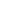 2. Dokumentai, pagrindžiantys vietos projekto tinkamumą:2.1. -3. Dokumentai, pagrindžiantys atitiktį horizontaliosioms ES politikos sritims:3.1. Smulkiojo ir vidutinio verslo subjekto statuso deklaracija, užpildyta pagal FSA 3 priede pateiktą formą (taikoma Vietos projektų administravimo taisyklių 29.3 papunktyje nurodytiems atvejams).3.2. Vienos įmonės“ deklaracija pagal 2013 m. gruodžio 18 d. Europos Komisijos reglamentą (ES) Nr. 1407/2013 dėl Sutarties dėl Europos Sąjungos veikimo 107 ir 108 straipsnių taikymo de minimis pagalbai (OL 2013 L 352, p. 1), parengta pagal FSA 4 priedo formą. (Taikoma pagrįsti, kad parama vietos projektui įgyvendinti skiriama nepažeidžiant ES teisės normų, susijusių su nereikšmingos (de minimis) pagalbos, kaip nurodyta Vietos projektų administravimo taisyklių 29.3 papunktyje).4. Dokumentai, pagrindžiantys nuosavo indėlio tinkamumą:4.1. Dokumentai, įrodantys, kad pareiškėjas turi pakankamai nuosavų lėšų prisidėti prie vietos projekto įgyvendinimo (taikoma, kai pareiškėjas prie vietos projekto įgyvendinimo prisideda nuosavomis piniginėmis lėšomis arba savivaldybės biudžeto lėšomis (kai taikoma)). Įrodymo dokumentai turi būti išduoti arba sukurti (pvz., naudojant el. bankininkystės sistemą) patikimo subjekto – finansų institucijų (bankų, kredito unijų) ir (arba) viešojo juridinio asmens, kurio veikla finansuojama iš Lietuvos Respublikos valstybės ir (arba) savivaldybių biudžetų (pvz., savivaldybės tarybos sprendimas skirti lėšas vietos projektui įgyvendinti). Šie dokumentai turi būti pateikti ne vėliau kaip iki galutinės vietos projekto paraiškos administracinės atitikties vertinimo pabaigos);4.2. Dokumentai, kuriais įrodoma, kad tinkamas vietos projekto partneris turi pakankamai nuosavų lėšų prisidėti prie vietos projekto įgyvendinimo (taikoma, kai prie vietos projekto piniginėmis lėšomis prisideda tinkamas pareiškėjo partneris. Įrodymo dokumentai turi būti išduoti arba sukurti patikimo subjekto – finansinių institucijų (bankų, kredito unijų) ir (arba) viešojo juridinio asmens – pareiškėjo partnerio, kurio veikla finansuojama iš Lietuvos Respublikos valstybės ir (arba) savivaldybių biudžetų. Šie dokumentai turi būti pateikti ne vėliau kaip iki galutinės vietos projekto paraiškos administracinės atitikties vertinimo pabaigos);5. Kiti dokumentai:5.1. Įgaliojimas pasirašyti galutinę vietos projekto paraišką ir prie jos pridedamus dokumentus, tvirtinti pridedamų dokumentų kopijas (taikoma tuo atveju, jeigu paraišką ir pridedamus dokumentus pasirašo bei kopijas tvirtina ne pareiškėjo – juridinio asmens – vadovas). Tokiu atveju turi būti pateiktas tinkamas įgaliojimas. Juridinio asmens įgaliojimas laikomas tinkamu, jeigu jis pasirašytas juridinio asmens vadovo ir ant jo uždėtas to juridinio asmens antspaudas, jeigu jis antspaudą privalo turėti. Įgaliojime turi būti nurodytas asmuo, turintis teisę atlikti tuos veiksmus, įgaliojimo galiojimo terminas.);5.2. Įgaliojimas teikti galutinę vietos projekto paraišką (taikoma tuo atveju, jeigu paraišką teikia ne pareiškėjo – juridinio asmens – vadovas, bet įgaliotas asmuo. Tokiu atveju turi būti pateiktas tinkamas įgaliojimas. Juridinio asmens įgaliojimas laikomas tinkamu, jeigu jis pasirašytas juridinio asmens vadovo ir ant jo uždėtas to juridinio asmens antspaudas, jeigu jis antspaudą privalo turėti. Įgaliojime turi būti nurodytas asmuo, turintis teisę atlikti tuos veiksmus, įgaliojimo galiojimo terminas.);5.1.3. Pareiškėjas gali pateikti kitus papildomus dokumentus, kurie, pareiškėjo manymu, gali būti svarbūs vertinant vietos projektą.Pareiškėjas gali pateikti kitus papildomus dokumentus, kurie, pareiškėjo manymu, gali būti svarbūs vertinant vietos projektą.6. VIETOS PROJEKTŲ FINANSAVIMO SĄLYGŲ APRAŠO PRIEDAI:6.1. Šio FSA priedai yra: 1 priedas „Pirminės vietos projekto paraiškos forma“.2 priedas „Galutinės vietos projekto paraiškos forma“.3 priedas „Smulkiojo ir vidutinio verslo subjekto statuso deklaracijos forma“.4 priedas „Vienos įmonės“ deklaracijos pagal 2013 m. gruodžio 18 d. Europos Komisijos reglamentą (ES) Nr. 1407/2013 dėl Sutarties dėl Europos Sąjungos veikimo 107 ir 108 straipsnių taikymo de minimis pagalbai (OL 2013 L 352, p. 1) forma“.5 priedas „Jungtinės veiklos sutarties forma“.